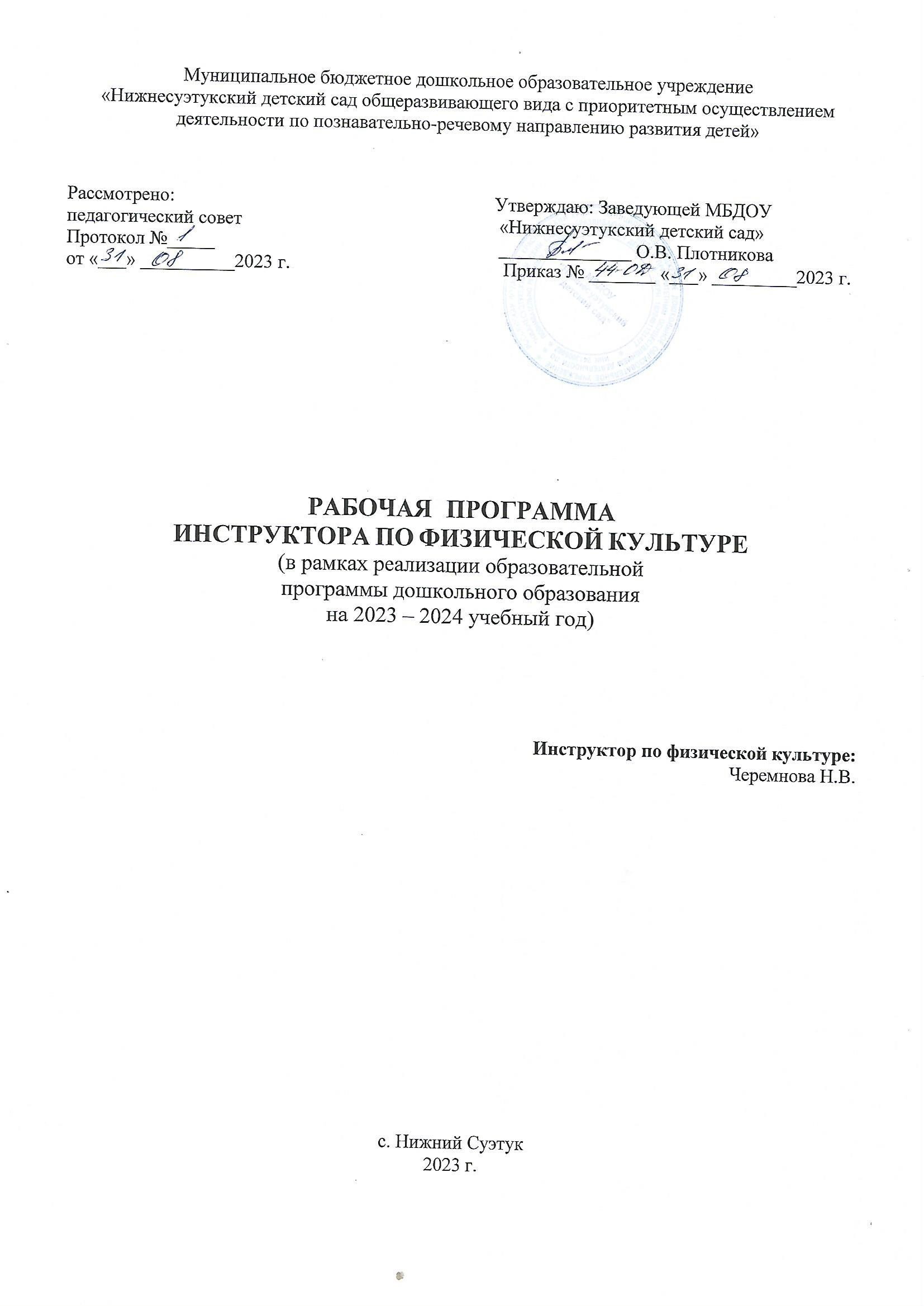 СодержаниеПояснительная запискаЦелевой разделЗадача сохранения и укрепления здоровья детей занимает ведущее место  в   образовательном   пространстве,   регламентируетсяв федеральных государственных образовательных стандартах, где огромное внимание уделяется вопросам здоровье сбережения.Воспитанники проводят в детском саду значительную часть дня, и сохранение, укрепление их физического, психического здоровья - дело не только семьи, но и педагогов. Здоровье, являясь важнейшей ценностью человека и общества, относится к категории государственных приоритетов, поэтому процесс его сохранения и укрепления волнует не только медицинских работников, но и педагогов, психологов и родителей.В общей системе образовательной работы физическое воспитание детей дошкольного возраста занимает особое место. Именно в дошкольном детстве в результате целенаправленного педагогического воздействия укрепляется здоровье ребёнка, происходит тренировка физиологических функций организма, интенсивно развиваются движения, двигательные навыки и физические качества, необходимые для всестороннего гармоничного развития личности.Рабочая программа инструктора по физкультуре определяет содержание образовательной деятельности ДОО в рамках образовательной области «Физическое развитие» и обеспечивает физическое развитие воспитанников ДОО в возрасте от 2 до 7 лет с учётом их возрастных и индивидуальных особенностей.Рабочая программа составлена на основании Федеральной образовательной программы дошкольного образования (Приказ Министерства просвещения РФ №1028 от 25 ноября 2022 года).Основу	рабочей	программы	составляют	следующие	нормативно- правовые документы:1.Федеральный закон Российской Федерации от 29 декабря 2012 г. № 273-ФЗ«Об образовании в РФ»;2. Федеральный государственный образовательный стандарт дошкольного образования, приказ Министерства образования и науки Российской Федерации от 17 октября 2013 г. № 1155, с изменениями №31 от 21 января 2019 года.Федеральная образовательная программа дошкольного образования, утверждённая приказом министерства просвещения РФ от 25 ноября 2022 г.Санитарные правила и нормы СанПиН 1.2.3685-21 «Гигиенические нормативы и требования к обеспечению безопасности и (или) безвредности для человека факторов среды обитания», утвержденные постановлением Главного государственного санитарного врача Российской Федерации от 28 января 2021 г. № 2.Пункт 5 Основы государственной политики по сохранению и укреплению традиционных духовно-нравственных ценностей. Указ Президента РФ №809 от 9 ноября 2022 года.Постановление Правительства Российской Федерации от 5 августа 2013 г.№ 662 «Об осуществлении мониторинга системы образования».Приказ  Министерства  образования  и  науки  РФ  от  30  августа  2013  г.№1014 «Об утверждении Порядка организации и осуществления образовательной деятельности по основным общеобразовательным программам – образовательным программам дошкольного образования» (зарегистрирован в Минюсте России 26.09.2013, № 30038).Устав МБДОУ № 9 ст. Луковской.Основная образовательная программа дошкольного образования под ред. Н.Е. Вераксы, Т.С. Комаровой, Э.Д. Дорофеевой.В рабочей программе сформулированы цели, задачи, содержание образовательной деятельности по физическому развитию, предусмотренные для освоения детьми 2-7 лет, а также результаты, которые могут быть достигнуты детьми при целенаправленной систематической работе с ними.Рабочая программа описывает формы, средства, методы работы с детьми по развитию физических качеств, формированию двигательных навыков, формированию основ ЗОЖ, освоению здоровьесберегающих умений.Рабочая программа включает перечень основных движений, ОРУ, музыкально-ритмических упражнений, подвижных игр, спортивных упражнений с учетом индивидуальных особенностей воспитанников, специфики их потребностей и интересов, возрастных возможностей.Реализация рабочей программы инструктора по физической культуре предполагает интеграцию обучения и воспитания за счёт проведения физкультурных развлечений, праздников, прогулок-походов, дней здоровья, физкультурно-массовых мероприятий, включения регионального компонента (подвижных игр народов РФ, знакомство с достижениями российских спортсменов, использование музыкального сопровождения народной тематики, и т.д.).Вариативная часть рабочей программы направлена на обогащение двигательного опыта дошкольников, связанного с использованием нестандартного физкультурного оборудования, современных технологий физического развития и оздоровления дошкольников.Цель и задачи рабочей программыЦель: создание системы работы по физическому развитию дошкольников, обеспечивающей разностороннее и гармоничное физическое развитие ребенка в период дошкольного детства с учетом возрастных и индивидуальных особенностей на основе духовно-нравственных ценностей народов РФ, исторических и национально-культурных традиций.Цель рабочей программы достигается через решение задач, обозначенных в Федеральной образовательной программе:Обеспечение единых для РФ содержания ДО и планируемых результатов освоения образовательной программы ДО;Построение (структурирование) содержания образовательной работы на основе учета возрастных и индивидуальных особенностей развития;Создание условий для равного доступа к образованию для всех детей дошкольного возраста с учетом разнообразия образовательных потребностей и индивидуальных возможностей;Обеспечение развития физических, личностных, нравственных качеств и основ патриотизма, интеллектуальных и художественно-творческих способностей ребенка, его инициативности, самостоятельности и ответственности;Достижение детьми на этапе завершения ДО уровня развития, необходимого и достаточного для успешного освоения ими образовательных программ начального общего образования;Охрана и укрепление физического и психического здоровья детей, в том числе их эмоционального благополучия;Обеспечение психолого-педагогической поддержки семьи и повышение компетентности родителей (законных представителей) в вопросах образования, охраны и укрепления здоровья детей.Принципы и подходы к формированию рабочей программы по ФГОС:Рабочая программа инструктора по физической культуре по реализации ОО «Физическое развитие» в соответствии с ФОП и ФГОС ДО построена на следующих принципах:Принцип учёта ведущей деятельности:реализуется в соответствии с ФОП и в контексте всех перечисленных в ФГОС ДО видов детской деятельности, с акцентом на ведущую деятельность для каждого возрастного периода – от непосредственного эмоционального общения со взрослым до предметной (предметно - манипулятивной) и игровой деятельности;Принцип учёта возрастных и индивидуальных особенностей детей:учитывает возрастные характеристики развития ребенка на разных этапах дошкольного	возраста,	предусматривает	возможность	и	механизмы разработки  индивидуальных  траекторий  развития  и  образования  детей  с особыми возможностями, способностями, потребностями и интересами; Принцип амплификации детского развитиярассматривается как направленный процесс обогащения и развертывания содержания видов детской деятельности, а также общения детей со взрослыми и сверстниками, соответствующий возрастным задачам дошкольного возраста;Принцип единства обучения и воспитаниякак интеграция двух сторон процесса образования, направленная на развитие личности ребенка и обусловленная общим подходом к отбору содержания и организации воспитания и обучения через обогащение содержания и форм детской деятельности;Принцип преемственности образовательной работыреализуется на разных возрастных этапах дошкольного детства и при переходе на уровень начального общего образования. РП в соответствии сФОП реализует данный принцип при построении содержания обучения и воспитания относительно уровня начального школьного образования, а также при построении единого пространства развития ребенка образовательной организацией и семьёй;Принцип сотрудничества с семьей:реализация РП в соответствии с ФОП предусматривает оказание психолого- педагогической, методической помощи и поддержки родителям (законным представителям) детей раннего и дошкольного возраста, построение продуктивного взаимодействия с родителями (законными представителями) с целью создания единого/общего пространства развития ребенка;Принцип здоровьесбережения:при организации образовательной деятельности не допускается использование педагогических технологий, которые могут нанести вред физическому и (или) психическому здоровью воспитанников, их психоэмоциональному   благополучию.Характеристики особенностей развития детей раннего и дошкольного возраста 2-7 летВозрастные характеристики развития детей раннего возраста 2-3 летВторой год жизниРосто-весовые характеристикиВес двухлетнего ребенка составляет одну пятую веса взрослого человека. К двум годам мальчики набирают вес до 13,04 кг, девочки - 12,6 кг. Ежемесячная прибавка в весе составляет 200-250 граммов, а в росте 1 см. К двум годам длина тела мальчиков достигает 88,3 см, а девочек - 86,1 см.Функциональное созреваниеПродолжаются рост и функциональное развитие внутренних органов, костной, мышечной и центральной нервной системы. Повышается работоспособность нервных центров. Общее время сна, практически полностью подчиненного суточной ритмике, составляет 11-12 часов.Развитие центральной нервной системы на этом этапе характеризуется замедлением ростовых процессов, снижением скорости увеличения объема головного мозга и формированием нервных связей.Начиная с 16-18-ти месяцев уровень развития мускулатуры и нервной системы обеспечивает рефлекторную деятельность по контролю выделительной системы. К двум годам у большинства детей ночное мочеиспускание прекращается, хотя время от времени оно может повторяться у многих из них и гораздо позднее в результате нарушения привычных видов повседневной активности, на фоне болезни, в случаях перевозбуждения ребенка или испуга.Развитие моторики. Развитие моторики является определяющим для всего психического развития. Преимущественно формируется подкорковый уровень организации движения, включающий формирование ритма, темпа, тонуса.  Все  движения  формируются  на  основании  ритмической  картины,соответственно, чрезвычайно важно формировать ритмичность  (движения под ритм; режим дня; чередование активности и отдыха). Подавляющие большинство детей (90%) может хорошо ходить (в год и два месяца); строить башню из двух кубиков (в полтора года); подниматься по ступенькам (в год и десять месяцев); пинать мяч (к двум годам).На развитие основных движений ребенка частично влияют пропорции его тела: короткие ноги, длинное туловище, большая голова. Ребенок до полутора лет часто падает при ходьбе, не всегда может вовремя остановиться, обойти препятствие. Несовершенна и осанка. Вследствие недостаточного развития мышечной системы ребенку трудно долго выполнять однотипные движения, например, ходить с мамой «только за ручку». Постепенно ходьба совершенствуется. Дети учатся свободно передвигаться на прогулке: они взбираются на бугорки, ходят по траве, перешагивают через небольшие препятствия, например, палку, лежащую на земле. Исчезает шаркающая походка. В подвижных играх и на музыкальных занятиях дети делают боковые шаги, медленно кружатся на месте. Даже в начале второго года дети много лазают: взбираются на горку, на диванчики, а позже (приставным шагом) и на шведскую стенку. Они также перелезают через бревно, подлезают под скамейку, пролезают через обруч. После полутора лет у малышей кроме основных развиваются и подражательные движения (мишке, зайчику). В простых подвижных играх и плясках дети привыкают координировать свои движения и действия друг с другом. В полтора года дети способны рисовать каракули, а к двум годам могут нарисовать прямую линию. Дети все лучше контролируют простые движения, а затем объединяют их во все более сложные и согласованные системы.Психические функции. Восприятие становится ведущей психической функцией. Совершенствуется зрительное восприятие и становится ведущим. Вместе с тем, дети полутора – двух лет не могут одновременно воспринимать объект в целом и отдельные его части. В области восприятия происходитформирование перцептивных действий и предметных эталонов. Функция перцептивных действий - ориентировочная, обследование перцептивных свойств объекта на основе эталонов. Формирование наглядно-действенного мышления как отражения скрытых сущностных связей и отношений объектов происходит на основе развития восприятия и  в ходе овладения ребенком предметно-орудийными действиями. Первоначально перцептивные действия представляют собой развернутые внешние действия. По мере овладения речью восприятие начинает приобретать черты произвольности. Слово начинает регулировать восприятие  ребенка. По мере  взросления и накопления опыта дети приобретают способность принимать и одновременно перерабатывать все больше информации, сопоставляя знание о части и целом. Появляются зачатки экспериментирования. Физический опыт становится основой обобщений. Последовательность овладения обобщениями: на основании цвета (от года до года и семи месяцев); на основании формы (от полутора до двух лет); функциональные обобщения (от двух до трех лет).В ходе формирования умения использовать орудия ребенок проходит четыре стадии: целенаправленных проб, «подстерегания», навязчивого вмешательства, объективной регуляции. Особенности предметной деятельности: педантизм, рука подстраивается под предмет, функциональная сторона действия опережает операциональную (знание действия опережает его реализацию). Логика развития действия: неспецифичные действия - функциональные действия - выделение способа действия - перенос действия (с одного предмета на другой, из одной ситуации в другую). Предметно- орудийные действия формируются только в сотрудничестве со взрослым. Функции взрослого в формировании предметных действий: показ, совместные действия, поощрение активных проб ребенка, словесные указания. Предметная деятельность становится основой развития наглядно- образного мышления через представления о цели действия и ожидаемомрезультате, выделение соотношений и связей между предметами, условий реализации действий.Второй год жизни - период интенсивного формирования речи, где можно выделить два основных этапа. Первый (от года до года и шести- восьми месяцев) - переходный, со следующими особенностями: интенсивное развитие понимания, активной речи почти нет; активная речь своеобразна по лексике, семантике, фонетике, грамматике, синтаксису.Второй период (от года и восьми месяцев до трех лет) - практическое овладение речью. Связи между предметом (действием) и словами, их обозначающими, формируются значительно быстрее, чем в конце первого года («взрыв наименований»). При этом понимание речи окружающих по- прежнему опережает умение говорить. Установлена четкая зависимость между качеством языковой стимуляции в домашнем окружении ребенка и развитием его речи. Дети усваивают названия предметов, действий, обозначения некоторых качеств и состояний. Благодаря этому можно организовать деятельность и поведение малышей, формировать и совершенствовать восприятие, в том числе составляющие основу сенсорного воспитания. Самые первые слова обозначают те предметы, с которыми ребенок может играть (мяч, машинка и т. п.). Поскольку в окружении каждого ребенка набор предметов, с которыми он может так или иначе взаимодействовать, различен, то и первоначальный словарный запас каждого ребенка уникален. Научившись употреблять слова применительно к определенной ситуации, дети вскоре начинают использовать их в описаниях других ситуаций, не замечая производимой нередко подмены их истинного значения. В процессе разнообразной деятельности со взрослыми дети усваивают, что одно и то же действие может относиться к разным предметам:«надень шапку, надень колечки на пирамидку и т.д.». Важным приобретением речи и мышления является формирующаяся на втором году жизни способность обобщения. Слово в сознании ребенка начинает ассоциироваться   не   с   одним   предметом,   а   обозначать   все   предметы,относящиеся к этой группе, несмотря на различие по цвету, размеру и даже внешнему виду (кукла большая и маленькая). Активный словарь на протяжении года увеличивается неравномерно. К полутора годам он равен примерно 20-30 словам. После года и восьми - десяти месяцев происходит скачок, и активно используемый словарь состоит теперь из 200-300 слов. В нем много глаголов и существительных, встречаются простые прилагательные и наречия (тут, там, туда и т. д.), а также предлоги. Упрощенные слова («ту-ту», «ав-ав») заменяются обычными, пусть и несовершенными в фонетическом отношении. После полутора лет ребенок чаще всего воспроизводит контур слова (число слогов), наполняя его звуками-заместителями, более или менее близкими по звучанию слышимому образцу.У двухлетних детей предметная игра становится более сложной, содержательной. В полтора года дети узнают о предназначении многих вещей, закрепленном в культуре их социального окружения, и с этих пор игра становится все более символической. Образы, которые используют дети в своих играх, похожи на реальные предметы. Этапы развития игры в раннем детстве: на первом этапе (один год) игра носит узко-подражательный характер, представляет собой специфическое манипулирование предметом, сначала строго определенным, который показал взрослый, а затем и другими. На втором этапе репертуар  предметных действий  расширяется, и уже не только сам предмет, но и указание взрослого вызывают действия и сложные цепочки действий. На третьем этапе (от полутора до трех лет) возникают элементы воображаемой ситуации, составляющей отличительную особенность игры: замещение одного предмета другим.Навыки. Дети осваивают действия с разнообразными игрушками: разборными (пирамиды, матрешки и др.), строительным материалом и сюжетными игрушками (куклы с атрибутами к ним и пр.). Эти действия ребенок воспроизводит и после показа взрослого, и путем отсроченного подражания. Постепенно, из отдельных действий складываются «цепочки», ималыш учится доводить предметные действия до результата: заполняет колечками всю пирамиду, подбирая их по цвету и размеру, из строительного материала возводит по образцу забор, паровозик, башенку и другие несложные постройки. Дети активно воспроизводят бытовые действия, доминирует подражание взрослому. Дети начинают переносить разученное действие с одной игрушкой (кукла) на другие (мишки, зайцы и другие мягкие игрушки); они активно ищут предмет, необходимый для завершения действия (одеяло, чтобы уложить куклу спать; мисочку, чтобы накормить мишку).Коммуникация и социализация. Формируется ситуативно-деловое общение со взрослым, основными характеристиками которого являются: стремление привлечь внимание к своей деятельности; поиск оценки своих успехов; обращение за поддержкой в случае неуспеха; отказ от «чистой» ласки, но принятие ее как поощрение своих достижений. Принципиально важной является позиция ребенка ориентации на образец взрослого, позиция подражания и сотрудничества, признания позитивного авторитета взрослого. Формирования эмоциональной привязанности: индивидуализация привязанности; снижение сепарационной тревоги. Появляются первые социальные эмоции, возникающие преимущественно по типу заражения: сочувствие, сорадование.На втором году жизни у детей при направленной работе взрослого формируются навыки взаимодействия со сверстниками: появляется игра рядом; дети могут самостоятельно играть друг с другом в разученные ранее при помощи взрослого игры («Прятки», «Догонялки»). Однако несовершенство коммуникативных навыков ведет к непониманию и трудностям общения. Ребенок может расплакаться и даже ударить жалеющего его. Он активно протестует против вмешательства в свою игру. Игрушка в руках другого гораздо интереснее для малыша, чем та, что стоит рядом. Отобрав ее у соседа, но не зная, что делать дальше, малыш ее просто бросает. Общение детей в течение дня возникает, как правило, в процессепредметно-игровой деятельности и режимных моментах, а поскольку предметно-игровые действия и самообслуживание только формируются, самостоятельность, заинтересованность в их выполнении следует всячески оберегать. Детей приучают соблюдать «дисциплину расстояния», и они осваивают умение играть и действовать рядом, не мешая друг другу, вести себя в группе соответствующим образом: не лезть в тарелку соседа, подвинуться на диванчике, чтобы мог сесть еще один ребенок, не шуметь в спальне и т.д. При этом они пользуются простыми словами: «на» («возьми»),«дай», «пусти», «не хочу» и др.Саморегуляция. Овладение туалетным поведением. Формирование основ  регуляции  поведения.  В  речи  появляются  оценочные  суждения:«плохой, хороший, красивый». Ребенок овладевает умением самостоятельно есть любые виды пищи, умыться и мыть руки, приобретает навыки опрятности. Совершенствуется самостоятельность детей в предметно- игровой деятельности и самообслуживании. С одной стороны, возрастает самостоятельность ребенка во всех сферах жизни, с другой - он осваивает правила поведения в группе (играть рядом, не мешая другим, помогать, если это понятно и несложно). Все это является основой для развития в будущем совместной игровой деятельности.Личность. Появляются представления о себе, в  том числе как представителе пола. Разворачиваются ярко выраженные процессы идентификации с родителями. Формируются предпосылки самосознания через осуществление эффективных предметных действий.Третий год жизни Особенности физического и психического развития:Росто-весовые характеристикиСредний вес мальчиков составляет 14,9 кг, девочек – 14,8 кг. Средняя длина тела у мальчиков до 95,7 см, у девочек – 97,3 см.Функциональное созреваниеПродолжаются рост и функциональное развитие внутренних органов, костной, мышечной и центральной нервной системы. Совершенствуются формы двигательной активности.Развитие моторики. Дифференциация развития моторики у мальчиков и девочек. У мальчиков опережающее развитие крупной моторики (к трем годам мальчики могут осваивать езду на велосипеде); у девочек опережающее развитие мелкой моторики (координированные действия с мелкими предметами).Психические функции. Продолжает развиваться предметная деятельность, ситуативно - деловое общение ребенка со взрослым; совершенствуются восприятие, речь, начальные формы произвольного поведения, игры, наглядно-действенное мышление. Развитие предметной деятельности связано с усвоением культурных способов действия с различными предметами. Развиваются действия соотносящие и орудийные. Умение выполнять орудийные действия развивает произвольность, преобразуя натуральные формы активности в культурные на основе предлагаемой взрослыми модели, которая выступает в качестве не только объекта подражания, но и образца, регулирующего собственную активность ребенка. В ходе совместной со взрослыми предметной деятельности продолжает развиваться понимание речи. Слово отделяется от ситуации иприобретает самостоятельное значение. Дети продолжают осваивать названия окружающих предметов, учатся выполнять простые словесные просьбы взрослых в пределах видимой наглядной ситуации. Количество понимаемых слов значительно возрастает. Совершенствуется регуляция поведения в результате обращения взрослых к ребенку, который начинает понимать не только инструкцию, но и рассказ взрослых.Интенсивно развивается активная речь детей. К трем годам они осваивают основные грамматические структуры, пытаются строить простые предложения, в разговоре со взрослым используют практически все части речи. Активный словарь достигает примерно 1000-1500 слов. К концу третьего года жизни речь становится средством общения ребенка со сверстниками.К третьему году жизни совершенствуются зрительные и слуховые ориентировки, что позволяет детям безошибочно выполнять ряд заданий: осуществлять выбор из двух-трех предметов по форме, величине и цвету; различать мелодии; петь. Совершенствуется слуховое восприятие, прежде всего фонематический слух. К трем годам дети  воспринимают все звуки родного языка, но произносят их с большими искажениями.Основной  формой  мышления  становится  наглядно-действенная.  Ее особенность	заключается	в	том,	что	возникающие	в	жизни	ребенка проблемные ситуации разрешаются путем реального действия с предметами. Размышляя об	отсутствующих людях  или предметах, дети начинают использовать	их	образы.		Третий	год	жизни	знаменуется	появлением символического		мышления		-		способности	по			запечатленным психологическим образам-символам предметов воспроизводить их в тот или иной  момент.  Теперь  они  могут  проделывать  некоторые  операции  не  с реальными  предметами,  а  с  их  образами,  и  эти  мысленные  операции  - свидетельство  значительно  более  сложной,  чем  прежде,  работы  детского мышления. Переход от конкретно-чувственного «мышления» к образномуможет осуществляться на протяжении двух лет.Детские виды деятельности. В этом возрасте у детей формируются новые виды деятельности: игра, рисование, конструирование. Игра носит процессуальный характер, главное в ней - действия. Они  совершаются с игровыми предметами, приближенными к реальности. В середине третьего года жизни появляются действия с предметами-заместителями.Появление собственно изобразительной деятельности обусловлено тем, что ребенок уже способен сформулировать намерение изобразить какой-либо предмет. Типичным является изображение человека в виде «головонога» - окружности и отходящих от нее линий.Коммуникация и социализация. На третьем году жизни отмечается рост автономии и изменение отношений со взрослым, дети становятся самостоятельнее. Начинает формироваться критичность к собственным действиям.Саморегуляция. Для детей этого возраста характерна неосознанность мотивов, импульсивность и зависимость чувств и желаний от ситуации. Дети легко заражаются эмоциональным состоянием сверстников. Однако в этот период начинает складываться и произвольность поведения. Она обусловлена развитием орудийных действий и речи.Личность. У детей появляются чувства гордости и стыда, начинают формироваться элементы самосознания, связанные с идентификацией с именем и полом. Ребенок осознает себя как отдельного человека, отличного от взрослого. У него формируется образ Я. Завершается ранний возраст кризисом трех лет, который часто сопровождается рядом отрицательных проявлений: негативизмом, упрямством, нарушением общения со взрослым и др. Кризис может продолжаться от нескольких месяцев до двух лет.Возрастные характеристики развития детей младшего дошкольного возраста 3-4 летРосто-весовые характеристикиСредний вес у мальчиков к четырем годам достигает 17 кг, у девочек – 16 кг. Средний рост у мальчиков к четырем годам достигает 102 см, а у девочек - 100,6 см.Функциональное созреваниеВ данном возрасте уровень развития скелета и мышечной системы определяет возможность формирования осанки, свода стопы, базовых двигательных стереотипов.Продолжается формирование физиологических систем организма: дыхания, кровообращения терморегуляции, обеспечения обмена веществ.Данный	возраст	характеризуется	интенсивным	созреванием	нейронного аппарата проекционной и ассоциативной коры больших полушарий.Психические функции. В три-четыре года память ребенка носит непроизвольный, непосредственный характер. Наряду с непроизвольной памятью, начинает формироваться и произвольная память. Ребенок запоминает эмоционально значимую информацию. На основе накопления представлений о предметах окружающего мира у ребенка интенсивно развивается образное мышление, воображение. Продолжается формирование речи, накопление словаря, развитие связной речи.В три-четыре года внимание ребенка носит  непроизвольный, непосредственный характер. Отмечается двусторонняя связь восприятия и внимания - внимание регулируется восприятием (увидел яркое – обратил внимание). В младшем дошкольном возрасте развивается перцептивная деятельность. Дети от использования предэталонов- индивидуальных единиц восприятия -переходят к сенсорным эталонам  - культурно выработаннымсредствам восприятия. К концу младшего дошкольного возраста дети могутвоспринимать до пяти и более форм предметов и до семи и более цветов, способны дифференцировать предметы по величине, ориентироваться в пространстве группы детского сада, а при определенной организации образовательного процесса и во всех знакомых ему помещениях образовательной организации.Детские виды деятельности. Система значимых отношений ребенка с социальной средой определяется возможностями познавательной сферы, наличием образного мышления, наличием самосознания и начальными формами произвольного поведения (действие по инструкции, действие по образцу). Социальная ситуация развития характеризуется выраженным интересом ребенка к системе социальных отношений между людьми (мама- дочка, врач-пациент), ребенок хочет подражать взрослому, быть «как взрослый». Противоречие между стремлением быть «как взрослый» и невозможностью непосредственного воплощения данного стремления приводит к формированию игровой деятельности, где ребенок в доступной для него форме отображает систему человеческих взаимоотношений, осваивает и применяет нормы и правила общения и взаимодействия человека в разных сферах жизни. Игра детей в три-четыре года отличается однообразием сюжетов, где центральным содержанием игровой деятельности является действие с игрушкой, игра протекает либо в индивидуальной форме, либо в паре, нарушение логики игры ребенком не опротестовывается.В данный период начинают формироваться продуктивные виды деятельности, формируются первичные навыки рисования, лепки, конструирования. Графические образы пока бедны, у одних детей в изображениях отсутствуют детали, у других рисунки могут быть более детализированы. Дети начинают активно использовать цвет.Большое значение для развития мелкой моторики имеет лепка. Дети способны под руководством взрослого вылепить простые предметы.Конструктивная деятельность в младшем дошкольном возрасте ограничена возведением несложных построек по образцу и по замыслу.Коммуникация и социализация. В общении со взрослыми, наряду с ситуативно-деловой формой общения, начинает интенсивно формироваться внеситуативно-познавательная форма общения, формируются основы познавательного общения. Со сверстниками интенсивно формируется ситуативно-деловая форма общения, что определяется становлением игровой деятельности и необходимостью согласовывать действия с другим ребенком в ходе игрового взаимодействия. Положительно-индифферентное отношение к сверстнику, преобладающее в раннем возрасте, сменяется конкурентным типом отношения к сверстнику, где другой ребенок выступает в качестве средства самопознания.Саморегуляция. В три года у ребенка преобладает ситуативное поведение, произвольное поведение, в основном, регулируется  взрослым. При этом, ребенок может действовать по инструкции, состоящей из 2-3 указаний. Слово играет в большей степени побудительную функцию, по сравнению с функцией торможения. Эмоции выполняют регулирующую роль, накапливается эмоциональный опыт, позволяющий предвосхищать действия ребенка.Личность и самооценка. У ребенка начинает формироваться периферия самосознания, дифференцированная самооценка. Ребенок, при осознании собственных умений, опирается на оценку взрослого, к четырем годам ребенок начинает сравнивать свои достижения с достижениями сверстников, что может повышать конфликтность между детьми. Данный возраст связан с дебютом личности.Возрастные характеристики развития детей среднего дошкольного возраста 4-5 летСредний вес девочек изменяется от 16 кг в четыре года до 18,4 кг в пять лет, у мальчиков – от 17 кг в четыре года до 19,7 кг в пять лет. Средняя длина тела у девочек изменяется от 100 см в четыре года до 109 см в пять лет, у мальчиков – от 102 см в четыре года до 110 см в пять лет.Функциональное созреваниеДанный возраст характеризуется интенсивным созреванием нейронного аппарата ассоциативной коры больших полушарий. Возрастание специализации корковых зон и межполушарных связей. Правое полушарие является ведущим.Продолжается развитие скелета, мышц, изменяются пропорции тела.Слабо, но проявляются различия в строении тела мальчиков и девочек.Психические функции. Ведущим психическим процессом в данном возрасте является память. В четыре-пять лет интенсивно формируется произвольная память, но  эффективность непроизвольного запоминания выше, чем произвольного. Начинает формироваться опосредованная память, но непосредственное запоминание преобладает. Возрастает объем памяти, дети запоминают до 7-8 названий предметов.К концу пятого года жизни восприятие становится более развитым. Интеллектуализация процессов восприятия – разложение предметов и образов на сенсорные эталоны. Восприятие опосредуется системой сенсорных эталонов и способами обследования. Наряду с действиями идентификации и приравнивания к образцу, интенсивно формируются перцептивные действия наглядного моделирования (в основном, через продуктивные виды деятельности). Дети способны упорядочить группы предметов  по  сенсорному  признаку  -  величине,  цвету;  выделить  такиепараметры, как высота, длина и ширина. Совершенствуется ориентация впространстве. Основной характеристикой мышления детей четырех-пяти лет является эгоцентризм. Наряду с интенсивным развитием образного мышления и расширением кругозора, начинает формироваться наглядно- схематическое мышление. Интенсивно формируется воображение. Формируются такие его особенности, как беглость, гибкость. С четырех лет внимание становится произвольным, увеличивается устойчивость произвольного внимания. На пятом году жизни улучшается произношение звуков и дикция, расширяется словарь, связная и диалогическая речь. Речь становится предметом активности детей. Для детей  данного возраста характерно словотворчество. Интерес вызывают ритмическая структура речи, рифмы. Развивается грамматическая сторона речи. В период четырех-пяти лет формируются основы познавательной активности и любознательности.Детские виды деятельности. На пятом году жизни ребенок осваивает сложную систему норм и правил, принятых в социуме. Формируется развернутая сюжетно-ролевая игра, где центральным содержанием выступает моделирование системы человеческих отношений в ходе выполнения игровой роли. В данном возрасте в игре дети различают игровые и реальные отношения, характерна ролевая речь. Конфликты чаще возникают в ходе распределения ролей, роли могут меняться в ходе игры. Игра носит процессуальный, творческий характер. Детям доступны игры с правилами, дидактические игры. Развивается изобразительная деятельность. Совершенствуется техническая сторона изобразительной деятельности, замысел смещается с конца на начало рисования. Дети могут рисовать основные геометрические фигуры, вырезать ножницами, наклеивать изображения на бумагу и т. д.Усложняется конструирование. Формируются навыки конструирования по образцу, доступно конструирование по схеме, по условию и по замыслу, а также планирование последовательности действий.Продуктивные виды деятельности способствуют развитию мелкой моторики рук.Коммуникация и социализация. В общении со взрослыми интенсивно формируются внеситуативные формы общения, в частности - внеситуативно-познавательная форма общения, возраст «почемучек» приходится именно на четыре-пять лет. У детей формируется потребность в уважении со стороны взрослого, для них оказывается чрезвычайно важной его похвала. Это приводит к их повышенной  обидчивости  на замечания. Повышенная обидчивость представляет собой возрастной феномен.Со сверстниками продолжает формироваться ситуативно-деловая форма общения, что определяется развитием развернутой сюжетно-ролевой игры и совместными видами деятельности со сверстниками. При этом, характер межличностных отношений отличает ярко выраженный интерес по отношению к сверстнику, высокую значимость сверстника, ребенок болезненно реагирует на похвалу другого ребенка со стороны взрослых, конфликтность со сверстниками также характерна для данного возраста. В группе формируется стабильная структура взаимоотношений между детьми, определяющая социометрический статус каждого ребенка.Саморегуляция. В период от четырех до пяти лет существенно возрастает роль регулятивных механизмов поведения. Потребность в самовыражении (стремление быть компетентным в доступных видах деятельности) определяет развитие произвольности. В игре ребенок может управлять собственным поведением, опираясь на систему правил, заложенных в данной роли. Ребенку доступно осознание основных правил поведения в ходе общения и поведения в социуме. Речь начинает выполнять роль планирования и регуляции поведения. Интенсивно формируются социальные эмоции (чувство стыда, смущение, гордость, зависть, переживание успеха-неуспеха и др.).Личность и самооценка. У ребенка интенсивно формируется периферия самосознания, продолжает формироваться дифференцированная самооценка. Оценка взрослого, оценка взрослым других детей, а также механизм сравнения своих результатов деятельности с результатами другихдетей оказывают существенное влияние на характер самооценки и самосознания. Появляется краткосрочная временная перспектива (вчера- сегодня-завтра, было-будет).Возрастные характеристики развития детей старшего дошкольного возраста 5-6 летСредний вес у мальчиков изменяется от 19,7 кг в пять лет до 21,9 кг в шесть лет, у девочек-от 18,5 кг в пять лет до 21,3 кг в шесть лет. Средняя длина тела у мальчиков от 110,4 см в пять лет до 115,9 см в шесть лет, у девочек – от 109,0 см в пять лет до 115,7 см в шесть лет.Функциональное созреваниеРазвитие центральной нервной и опорно-двигательной систем, зрительно- моторной координации позволяет ребенку значительно расширить доступный набор двигательных стереотипов.Психические функции. В период от пяти до шести лет детям доступно опосредованное запоминание. Эффективность запоминания с помощью внешних средств (картинок, пиктограмм) может возрастать в 2 раза. В старшем дошкольном возрасте продолжает развиваться образное мышление. Дети способны не только решить задачу в наглядном плане, но и совершить преобразования объекта, указать, в какой последовательности объекты вступят во взаимодействие и т.д. Эгоцентризм детского мышления сохраняется. Основой развития мыслительных способностей в данном возрасте является наглядно-схематическое мышление, начинают развиваться основы логического мышления. Формируются обобщения, что является основой словесно-логического мышления. Интенсивно формируется творческое воображение. Наряду с образной креативностью, интенсивно развивается и вербальная креативность по параметрам беглости, гибкости, оригинальности и разработанности.  Увеличивается устойчивость, распределение, переключаемость внимания. Развитие речи идет в направлении развития словаря, грамматической стороны речи, связной речи,ребенку доступен фонематический анализ слова, что является основой дляосвоения навыков чтения. Проявляется любознательность ребенка, расширяется круг познавательных интересов. Складывается первичная картина мира.Детские виды деятельности. У детей шестого года жизни отмечается существенное расширение регулятивных способностей поведения, за счет усложнения системы взаимоотношений со взрослыми и со сверстниками. Творческая сюжетно-ролевая игра имеет сложную структуру. В игре могут принимать участие несколько детей  (до  5-6  человек). Дети  шестого  года жизни могут планировать и распределять роли до начала игры и строят свое поведение, придерживаясь роли.  Игровое взаимодействие сопровождается речью, соответствующей взятой роли по содержанию и интонационно. Нарушение логики игры не принимается и обосновывается. При распределении ролей могут возникать конфликты, связанные с субординацией ролевого поведения, а также нарушением правил. Сюжеты игр становятся более разнообразными, содержание игр определяется логикой игры и системой правил.Интенсивно развиваются продуктивные виды деятельности, которые способствуют развитию творческого воображения и самовыражения ребенка. Детям доступны рисование, конструирование, лепка, аппликация по образцу, условию и по замыслу самого ребенка. Необходимо отметить, что сюжетно- ролевая игра и продуктивные виды деятельности в пять-шесть лет приобретают целостные формы поведения, где требуется целеполагание, планирование деятельности, осуществление действий, контроль и оценка. Продуктивные виды деятельности могут осуществляться в ходе совместной деятельности.Коммуникация и социализация. В общении со взрослыми интенсивно формируются внеситуативно-познавательная и внеситуативно- личностная форма общения. У детей формируется потребность в самоутверждении через возможность соответствовать нормам, правилам, ожиданиям, транслируемым со стороны взрослых. Со сверстниками начинаетформироваться внеситуативно-деловая форма общения, что определяется возрастающим интересом к личности сверстника, появляются избирательные отношения, чувство привязанности к определенным детям, дружба. Характер межличностных отношений отличает выраженный интерес по отношению к сверстнику, высокую значимость сверстника, возрастанием просоциальных форм поведения. Детские группы характеризуются стабильной структурой взаимоотношений между детьми.Саморегуляция. В период от пяти до шести лет начинают формироваться устойчивые представления о том, «что такое хорошо» и «что такое плохо», которые становятся внутренними регуляторами поведения ребенка. Формируется произвольность поведения, социально  значимые мотивы начинают управлять личными мотивами.Личность и самооценка. Складывается первая иерархия мотивов. Формируется дифференцированность самооценки. Преобладает высокая, неадекватная самооценка. Ребенок стремится к сохранению позитивной самооценки.Возрастные характеристики развития детей старшего дошкольного возраста 6-7 летСредний вес мальчиков к семи годам достигает 24,9 кг, девочек – 24,7 кг. Средняя длина тела у мальчиков к семи годам достигает 123,9, у девочек – 123,6 см. В период от пяти до семи лет наблюдается выраженное увеличение скорости роста тела ребенка в длину («полуростовой скачок роста»), причем конечности в это время растут быстрее, чем туловище. Изменяются кости, формирующие облик лица.Функциональное созреваниеУровень развития костной и мышечной систем, наработка двигательных стереотипов отвечают требованиям длительных подвижных игр. Скелетные мышцы детей этого возраста хорошо приспособлены к длительным, но не слишком высоким по точности и мощности нагрузкам.Качественные изменения в развитии телесной сферы ребенка (полуростовой скачок) отражает существенные изменения в центральной нервной системе. К шести-семи годам продолжительность необходимого сна составляет 9-11 часов, при этом длительность цикла сна возрастает до 60-70 минут, по сравнению с 45-50 минутам у детей годовалого возраста, приближаясь к 90 минутам, характерным для сна детей старшего возраста и взрослых.Важнейшим признаком морфофункциональной зрелости становится формирование тонкой биомеханики работы кисти ребенка. К этому возрасту начинает формироваться способность к сложным пространственным программам движения, в том числе к такой важнейшей функции как письму– отдельные элементы письма объединяются в буквы и слова.К пяти-шести годам в значительной степени развивается глазомер. Дети называют более мелкие детали, присутствующие в изображении предметов, могут дать оценку предметов в отношении их красоты, комбинации тех или иных черт.Процессы возбуждения и торможения становятся лучше сбалансированными. К этому возрасту значительно развиваются такие свойства нервной системы, как сила, подвижность, уравновешенность. В то же время все эти свойства нервных процессов характеризуются неустойчивостью, высокой истощаемостью нервных центров.Психические функции. К шести-семи годам особую значимость приобретает процесс формирования «взрослых» механизмов восприятия. Формируется способность дифференцировать слабо различающиеся по физическим характеристикам и редко появляющиеся сенсорные стимулы. Качественные перестройки нейрофизиологических механизмов организации системы восприятия позволяют рассматривать этот период как сенситивный для становления когнитивных функций, в первую очередь произвольного внимания и памяти. Время сосредоточенного внимания, работы без отвлечений по инструкции достигает 10-15 минут.Детям становятся доступны формы опосредованной памяти, где средствами могут выступать не только внешние объекты (картинки, пиктограммы), но и некоторые мыслительные операции (классификация). Существенно повышается роль словесного мышления, как основы умственной деятельности ребенка, все более обособляющегося от мышления предметного, наглядно-образного. Формируются основы словесно- логического мышления, логические операции классификации, сериации, сравнения. Продолжают развиваться навыки обобщения и рассуждения, но они еще ограничиваются наглядными признаками ситуации. Увеличивается длительность произвольного внимания (до 30 минут).Развитие речи характеризуется правильным произношением всех звуков родного языка, правильным построением предложений, способностью составлять рассказ по сюжетным и последовательным картинкам. В результате правильно организованной образовательной работы у детей развивается диалогическая и некоторые виды монологической речи, формируются предпосылки к обучению чтения. Активный словарный запас достигает 3,5 - 7 тысяч слов.Детские виды деятельности. Процессуальная сюжетно-ролевая игра сменяется результативной игрой (игры с правилами, настольные игры). Игровое пространство усложняется.  Система взаимоотношений в игре усложняется, дети способны отслеживать поведение партнеров по всему игровому пространству и менять свое поведение в зависимости от места в нем.Продуктивные виды деятельности выступают как самостоятельные формы целенаправленного поведения. Рисунки приобретают более детализированный характер, обогащается их цветовая гамма. Дети подготовительной к школе группы в значительной степени осваивают конструирование из различного строительного материала. Они свободно владеют обобщенными способами анализа как изображений, так и построек; не только анализируют основные конструктивные особенности различныхдеталей, но и определяют их форму на основе сходства со знакомыми им объемными предметами. Способны выполнять различные по степени сложности постройки как по собственному замыслу, так и по условиям.Коммуникация и социализация. В общении со взрослыми интенсивно проявляется внеситуативно-личностная форма общения. В общении со сверстниками преобладает внеситуативно-деловая форма общения. Характер межличностных отношений отличает выраженный интерес по отношению к сверстнику, высокую значимость сверстника, возрастание просоциальных форм поведения, феномен детской дружбы, активно проявляется эмпатия, сочувствие, содействие, сопереживание. Детские группы характеризуются стабильной структурой взаимоотношений между детьми.Саморегуляция. Формируется соподчинение мотивов. Социально значимые мотивы регулируют личные мотивы, «надо» начинает управлять«хочу». Выражено стремление ребенка заниматься социально значимой деятельностью. Происходит «потеря непосредственности» (по Л.С. Выготскому), поведение ребенка опосредуется системой внутренних норм, правил и представлений. Формируется система реально действующих мотивов, связанных с формированием социальных эмоций, актуализируется способность к «эмоциональной коррекции» поведения. Постепенно формируются предпосылки к произвольной регуляции поведения по внешним инструкциям. От преобладающей роли эмоциональных механизмов регуляции постепенно намечается переход к рациональным, волевым формам.Личность и самооценка. Складывается иерархия мотивов. Формируется дифференцированность самооценки и уровень притязаний. Преобладает высокая, неадекватная самооценка. Ребенок стремится к сохранению позитивной самооценки. Формируются внутренняя позиция школьника;  гендерная  и  полоролевая  идентичность,  основы  гражданскойидентичности (представление о принадлежности к своей семье, национальная, религиозная принадлежность, и т.д.Планируемые результаты реализации образовательной области«Физическое развитие»В соответствии с ФГОС ДО специфика дошкольного детства и системные особенности ДО делают неправомерными требования от ребенка дошкольного возраста конкретных образовательных достижений. Поэтому результаты освоения образовательной программы в рамках ОО «Физическое развитие» представлены в виде целевых ориентиров ДО и представляют собой возрастные характеристики возможных достижений ребенка.К трем годам:у ребенка развита крупная моторика, он активно использует освоенные ранее движения, начинает осваивать бег, прыжки, повторяет за взрослым простые имитационные упражнения, понимает указания взрослого, выполняет движения по зрительному и звуковому ориентирам.К четырем годам:ребенок демонстрирует положительное отношение к разнообразным физическим упражнениям, проявляет избирательный интерес к отдельным двигательным действиям (бросание и ловля, ходьба, бег, прыжки) и подвижным играм;ребенок проявляет элементы самостоятельности в двигательной деятельности, с интересом включается в подвижные игры, стремится к выполнению правил и основных ролей в игре, выполняет простейшие правила построения и перестроения, выполняет ритмические движения под музыку;ребенок демонстрирует достаточную координацию движений при выполнении упражнений, сохраняет равновесие при ходьбе, беге, прыжках, способен реагировать на сигналы, переключаться с одного движения на другое, выполнять движения, в общем, для всех темпе;ребенок владеет культурно-гигиеническими навыками: умывание, одевание и т.п., соблюдает требования гигиены, имеет первичные представления о факторах, положительно влияющих на здоровье.К пяти годам:ребенок проявляет интерес к разнообразным физическим упражнениям, действиям с физкультурными пособиями, настойчивость для достижения хорошего результата, испытывает потребность в двигательной активности;ребенок демонстрирует хорошую координацию, быстроту, силу, выносливость, гибкость, хорошее развитие крупной и мелкой моторики рук активно и с интересом выполняет основные движения, основные элементы общеразвивающих, спортивных упражнений, свободно ориентируется в пространстве, переносит освоенные упражнения в самостоятельную деятельность;ребенок интересуется факторами, обеспечивающими здоровье, стремится узнать о правилах здорового образа жизни, готов элементарно охарактеризовать свое самочувствие, привлечь внимание взрослого в случае недомогания;ребенок стремится к самостоятельному осуществлению процессов личной гигиены, их правильной организации.К шести годам:ребенок демонстрирует ярко выраженную потребность в двигательной активности, проявляет интерес к новым и знакомым физическим упражнениям, пешим прогулкам, показывает избирательность и инициативу при выполнении упражнений, имеет представления о некоторых видах спорта, туризме, как форме активного отдыха;ребенок проявляет во время занятий физической деятельностью выносливость, быстроту, силу, координацию, гибкость, уверенно, в заданном темпе и ритме, выразительно выполняет упражнения, способен творчески составить несложные комбинации из знакомых упражнений;ребенок проявляет необходимый самоконтроль и самооценку, способен самостоятельно привлечь внимание других детей и организовать знакомую подвижную игру;ребенок владеет основными способами укрепления здоровья, правилами безопасного поведения в двигательной деятельности, мотивирован на сбережение и укрепление собственного здоровья и здоровья окружающих его людей.К концу дошкольного возраста:у ребенка сформированы основные физические и нравственно-волевые качества;ребенок владеет основными движениями и элементами спортивных игр, может контролировать свои движение и управлять ими;ребенок соблюдает элементарные правила здорового образа жизни и личной гигиены;ребенок результативно выполняет физические упражнения (общеразвивающие, основные движения, спортивные), участвует в туристических пеших прогулках, осваивает простейшие туристические навыки, ориентируется на местности;проявляет элементы творчества в двигательной деятельности;проявляет морально-волевые качества, самоконтроль и может осуществлять самооценку своей двигательной деятельности;имеет начальные представления о правилах безопасного поведения в двигательной деятельности, о том, что такое здоровье, понимает, как поддержать, укрепить и сохранить его;владеет здоровьесберегающими умениями: навыками личной гигиены, может заботливо относиться к своему здоровью и здоровью окружающих, стремится оказать помощь и поддержку заболевшим людям.Педагогическая диагностика достижения планируемых результатов Педагогическая	диагностика	в	ДОО	–	это	особый	видпрофессиональной деятельности, позволяющий выявлять динамику и особенности развития ребенка, составлять на основе полученных данных индивидуальные образовательные маршруты освоения образовательной программы, своевременно вносить изменения в планирование, содержание и организацию образовательной деятельности.Таким образом, педагогическая диагностика является основой для целенаправленной деятельности педагога, начальным и завершающим этапом проектирования образовательного процесса в дошкольной группе. Ее функция заключается в обеспечении эффективной обратной связи, позволяющей осуществлять управление образовательным процессом.Направления и цели педагогической диагностики, а также особенности ее проведения определяются требованиями ФГОС ДО.Педагогическая диагностика не является обязательной процедурой, вопрос о её проведении для получения информации о динамике возрастного развития ребенка и успешности освоения им образовательной программы, формах организации и методах решается непосредственно ДОО.Педагогическая диагностика:совокупность приемов и контроля оценки, направленных на решение задач оптимизации учебного процесса, cовершенствование образовательных программ и методов педагогического воздействия;обеспечение эффективной связи, позволяющей осуществлять управление образовательным процессом.Специфика:планируемые результаты заданы как целевые ориентиры;целевые ориентиры не подлежат непосредственной оценке и не являются основанием для сравнения достижений детей с установленными требованиями;освоение образовательной программы не сопровождается проведением промежуточной и итоговой аттестаций воспитанников.Решение о проведении педагогической диагностики физического развития воспитанников принято на педагогическом совете ДОО (Протокол № 1 от « 31 » августа 2023 г.).Педагогическую     диагностику     следует     проводить,     начиная с младшего дошкольного возраста до старшего дошкольного возраста.Педагогическая диагностика физического развития воспитанников проводится инструктором по физической культуре, воспитателями на основе наблюдения, специальных диагностических ситуаций. Для проведения диагностики физического развития используются следующие методические рекомендации: Ноткина Н., Казьмина Л. И др. «Оценка физического и нервно-психического развития детей раннего и дошкольного возраста».Задачи:Индивидуализация образования;Оптимизация работы с группой детей.Характеристика пояснения педагогической диагностики (См. Таблицу №1)Таблица №1Результаты	проведения	диагностики	физического	развития ребёнка фиксируются в диагностические карты ( См. Таблицы ниже).ПЕДАГОГИЧЕСКИЕ    НАБЛЮДЕНИЯ Педагогическое тестирование основных движений,спортивных игр и упражненийТаблица №2Диагностическая карта №1 Педагогические наблюденияна начало 2023-2024 учебного годаДиагностическая карта	Группа №_ Таблица №3Диагностическая карта №2 Педагогические наблюденияна начало и конец 2023-2024 учебного годаДиагностическая карта	Группа №_ Таблица №4Карта развития:Результаты наблюдения – качественные показатели;Результаты специально организованного тестирования – количественные показатели.Пояснение к таблице:В таблице проставляем (+) навык сформирован, умеет, и закрашиваем квадратик «Зеленым» цветом;В таблице проставляем (+/-) навык в стадии формирования и закрашиваем квадратик «Желтым» цветом;3. В таблице проставляем (-) навык не сформирован и закрашиваем квадратик «Красным» цветом.Анализ результатов Диагностическая карта №3 Педагогические наблюденияна начало 2023-2024 учебного годаДиагностическая карта	Группы № Таблица №5Анализ результатов Диагностическая карта №4 Педагогические наблюденияна начало и конец 2023-2024 учебного годаДиагностическая карта	Группы № Таблица №62. ФИЗИЧЕСКИЕ КАЧЕСТВАПедагогическое тестирование физических качеств:Таблица №7Физические качества Диагностическая карта №5Мониторинг развития физических качеств на начало 2023-2024 учебного годаДиагностическая карта	Группа №_ Таблица №8Физические качества Диагностическая карта №6Мониторинг развития физических качеств на начало и конец 2023-2024 учебного годаДиагностическая карта	Группа №_ Таблица №9Анализ результатов по работе с диагностическими картами №5 и №6 производится по формуле и все результаты заносятся в таблицы.Формула для расчетов уровней:W = (V2-V1) х 100%, или W =V2 х 100% V1	V1W –прирост показателей темпов, в %;V1 –исходный уровень (средний по группе);V2 – конечный уровень (средний по группе).Шкала оценки темпов прироста физических качеств детей дошкольного возрастаТаблица №102. Содержательный разделСодержание работы по физическому развитию дошкольников реализуется инструктором по физкультуре, педагогами ДОО в соответствии с ФОП, ФГОС ДО, образовательной программой ДОО, методикой физического развития детей от 2 до 7лет.Содержание ОО «Физическое развитие» в соответствии с ФГОС ДО и ФОП предусматривает решение ряда специфических задач:Задачи физического развития детей раннего и дошкольного возраста 2-7 летЗадачи физического развития детей 2-3 летобеспечение гармоничного физического развития, приобретение опыта в различных видах двигательной деятельности, развитие психофизических качеств, формирование навыков правильной осанки, развитие координационных способностей, равновесия, мелкой моторики;формирование начальных представлений о видах спорта, достижениях российских спортсменов, овладение подвижными играми, играми с правилами, элементами спортивных игр и упражнений;становление целенаправленности и саморегуляции в двигательной сфере, формирование ценностей здорового образа жизни, овладение его элементарными нормами и правилами, правилами безопасного поведения в двигательной деятельности, формирование знаний о различных видах активного отдыха.Задачи физического развития детей 3-4 летпродолжать обогащать двигательный опыт ребенка разнообразными движениями, активизировать двигательную деятельность, обучая строевымупражнениям, ОВД, ОРУ, спортивным упражнениям, музыкально- ритмическим упражнениям, подвижным играм;развивать психофизические качества, ориентировку в пространстве, равновесие, координацию движений;формировать интерес и положительное отношение к физическим упражнениям, самостоятельность, умение согласовывать свои действия с движениями других детей;сохранять и укреплять здоровье ребенка средствами физического воспитания, закреплять культурно-гигиенические навыки и навыки самообслуживания, приобщать к ЗОЖ, формируя полезные привычки.Задачи физического развития детей 4-5 летобогащать двигательный опыт ребенка, создавать условия для оптимальной двигательной деятельности, обучая техничному выполнению разнообразных физических упражнений, музыкально-ритмических движений в разных формах двигательной деятельности;продолжать учить быстро и самостоятельно ориентироваться в пространстве, выполнять движения скоординировано, согласованно;продолжать формировать психофизические качества, координацию движений, равновесие, меткость;воспитывать волевые качества, произвольность, стремление соблюдать правила в ПИ, проявлять творчество и самостоятельность при выполнении физических упражнений;воспитывать интерес и положительное отношение к физическим упражнениям, разным формам двигательной деятельности;сохранять и укреплять здоровье ребенка, способствовать правильному формированию опорно-двигательного аппарата, осанки, укреплению иммунитета средствами физического воспитания;формировать представления о факторах, влияющих на здоровье;воспитывать полезные привычки, осознанное отношение к здоровью.Задачи физического развития детей 5-6 летпродолжать обогащать двигательный опыт, создавать условия для оптимальной двигательной деятельности, развивая умения технично, осознанно, активно, точно, дифференцируя мышечные усилия, выполнять физические и музыкально-ритмические упражнения;способствовать освоению элементов спортивных игр, спортивных упражнений, элементарных туристских навыков;продолжать развивать психофизические качества, координацию, равновесие, меткость, самоконтроль, самостоятельность, творчество при выполнении движений;учить соблюдать правила в подвижной игре, взаимодействовать в команде, согласовывать действия свои и других детей, ориентироваться в пространстве;воспитывать патриотические чувства и нравственно-волевые качества в подвижных и спортивных играх и упражнениях;формировать представления о  разных видах спорта и  достижениях российских спортсменов;сохранять и укреплять здоровье ребенка, формировать правильную осанку, укреплять опорно-двигательный аппарат, иммунитет средствами физического воспитания;расширять представления о здоровье и его ценности, факторах, влияющих на здоровье, туризме как форме активного отдыха;воспитывать бережное и заботливое отношение к своему здоровью и здоровью окружающих, учить осознанно, соблюдать правила здорового образа жизни и безопасности в двигательной деятельности и во время туристских прогулок и экскурсий.Задачи физического развития детей 6-7 летРабочая программа построена в соответствии с ФОП и ФГОС ДО на интегративном подходе сочетания образовательных областей̆ в соответствии с возрастными возможностями и особенностями воспитанников, спецификой̆образовательных  областей̆.  Это  способствует  тому,  что  основные  задачисодержания ОО «Физическое развитие» решаются как самостоятельно, так и в ходе реализации других ОО («Социально - коммуникативное развитие»,«Познавательное	развитие»,	«Речевое	развитие»,	«Художественно	– эстетическое развитие»).Для решения поставленных задач в каждой возрастной группе используются следующие формы организации двигательной деятельности:утренняя гигиеническая гимнастика;физкультурные занятия в зале и на свежем воздухе;физкультминутки;физкультпаузы;подвижные игры;бодрящая гимнастика;индивидуальная работа по развитию движений в зале и на прогулке;активный отдых (досуги, развлечения, праздники, туристические прогулки и походы, динамический час);самостоятельная двигательная деятельность;и типы занятий:учебно-тренировочное;сюжетное;игровое;тренировочное;комплексное;физкультурно-познавательное;тематическое;нетрадиционное;контрольное.Содержание образовательной деятельности, описание форм, cпособов, методов, cредств реализации рабочей программы физического развития дошкольниковСодержание образовательной деятельности по физическому развитию детей 2-3 летВ процессе обучения основным движениям педагог предлагает детям разнообразные упражнения (См. Таблицу №11).Таблица №11и одной рукой, в паре с воспитателем, стоя и сидя (расстояние 50–100 см); прокатывание мяча под дугой; бросание мяча двумя руками из-за головы, в стоящую на полу цель (корзину, ящик) с расстояния 100-125 см двумя руками, одной правой рукой и одной левой; перебрасывать мяч через сетку с расстояния 1– 1,5 м (сетка на уровне роста ребенка); метание на дальность двумя руками в горизонтальную цель (с расстояния 1 м.); ловля мяча двумя руками с расстояния 50–100 см.Общеразвивающие упражнения.Педагог выполняет вместе с детьми упражнения с предметами: погремушками, платочками, малыми обручами, кубиками, флажками и др., в том числе, сидя на стуле или на скамейке. Предлагает упражнения для мелкой моторики, развития и укрепления мышц плечевого пояса: поднимание рук вперед, вверх, в стороны, разведение в стороны, отведение назад, за спину, сгибание и разгибание, выполнение хлопков руками перед собой, над головой, повороты туловища вправо — влево, передавая предметы, с хлопками, наклоны в стороны, одновременное сгибание и разгибание ног из положения сидя на полу, приседание, держась за опору и самостоятельно, потягивание с подниманием на носки. Включает разученные упражнения в комплексы утренней гимнастики.Музыкально-ритмические упражнения. Отдельные музыкально-ритмические упражнения включаются педагогом в содержание подвижных игр и игровых упражнений. Педагог показывает детям и выполняет вместе с ними: хлопки в ладоши под музыку, хлопки с одновременным притопыванием одной ногой, приседание«пружинка»,  приставные  шаги  вперед-назад  под  ритм, кружение на носочках, подражание движениям животных. Подвижные игры. Педагог развивает и поддерживает  у детей  желание  играть  в  подвижные  игры  с  простым содержанием,	с		включением	музыкально-ритмических упражнений.			Создает	условия		для		развития выразительности движений в имитационных упражнениях и  сюжетных играх,  помогает  самостоятельно  передавать простейшие действия некоторых персонажей (попрыгать, как зайчики, походить как лошадка, поклевать зернышки и попить водичку, как цыплята, и т. п.).  Педагог организует подвижные	игры		с	ходьбой		и	бегом	на	развитие скоростных  качеств:  «Догони  мяч!»,  «По  дорожке,  по тропинке», «Через ручеек», «Воробышки и автомобиль»,«Солнышко и дождик», «Птички летают»; игры с ползанием на развитие силовых качеств: «Котята и щенята»   «Доползи   до   цели»,   «Проползи   в   воротца»,«Обезьянки»; с бросанием и ловлей мяча на развитие ручной ловкости: «Мяч в кругу», «Прокати мяч», «Лови мяч», «Попади в воротца»; с прыжками на развитие силы и ловкости: «Мой веселый звонкий мяч», «Зайка беленький сидит»,   «Птички   в   гнездышках»;   на   ориентировку   вВ Таблице №12 представлены целевые ориентиры к концу 3-го года жизни.Таблица №12Содержание	образовательной	деятельности	по	физическому развитию детей 3-4 летВ процессе обучения основным движениям педагог предлагает детям разнообразные упражнения (См. Таблицу №13).Таблица №13прыжки в длину с места на расстояние не менее 40 см., через линии, расположенные на одинаковом расстоянии друг от друга (4–6 линий, расстояние 15–20 см.), прыжки на двух ногах вокруг предметов, между ними.Общеразвивающие упражнения. Педагог выполняет вместе с детьми упражнения из разных исходных положений (стоя ноги прямо и врозь, руки в стороны и на пояс, сидя, лежа на спине, животе), с предметами (кубики двух цветов, флажки, кегли и др.), в том числе: поднимание и опускание прямых рук, отведение их в стороны, на пояс, за спину (одновременно, поочередно с предметами); поднимание над головой, наклоны из положения стоя и сидя; поднимание и опускание ног из положения лежа на спине; сгибание и разгибание ног в коленях (поочередно и вместе) из положения лежа на животе; перевороты со спины на живот и обратно; приседания, держась за опору и без нее, вынося руки вперед. Включает разученные упражнения в комплексы утренней гимнастики.Музыкально-ритмические упражнения.Отдельные музыкальноритмические упражнения педагог включает в содержание физкультурных занятий, различные формы активного отдыха и подвижные игры: ритмичная ходьба и бег под музыку по прямой и по кругу, держась за руки, на полупальцах, топающим шагом, вперед, приставным шагом прямо и боком; имитационные движения - разнообразные образно-игровые упражнения, раскрывающие понятный детям образ, настроение или состояние (веселый котенок, хитрая лиса, быстрая белка и т. д.); поочередное выставление ноги вперед, пятку, притопывание одной ногой, приседания «пружинки», прямой галоп, кружение.Строевые упражнения. Педагог предлагает детям следующие строевые упражнения: построение в шеренгу, колонну по одному, круг по ориентирам с нахождением своего места в строю, повороты переступанием по показу, ориентиру.Подвижные игры. Педагог развивает и поддерживает активность детей в процессе двигательной деятельности, организуя сюжетные и несюжетные подвижные игры, вводит различные игры с более сложными правилами и сменой движений. Воспитывает у детей умение соблюдать элементарные правила, слышать указания, согласовывать движения в ходе игры, ориентироваться в пространстве. Педагог предлагает разнообразные игры: с бегом на развитие скоростно-силовых качеств: «Бегите ко мне!», «Солнышко и дождик», «Кот и птенчики», «Мыши и кот», «Воробушки и автомобиль»,   «Кто   быстрее  до   флажка!»,   «Найди   свой  цвет»,«Лохматый пес», «Птички в гнездышках»; с прыжками на развитие силы и ловкости, равновесия: «По ровненькой дорожке шагают наши ножки», «Поймай комарика», «Воробушки и кот», «С кочки на кочку»; с подлезанием и лазаньем на развитие силы, выносливости:«Наседка и цыплята», «Мыши в кладовой», «Кролики»; с бросанием и ловлей на развитие ловкости, меткости: «Кто бросит дальше мешочек», «Попади в круг», «Сбей кеглю», на ориентировку в пространстве. «Найди свое место», «Угадай, кто кричит», «Найди, что спрятано».Спортивные   упражнения.   Педагог  обучает  детей  спортивнымупражнениям на прогулке или во время физкультурных занятий на свежем воздухе. Катание на санках, лыжах, велосипеде может быть организовано в самостоятельной двигательной деятельности в зависимости от имеющихся условий.Катание на санках: по прямой дорожке игрушек, друг друга, с невысокой горки.Ходьба на лыжах: по прямой, ровной лыжне ступающим и скользящим шагом; повороты на лыжах переступанием.Катание на трехколесном велосипеде: по прямой, по кругу, с поворотами направо, налево.Плавание: погружение в воду, ходьба и бег в воде прямо и по кругу, игры с плавающими игрушками в воде.Формирование основ здорового образа жизни. Педагог поддерживает стремление ребенка самостоятельно ухаживать за собой, соблюдать порядок и чистоту, ухаживать за своими вещами и игрушками; формирует первичные представления о роли чистоты, аккуратности для сохранения здоровья, напоминает о необходимости соблюдения правил безопасности в двигательной деятельности (бегать, не наталкиваясь друг на друга, не толкать товарища, не нарушать правила). Активный отдых.Физкультурные досуги. Досуг проводится 1–2 раза в месяц во второй половине дня на свежем воздухе, продолжительность 20–25 минут. Содержание составляют сюжетные подвижные игры и игровые упражнения, игры-забавы, аттракционы, хороводы, игры с пением, музыкально ритмические упражнения.День здоровья. В этот день проводятся подвижные игры на свежем воздухе, досуги, возможен выход за пределы участка детского сада, самостоятельную игровую деятельность, развлечения.В Таблице №14 представлены целевые ориентиры к концу 4-го года жизни.Таблица №14Содержание	образовательной	деятельности	по	физическому развитию детей 4-5 летВ процессе обучения основным движениям педагог предлагает детям разнообразные упражнения (См. Таблицу №15).Таблица №15лазанье по гимнастической стенке, перелезая с одного пролета на другой вправо и влево.Бросание, ловля, метание: отбивание мяча о землю правой и левой рукой, бросание и ловля его кистями рук (не прижимая к груди); перебрасывание мяч друг другу и педагогу; прокатывание мячей, обручей друг другу и между предметами (на расстоянии 1,5 м); перебрасывание мяча двумя руками из- за головы и одной рукой через препятствия (с расстояния 2 м.); бросание мяча вверх, о землю и ловля его двумя руками (5 раза подряд); отбивание мяча о землю правой и левой рукой (не менее 5 раз подряд); метание предметов на дальность (расстояние не менее 3,5–6,5 м), в горизонтальную цель с высотой центра мишени не менее 1,5 метра, с расстояния 2– 2,5 м правой и левой рукой, в вертикальную цель.Прыжки: на двух ногах (20 прыжков по 2–3 раза в чередовании с ходьбой), энергично отталкиваться, вытягивая стопу, мягко приземляясь, на полусогнутые ноги; со сменой ног, ноги вместе - ноги врозь, с хлопками над головой, за спиной, с продвижением вперед, вперед-назад, с поворотами, боком (вправо, влево); спрыгивание (с высоты 20–25 см.) со страховкой; перепрыгивание через предметы (высотой 5-10 см.); прыжки в длину с места (на расстояние 70 см.) и через параллельные прямые (5–6 линий на расстоянии 40–50 см.); сочетая отталкивание со взмахом рук, с сохранением равновесия при приземлении; прыжки через короткую скакалку.Общеразвивающие упражнения. Педагог учит детей выполнять общеразвивающие упражнения под счет (с 4,5 лет), из разных исходных положений в разном темпе (медленном, среднем, быстром) с оборудованием и без; поднимание рук вперед, в стороны, вверх (одновременно, поочередно) из положений: руки вниз, руки на поясе, руки перед  грудью; махи руками вперед, вверх, назад, круговые движения руками, согнутыми в локтях; повороты корпуса в стороны, держа руки на поясе, разводя их в стороны; наклоны вперед, касаясь пальцами рук носков ног с заданием, класть и брать предметы из разных исходных положений (ноги вместе, ноги врозь); поднимание ног над полом из положения сидя и лежа, перевороты со спины на живот перекатом, держа в вытянутых руках предмет; приседания, держа руки на поясе, вытянув руки вперед, в стороны с предметом и без них. Педагог включает разученные упражнения в комплексы утренней гимнастики.Ритмическая гимнастика.Музыкально-ритмические упражнения, разученные на музыкальном занятии, педагог включает в комплексы общеразвивающих упражнений (простейшие связки упражнений ритмической гимнастики), в физкультминутки и формы активного отдыха, подвижные игры.Рекомендуемые упражнения: ходьба под ритм, музыку в разном темпе на полупальцах, топающим шагом, вперед и назад (спиной), приставным шагом прямо и боком, галопом всторону, согласовывая с началом окончание музыки; ходьба покругу заруки, с высоким подниманием колена на месте и в движении прямо и вокруг себя, подскоки по одному и в парах под ритм и музыку; выставление ноги на пятку, на носок, притопывание       под       ритм,       повороты,       поочередное«выбрасывание» ног, движение по кругу выполняя шаг с носка, ритмично хлопать в ладоши, комбинации из двух освоенных движений.Подвижные игры. Педагог продолжает закреплять основные движения и развивать психофизические качества в подвижных играх, учит брать роль водящего, развивает пространственную ориентировку, глазомер, самостоятельность и инициативность в организации знакомых игр с небольшой группой сверстников; приучает к выполнению правил без напоминания, поощряет проявление целеустремленности, настойчивости, творческих способностей детей (придумывание и комбинирование движений). Педагог предлагает более разнообразные по содержанию и нагрузке подвижные  игры:  на  развитие  скоростно-силовых  качеств:«Самолеты»,  «Цветные автомобили»,  «У медведя во  бору»,«Птичка и кошка», «Найди себе пару», «Лошадки», «Позвони в погремушку», «Бездомный заяц», «Ловишки»; с прыжками на развитие силы и ловкости: «Зайцы и волк», «Волк в курятнике», «Зайка серый умывается»; с ползанием и лазаньем: «Пастух и стадо», «Перелет птиц», «Котята и щенята»;   с   бросанием   и   ловлей   на   развитие   ловкости:«Подбрось - поймай», «Сбей булаву», «Мяч через сетку»; на ориентировку   в   пространстве,   на   внимание   и   ловкость:«Найди, где спрятано», «Найди и промолчи», «Кто ушел?»,«Прятки». Народные игры. «У медведя во бору», «Водяной» и др.Строевые упражнения. Педагог  предлагает  детям следующие строевые упражнения: построение в колонну по одному, по два, по росту, врассыпную; размыкание и смыкание на вытянутые руки, равнение по ориентирам и без; перестроение из колонны по одному в колонну по два в движении, со сменой ведущего, в звенья и на ходу по зрительным ориентирам; повороты переступанием в движении и на месте направо, налево и кругом на месте. Спортивные упражнения. Педагог обучает детей спортивным упражнениям на прогулке или во время физкультурного занятия на свежем воздухе. Катание  на санках, лыжах, велосипеде может быть организовано и в самостоятельной двигательной деятельности в зависимости от имеющихся условий.Катание на санках: подъем с санками на гору, скатывание с горки, торможение при спуске, катание на санках друг друга. Катание на трехколесном и двухколесном велосипеде, самокате: по прямой, по кругу с поворотами, с разной скоростью.Ходьба на лыжах: скользящим шагом, повороты на месте, подъем на гору «ступающим шагом» и «полуелочкой».Плавание: погружение в воду с головой, попеременные движения ног в воде, держать за бортик, доску, палку, игры с предметами в воде, доставание их со дна, ходьба за предметом в воде.Формирование основ здорового образа жизни. Педагог уточняет представления детей о здоровье, факторах, положительно влияющих на него, правилах безопасного поведения в двигательной деятельности (соблюдать очередность при занятиях с оборудованием, не толкать товарища, бегать в колонне, не обгоняя друг друга), способствует пониманию необходимости занятий физкультурой, важности правильного питания, полезных привычек, соблюдения гигиены, закаливания, для сохранения и укрепления здоровья.Активный отдых.Физкультурные праздники и досуги.Педагог привлекает детей к праздникам старших дошкольников в качестве зрителей и участников (2 раза в год, продолжительностью не более 1,5 часов). Досуг организуется 1–2 раза в месяц во второй половине дня на свежем воздухе, продолжительность 20–25 минут. Содержание составляют: подвижные игры, игры с элементами соревнования, аттракционы, музыкально-ритмические и танцевальные упражнения. Досуги и праздники могут быть направлены на решение задач приобщения к здоровому образу жизни, иметь социально-значимую и патриотическую  тематику, посвящаться государственным праздникам, включать подвижные игры народов России. День здоровья. Проводится1 раз в три месяца, в этот день организовываются физкультурно-оздоровительные мероприятия, прогулки, игры на свежем воздухе. В Физкультурные праздники и досуги. Педагог привлекает детей к праздникам старших дошкольников в качестве зрителей и участников (2 раза в год, продолжительностью не более 1,5 часов). Досуг организуется 1–2 раза в месяц во второй половине дня на свежем воздухе, продолжительность 20–25 минут. Содержание составляют: подвижные игры, игры с элементами соревнования, аттракционы, музыкально-ритмические и танцевальные упражнения. Досуги и праздники могут быть направлены на решение задач приобщения к здоровому образу жизни, иметь социально-значимую и патриотическую  тематику, посвящаться государственным праздникам, включать подвижные игры народов России.День здоровья.Проводится 1 раз в три месяца, в этот день организовываются физкультурно-оздоровительные мероприятия, прогулки, игры на свежем воздухе.В Таблице №16 представлены целевые ориентиры к концу 5-го года жизни.Таблица №16Содержание	образовательной	деятельности	по	физическому развитию детей 5-6 летВ процессе обучения основным движениям педагог предлагает детям разнообразные упражнения (См. Таблицу №17).Таблица №17голове, ставя ногу с носка, руки в стороны), по наклонной доске вверх и вниз (ширина 15–20 см, высота 30–35 см); с перешагиванием через набивные мячи на разном расстоянии друг от друга (поочередно через 5–6 мячей).Бег: с разной скоростью, на носках, с высоким подниманием колен, мелким и широким шагом, в колонне (по одному, по двое, парами), в разных направлениях (по кругу, между предметами, врассыпную, со сменой ведущего); в быстром темпе (от 10 метров по 3-4 раза до 20-30 м по 2-3 раза), с увертыванием; челночный бег 3 по10 м в медленном темпе (1,5-2 мин).Ползание, лазанье: на четвереньках по прямой, «змейкой» (расстояние - 10 м), между предметами, по гимнастической скамейке на животе, подтягиваясь руками, на четвереньках, опираясь на стопы и ладони; подлезание под веревку, дугу (высота 50 см) правым и левым боком вперед, пролезание в обруч; перелезание через бревно, гимнастическую скамейку; лазанье по гимнастической стенке чередующимся шагом с разноименной координацией движений рук и ног, сохраняя ритм, с изменением темпа, перелезая с одного пролета на другой вправо и влево); лазанье по веревочной лестнице со страховкой.Катание, бросание, ловля, метание: прокатывание мячей, обручей друг другу между предметами, из разных исходных положений; бросание мяча друг другу снизу, из-за головы, от груди и ловля (на расстоянии 1,5 м.) по прямой и с отбивкой о землю; перебрасывание через препятствия друг другу из положения сидя и стоя (с расстояния 2 м); отбивание мяча правой и левой рукой (не менее 5 раз подряд) на месте и в движении расстояние от до 4 до 6 метров); метание разными способами прямой рукой сверху, прямой рукой снизу, прямой рукой сбоку, из-за спины через плечо предметов, мячей разного размера на дальность (не менее 5–9 м), в горизонтальную цель (с расстояния 3,5–4 м) правой и левой рукой, в вертикальную цель,  с расстояния 1,5–2 метра.Прыжки: на месте на двух ногах (25 ритмичных прыжков 2–3 раза в чередовании с ходьбой), с продвижением вперед (на расстояние 2–3 м.); попеременно на правой и левой ноге, ноги вместе и врозь, с поджатыми ногами («зайчики»), с разведенными коленями («лягушки»); на одной ноге (на правой и левой поочередно); в чередовании и в комбинации с другими основными движениями, общеразвивающими упражнениями; прыжки в длину с места (от 80 см.), через линию, поочередно через 5-6 линий или плоских обручей, (расстояние между которыми одинаковое и разное от 30 до 60 см.); через 2-3 предмета (поочередно через каждый высотой 5-10 см); с высоты 20-25 см. Прыжки с короткой скакалкой на двух ногах и с продвижением, вращая ее вперед и назад, через длинную скакалку (неподвижную и качающуюся).Общеразвивающие упражнения. Педагог поддерживает стремление детей выполнять упражнения с разнообразными предметами  (гимнастической палкой, обручем, мячом и др.).Подбирает упражнения из разнообразных  исходных положений: сидя, лежа на спине, боку, животе, стоя на коленях, на четвереньках, с разным положением рук и ног (стоя ноги прямо, врозь; руки вниз, на поясе, перед грудью, за спиной). Включает в комплексы упражнения: поднимание рук вперед, в стороны, вверх, через стороны вверх (одновременно, поочередно), сочетая движения рук и ног, одновременно и поочередно; повороты влево и вправо, наклоны вперед, вниз, в стороны, держа руки на поясе, разводя их в стороны; поднимание ног над полом, сгибание и разгибание ног из положение сидя, лежа на боку; выполнение упражнений в приседе и полуприседе, держа руки на поясе, вытянув руки вперед, в стороны, с предметами и без них. Педагог поддерживает инициативу, самостоятельность и поощряет придумывание детьми новых общеразвивающих упражнений для себя и сверстников. Разученные упражнения включаются в комплексы утренней гимнастики.Ритмическая гимнастика. Музыкально-ритмические упражнения, разученные на музыкальных занятиях, педагог включает во вводную и основную части физкультурных занятий (отдельные комплексы из 5–6 упражнений), некоторые из упражнений в физкультминутки, различные формы активного отдыха в подвижные игры. Рекомендуемые упражнения: ходьба и бег под музыку в соответствии с общим характером музыки, в разном темпе, на высоких полупальцах, на носках, на пятках, пружинящим, топающим шагом, «с каблука», вперед и назад (спиной), с высоким подниманием колена (высокий шаг) с ускорением и замедлением темпа легкий ритмичный бег на носках, различные виды галопа (прямой галоп, боковой галоп, кружение); подскоки на месте и с продвижением вперед, вокруг себя, в сочетании с хлопками и бегом, кружения по одному и в парах.Строевые упражнения. Педагог продолжает обучение детей строевым упражнениям: построение в колонну по одному, в шеренгу, круг и два круга (по ориентирам и без), по диагонали, в два и три звена; перестроение из одной колоны в две, в шеренгу по два, равняясь по ориентирам и без; повороты направо, налево, кругом; размыкание и смыкание.Подвижные игры. Педагог продолжает развивать, закреплять и совершенствовать основные движения детей в сюжетных и несюжетных подвижных играх, включающих несколько основных движений, совершенствовать их в играх-эстафетах, оценивает и поощряет соблюдение правил, учит быстро ориентироваться в пространстве, наращивать и удерживать скорость, проявлять находчивость, целеустремленность. Педагог обучает взаимодействию детей в команде, поощряет оказание помощи и взаимовыручки, инициативы при организации игр с небольшой группой сверстников, младшими детьми; воспитывает и поддерживает проявление нравственно- волевых качеств, самостоятельности и сплоченности, чувства ответственности за успехи или  поражения  команды, стремление   к   победе,   преодолению   трудностей;   развиваеттворческие способности, поддерживает инициативу детей в играх (выбор игр, придумывание новых вариантов, комбинирование движений). Способствует формированию духовно-нравственных качеств, основ патриотизма и гражданской идентичности в подвижных играх. Детям предлагаются разнообразные игры: с бегом на развитие скоростно-силовых  качеств  и  ориентировки  в  пространстве:«Самолеты»   (с   обручами   и   геометрическими   фигурами),«Хитрая  лиса»,  «Цветные  автомобили»,  «Птичка  и  кошка»,«Светофор»,    «Найди    пару»,    «Ловишки    с    ленточками»,«Лошадки», «Бездомный заяц», «Ловишки»; с прыжками на развитие силы и выносливости: «Зайцы и волк», «Лиса в курятнике»; с ползанием и лазаньем на развитие силы: «Пастух и стадо», «Перелет птиц», «Пожарные», «Спасатели»; с бросанием и ловлей на развитие ловкости: «Подбрось - поймай», «Мяч по кругу»; на ориентировку в пространстве, на внимание: «Найди, где спрятано», «Пограничники». Народные игры. «У медведя во бору», «Мышка и две кошки», «Дударь».Спортивные упражнения. Педагог обучает детей спортивным упражнениям на прогулке или во время физкультурных занятия на свежем воздухе в зависимости от условий: наличия оборудования, климатических условий регионаКатание на санках: по прямой, со скоростью, с горки, подъем с санками в гору, с торможением при спуске с горки.Ходьба на лыжах: по лыжне (на расстояние до 500 м.); скользящим шагом; повороты на месте (направо и налево) с переступанием; подъем на склон прямо «ступающим шагом»,«полуелочкой» (прямо и наискось).Катание на двухколесном велосипеде, самокате:по прямой, по кругу, с разворотом с разной скоростью; с поворотами направо и налево, соблюдая правила, не наталкиваясь.Плавание: с движениями прямыми ногами вверх и вниз, сидя на бортике и лежа в воде держать за опору; ходьба по дну вперед и назад, приседая, погружаясь в воду до подбородка, до глаз, опускать лицо в воду, приседать под водой, доставая предметы, идя за предметами по прямой в спокойном темпе и на скорость; скольжение на груди, плавание произвольным способом.Спортивные игры. Педагог обучает детей элементам спортивных игр, которые проводятся в спортивном зале или на спортивной площадке в зависимости от имеющихся условий и оборудования.Городки: бросание биты сбоку, выбивание городка с кона (5-6 м) и полукона (2-3 м).Элементы баскетбола: перебрасывание мяча друг другу от груди; ведение мяча правой и левой рукой; забрасывание мяча в корзину двумя руками от груди; игра по упрощенным правилам.Бадминтон: отбивание волана ракеткой в заданном направлении; игра с педагогом.Элементы футбола: отбивание мяча правой и левой ногой взаданном направлении; обведение мяча между и вокруг предметов; отбивание мяча о стенку; передача мяча ногой друг другу (3-5 м); игра по упрощенным правилам.Формирование основ здорового образа жизни.Педагог продолжает уточнять и расширять представления о факторах, положительно влияющих на здоровье (правильное питание, выбор полезных продуктов, занятие спортом и физкультурой, прогулки на свежем воздухе); формирует доступные элементарные представления об организме человека (внешнее строение опорно-двигательного аппарата, органов зрения, слуха и их защита). Продолжает формировать представления о разных видах спорта и выдающихся достижениях российских спортсменов, роли физкультуры и спорта для укрепления здоровья. Уточняет и расширяет представления о правилах безопасного поведения в двигательной деятельности (при активном беге, прыжках, взаимодействии с партнером, в играх и упражнениях с мячом, гимнастической палкой, скакалкой, обручем, предметами, пользовании спортивны инвентарем, оборудованием) и в ходе туристских пеших прогулок учит их соблюдать. Продолжает воспитывать заботливое отношение к здоровью своему и окружающих (соблюдать чистоту и правила гигиены, правильно питаться, закаляться, выполнять профилактические упражнения для сохранения и укрепления здоровья), продолжает знакомить со способами оказания посильной помощи при уходе за больным.Активный отдых. Физкультурные праздники и досуги. Педагоги организуют праздники (2 раза в год, продолжительностью не более 1,5 часов). Содержание праздников составляют ранее освоенные движения, в том числе, спортивные и гимнастические упражнения, подвижные игры, игры эстафеты, спортивные игры  Досуг организуется 1–2 раза в месяц во второй половине дня на свежем воздухе, продолжительность 30–40 минут.Содержание составляют: подвижные игры, игры-эстафеты, музыкально-ритмические упражнения, творческие задания. Досуги и праздники могут быть направлены на решение задач приобщения к здоровому образу жизни, иметь социально- значимую и патриотическую тематику, посвящаться государственным праздникам, олимпиаде и другим спортивным событиям, включать подвижные игры народов России. Дни здоровья. Педагог проводит 1 раз в квартал и организует оздоровительные мероприятия и туристские прогулки.Туристские прогулки и экскурсии. Педагог организует для детей непродолжительные пешие прогулки и экскурсии на расстояние от 1 до 2 км (в оба конца), в теплый период года, и до 1 км в холодный период. Продолжительность пешего похода от 1 до 1,5 ч с остановкой от 10 до 15 минут. Время непрерывного движения 20 минут. Педагог формирует представления о туризме как виде активного отдыха и способеВ Таблице №18 представлены целевые ориентиры к концу 6-го года жизни.Таблица №182.2.5.Содержание	образовательной	деятельности	по	физическому развитию детей 6-7 летВ процессе обучения основным движениям педагог предлагает детям разнообразные упражнения (См. Таблицу №19).Таблица №19на животе, сидя спиной к направлению движения и т. п.); в усложненных условиях 2-4 отрезка по 100-150 м  в чередовании с ходьбой и с преодолением препятствий; челночный бег (3 по 5 метров).Ползание, лазанье: на четвереньках, на животе и спине по гимнастической скамейке, бревну, подтягиваясь руками и отталкиваясь ногами; проползание под гимнастической скамейкой, под несколькими пособиями подряд, в туннеле на скорость, пролезание в обруч разными способами, подлезание под дугу, гимнастическую скамейку несколькими способами подряд (высота 50–35 см); лазанье по гимнастической стенке с изменением темпа, сохранением координации движений, использованием перекрестного движения рук и ног, с перелезанием с пролета на пролет в разном темпе.Бросание, ловля, метание: перебрасывание мяча разного размера друг другу снизу, из-за головы (расстояние 3–4 м), через сетку; бросание мячей разных размеров вверх, о землю, ловля его двумя руками (не менее 20 раз), одной рукой (не менее 10 раз), с хлопками, поворотами; отбивание мяча правой и левой рукой поочередно на месте и в движении по прямой и в разных направлениях от 5 до 10 раз; бросание набивных мячей (0,5 кг) сидя и бросание их вдаль из-за головы из положения стоя; метание на дальность (6–12 м) левой и правой рукой, в цель из разных положений (стоя, стоя на коленях, сидя), в горизонтальную и вертикальную цель (с расстояния 4–5 м), а также в движущуюся цель.Прыжки: на двух ногах на месте разными способами, вперед и назад, вправо и влево, на месте и с продвижением (по 20-40 прыжков 2-4 раза в чередовании с ходьбой), с поворотом кругом, продвигаясь вперед (на 5-6 м.), с зажатым между ног мешочком с песком, с мячом; в положении сидя на большом надувном мяче (фитболе), через 6-8 набивных мячей последовательно через каждый; на одной ноге поочередно и через линию, веревку, в высоту с разбега (высота до 40 см); в длину с места (от 100–140 см в зависимости от пола, подготовленности); в длину с разбега (180–190 см), с места вверх, доставая предмет, подвешенный на 25–30 см выше поднятой руки, с разбега (высота не менее 50 см). Прыжки через обруч, короткую скакалку разными способами (на двух ногах, с ноги на ногу), вращающуюся вперед и назад длинную скакалку по одному, парами.Общеразвивающие упражнения. Педагог проводит с детьми разнообразные упражнения с акцентом на качестве выполнения движений, в том числе, в парах, с предметами и без них, из разных исходных положений, в разном темпе, с паузами и поточно, под счет, музыку и др. Предлагает упражнения с разноименными движениями рук и ног, на ориентировку в пространстве, с усложнением исходных положений и техники выполнения (вращать обруч одной рукой вокруг вертикальной оси, на предплечье и кистях рук, перед собой и сбоку и др.). Педагог поддерживает и поощряет инициативу,      самостоятельность     и     творчество     детей(придумать новое упражнение или комбинацию движений). Разученные упражнения включаются в комплексы утренней гимнастики.Ритмическая гимнастика. Музыкально-ритмические упражнения педагог включает в содержание физкультурных занятий в разных структурных частях и как отдельные комплексы из 6–8 упражнений, в физкультминутки, утреннюю гимнастику, различные формы активного отдыха в подвижные игры. Могут быть использованы следующие упражнения, разученные на музыкальных занятиях: танцевальный шаг польки, переменный шаг, шаг с притопом, с хлопками, поочередное выбрасывание ног вперед в прыжке, на носок, приставной шаг с приседанием и без, с продвижением вперед, назад, а сторону, кружение, подскоки, приседание с выставлением ноги вперед, в сторону на носок и на пятку, в сочетании с хлопками, с притопом, движениями рук вверх, в сторону в такт и ритм музыки.Строевые упражнения. Педагог совершенствует навыки детей в построении, перестроении, передвижении строем: построение (самостоятельно) в колонну по одному, в круг, шеренгу; перестроение в колонну по двое, по трое, по четыре на ходу, из одного круга в несколько (2-3); расчет на первый - второй и перестроение из одной шеренги в две; равнение в колонне, шеренге, кругу; размыкание и смыкание приставным шагом; повороты направо, налево, кругом.Подвижные игры. Педагог продолжает обучать детей подвижным играм, поощряет использование детьми в самостоятельной деятельности разнообразных по содержанию и сюжету подвижных игр (в том числе, игры с элементами соревнования, игры-эстафеты), способствующих развитию психофизических и личностных качеств, координации движений, умению ориентироваться в пространстве. Педагог поддерживает стремление детей самостоятельно организовывать знакомые подвижные игры со сверстниками, справедливо оценивать свои результаты и результаты товарищей; побуждает проявлять смелость, находчивость, волевые качества, честность, целеустремленность. Поощряет творчество детей, желание детей придумывать варианты игр, комбинировать движения, импровизировать. Продолжает воспитывать сплоченность, взаимопомощь, чувство ответственности за успехи или поражения команды, стремление вносить свой вклад в победу команды, преодолевать трудности. Способствует формированию духовно-нравственных качеств, основ патриотизма и гражданской    идентичности.	Педагогом могут быть предложены детям: игр с бегом на развитие скоростных качеств: «Моряки», «Пожарные на учении», «Спасатели спешат на помощь», «Будущие защитники Родины», «Полоса препятствий», «Быстро возьми, быстро положи», «Перемени предмет», «Ловишка, бери ленту», «Совушка», «Чье звено скорее соберется?», «Кто скорее докатит обруч до флажка?»,«Жмурки»,  «Два  Мороза»,  «Догони  свою  пару»,  «Краски»,«Горелки», «Коршун инаседка»; с прыжками: «Лягушки и Аист», «Не попадись!», «Волк во рву». Игры с метанием и ловлей на развитие силы и ловкости: «Кого назвали, тот ловит мяч», «Стоп», «Кто самый и меткий?», «Ловишки с мячом»; с ползанием и лазаньем. «Перелет птиц», «Ловкие обезьянки»; игры-эстафеты: «Космонавты», «Дорожка препятствий», с элементами соревнования: «Зарничка», «Чья  команда забросит в корзину больше мячей?», «Наши олимпийцы». Народные игры. «Гори, гори ясно!», «Лапта».Спортивные упражнения. Педагог продолжает обучать детей спортивным упражнениям на прогулке или во время физкультурных занятий на свежем воздухе в зависимости от имеющихся условий (наличие оборудования, климатические условия региона).Катание на санках: игровые задания и соревнования в катании на санях на скорость.Ходьба на лыжах: скользящим шагом по лыжне, заложив руки за спину 500–600 метров в медленном темпе в зависимости от погодных условий; попеременным двухшажным ходом (с палками); повороты переступанием в движении; поднимание на горку «лесенкой», «елочкой». Катание на коньках: удержание равновесия и принятие исходного положения на коньках (на снегу, на льду); приседания из исходного положения; скольжение на двух ногах с разбега; повороты направо и налево во время скольжения, торможения; скольжение на правой и левой ноге, попеременно отталкиваясь.Катание на двухколесном велосипеде, самокате: по прямой, по кругу, змейкой, объезжая препятствие, на скорость.Плавание: погружение в воду с головой с открытыми глазами, скольжение на груди и спине, двигая ногами (вверх - вниз); проплывание в воротца, с надувной игрушкой или кругом в руках и без; произвольным стилем (от 10–15 м); упражнения комплексов гидроаэробики в воде у бортика и без опоры.Спортивные игры. Педагог обучает детей элементам спортивных игр, которые проводятся в спортивном зале или на площадке в зависимости от имеющихся условий.Городки: бросание биты сбоку, от плеча, занимая правильное исходное положение. Знать 4-5 фигур, выбивание городков с полукона и кона при наименьшем количестве бросков бит.Элементы баскетбола: передача мяча друг другу (двумя руками от груди, одной рукой от плеча); перебрасывание мяча друг другу двумя руками от груди, стоя напротив друг друга и в движении; ловля летящего мяча на разной высоте (на уровне груди, над головой, сбоку, снизу, у пола и т. п.) и с разных сторон; забрасывание мяча в корзину двумя руками из-за головы, от плеча; ведение мяча одной рукой, передавая его из одной руки в другую, передвигаясь в разных направлениях, останавливаясь и снова передвигаясь по сигналу.Элементы футбола: передача мяча друг другу, отбивая его правой и левой ногой, стоя на месте; ведение мяч «змейкой»между расставленными предметами, попадать в предметы, забивать мяч в ворота, играть по упрощенным правилам. Элементы хоккея: (без коньков - на снегу, на траве): ведение шайбы клюшкой, не отрывая ее от шайбы; прокатывание шайбы клюшкой друг другу, задерживать шайбу клюшкой; ведение шайбы клюшкой вокруг предметов и между ними; забрасывание шайбы в ворота, держа клюшку двумя руками (справа и слева); попадание шайбой в ворота, ударять по ней с места и после ведения.Бадминтон: перебрасывание волана ракеткой на сторону партнера без сетки, через сетку, правильно удерживая ракетку.Элементы настольного тенниса: подготовительные упражнения с ракеткой и мячом (подбрасывать и ловить мяч одной рукой, ракеткой с ударом о пол, о стену); подача мяча через сетку после его отскока от стола.Формирование основ здорового образа жизни. Педагог расширяет, уточняет и закрепляет представления об организме человека, факторах, положительно влияющих на здоровье, роли физической культуры и разных видов спорта, на здоровье, достижениях отечественных спортсменов. Дает доступные по возрасту представления о профилактике и охране здоровья (зрения, слуха, органов дыхания, опорно- двигательного аппарата), правилах безопасного для здоровья поведения в двигательной деятельности (при активном беге, прыжках, играх-эстафетах, взаимодействии с партнером, в играх и упражнениях с мячом, гимнастической палкой, скакалкой, обручем, предметами, пользовании спортивны инвентарем, оборудованием) и во время туристских прогулок и экскурсий. Следит за осанкой и приучает к этому детей, оказывать элементарную первую помощи при легких травмах, оценивать свое самочувствие; воспитывает чувство сострадания к людям с особенностями здоровья, поддерживает стремление детей заботиться о своем здоровье, и самочувствии других людей.Активный отдых.Физкультурные праздники и досуги.Педагоги организуют праздники (2 раза в год, продолжительностью не более 1,5 часов). Содержание праздников составляют сезонные спортивные упражнения, элементы соревнования, с включением игр-эстафет, спортивных игр, на базе ранее освоенных физических упражнений. Досуг организуется 1–2 раза в месяц во второй половине дня на свежем воздухе, продолжительность 40–45 минут.Содержание включает: подвижные игры, в том числе, игры народов России, игры-эстафеты, музыкально-ритмические упражнения, импровизацию, танцевальные упражнения, проблемные и творческие задания. Досуги и праздники направлены на решение задач приобщения к здоровому образу жизни, должны иметь социально-значимую и патриотическую тематику,  посвящаться государственным  праздникам,  яркимспортивным событиям и выдаюшимся спортсменам.Дни здоровья. Педагог проводит 1 раз в квартал и организует оздоровительные мероприятия и туристские прогулки, физкультурные досуги.Туристские прогулки и экскурсии.Педагог организует пешеходные прогулки на расстоянии от 1 до 3 км (в оба конца) в теплый период года и от 1 до 2 км в холодный период. Продолжительность пешего похода от 1 до 2,5 ч с остановкой от 10 до 15 минут. Время непрерывного движения 20–30 минут. В ходе туристкой  прогулки организует с детьми подвижные игры и соревнования, наблюдения за природой родного края, ознакомление с памятниками истории, боевой и трудовой славы, трудом людей разных профессий. Для организации детского туризма педагог формирует представления о туризме, как форме активного отдыха, туристских маршрутах, видах туризма, правилах безопасности и ориентировки на местности: правильно по погоде одеваться для прогулки, знать содержимое походной аптечки, укладывать рюкзак весом от 500г. до 1 кг (более тяжелые вещи класть на дно, скручивать валиком и аккуратно укладывать запасные вещи и коврик, продукты, мелкие вещи, игрушки, регулировать лямки); преодолевать несложные препятствия на пути, наблюдать за природой и фиксировать результаты наблюдений, ориентироваться на местности, оказывать помощь товарищу, осуществлять страховку при преодолении препятствий, соблюдать правила гигиены и безопасного поведения во время туристской прогулки.В Таблице №20 представлены целевые ориентиры к концу 7-го года жизни.Таблица №20Основные требования по освоению детьми образовательной области«Физическое развитие»При реализации рабочей программы по физическому развитию в образовательной деятельности, в режимных моментах, при организации активного отдыха, туристических походах и прогулках педагоги ДОО особое внимание уделяют следующим аспектам:В раннем дошкольном возрасте от 2 до 3 лет.формированию умения выполнять ОВД, ОРУ, музыкально-ритмические упражнения в разных формах двигательной̆ деятельности;обучению выполнять движения, координируя движения рук и ног, сохраняя заданное направление, равновесие;формированию умения ориентироваться в пространстве, выполнять упражнения в соответствии с образцом;побуждению детей̆ действовать согласованно, реагировать на сигнал, совместно играть в подвижные игры;оптимизации двигательной деятельности, осуществлении помощи и страховки, поощрению стремления ребенка соблюдать правила личной̆ гигиены для сохранения здоровья.В младшем дошкольном возрасте от 3 до 4 лет.формированию умения выполнять строевые упражнения, находить свое место при совместных построениях, передвижениях;выполнять ОРУ, музыкально-ритмические упражнения;созданию условия для освоения ОВД и спортивных упражнений, организации подвижных игр, помощи детям выполнять движения естественно, согласованно, сохраняя равновесие;формированию умение слышать указания педагога, принимать исходные положения,  реагировать  на  зрительные  и  звуковые  сигналы,  начинать  изаканчивать движение по сигналу, соблюдать правила в подвижных играх;организации активного отдыха, приобщению детей к ЗОЖ, овладению элементарными нормами и правилами поведения в двигательной деятельности, формирует умения и навыки личной гигиены, воспитанию полезных для здоровья привычек.В среднем дошкольном возрасте от 4 до 5 лет.формированию двигательных умений и навыков, развитию психофизических качеств;обучению точно принимать исходные положения, поддержанию стремления соблюдать технику выполнения упражнений, правил в подвижных играх;умению слушать и слышать указания педагога, ориентироваться на словесную инструкцию и зрительно-слуховые ориентиры;развитию умения использовать движения в самостоятельной двигательной деятельности, импровизировать, поддерживать дружеские взаимоотношения со сверстниками, проявлять целеустремленность и упорство в достижении цели;овладению элементарными нормами и правилами здорового образа жизни, формированию представлений о правилах поведения в двигательной деятельности, закреплению полезных привычек, способствующих укреплению и сохранению здоровья.В старшем дошкольном возрасте от 5 до 6 лет.- развитию и совершенствованию двигательных умений и навыков, психофизических качеств и способностей, обогащению двигательного опыта детей разнообразными физическими и музыкально-ритмическими упражнениями;поддержке детской инициативы, формированию стремления творчески использовать упражнения в самостоятельной двигательной деятельности;закреплению умения самостоятельно точно, технично выразительно выполнять упражнения под счет, ритм, музыку, по показу и по словесной инструкции, осуществлять самоконтроль и самооценку выполнения упражнений;обучению подвижным играм, элементам спортивных игр, играм-эстафетам;поощрению стремления выполнять ведущую роль в подвижной игре, осознанно относится к выполнению правил, преодолевать препятствия, проявлять нравственно-волевые качества, поддерживать дружеские взаимоотношения со сверстниками;расширению и закреплению представлений о здоровье, ЗОЖ, формированию элементарных представлений (на доступном уровне) об организме человека, о разных формах активного отдыха, включая туризм, формированию навыков безопасного поведения в двигательной деятельности;организует для детей и родителей туристские прогулки и экскурсии, физкультурные праздник и досуги с соответствующей тематикой.В старшем дошкольном возрасте от 6 до 7 лет.закреплению и совершенствованию двигательных умений и навыков, развитию психофизических качества и способностей;созданию условий для дальнейшего закрепления и совершенствования навыков выполнения ОВД и их комбинаций, ОРУ, спортивных упражнений, освоению элементов спортивных игр, игр-эстафет, музыкально-ритмических упражнений;обучению выполнять упражнения под счет, ритмично, в соответствии с разнообразным характером музыки, а также технично, точно, выразительно выполнять движения.обучению детей следовать инструкции, слышать и выполнять указания, соблюдать дисциплину, осуществлять самоконтроль и оценку выполнения упражнений;поддержанию стремления творчески использовать двигательный опыт в самостоятельной деятельности, организовывать и придумывать подвижные игры, ОРУ, комбинировать движения, импровизировать;приобщение детей к ЗОЖ: расширение и уточнение представлений о факторах, влияющих на здоровье, способах его сохранения и укрепления,мерах профилактики болезней, поддержание интереса к физической культуре, спорту, активному отдыху, воспитание полезных привычек, осознанного, заботливого, бережного отношения к своему здоровью и здоровью окружающих.Вариативные формы, способы, методы и средства реализации рабочей программыФормы, способы, методы и средства реализации рабочей программы по физическому развитию дошкольников определены в соответствии с задачами воспитания и обучения, возрастными и индивидуальными особенностями детей, спецификой их образовательных потребностей и интересов.2.4.1.Основные формы организации образовательной деятельности по физическому развитиюВ соответствии с ФГОС ДО, ФОП основные формы организации образовательной деятельности по физическому развитию в ДОО:образовательная деятельность, осуществляемая в процессе организации различных видов детской деятельности;образовательная деятельность, осуществляемая в ходе режимных процессов;самостоятельная деятельность детей;взаимодействие с  семьями детей по реализации рабочей программы по физическому развитию.2.4.2.Требования к организации образовательной деятельности по физическому развитию в ДОУСогласно пункту 2.10 СанПиН при организации ОД по физическому развитию в ДОО соблюдаются следующие требования:режим двигательной̆ активности детей̆ в течение дня организуется с учетом возрастных особенностей̆ и состояния здоровья;при организации образовательной деятельности предусматривается введение в режим дня физкультминуток во время занятий, гимнастики для глаз, обеспечивается контроль за осанкой̆, в том числе, во время письма, рисования и использования ЭСО;-физкультурные, физкультурно-оздоровительные, массовые спортивные мероприятия, туристические походы, спортивные соревнования организуются с учетом возраста, физической̆ подготовленности и состояния здоровья детей. Проведение спортивных соревнований туристических походов, занятий в плавательных бассейнах обеспечиваются присутствием медицинского работника. Проведение туристических походов с выходом за территорию ДОО оформляются приказом заведующего ДОО, в соответствии с нормативными актами, разработанными в ДОО.Возможность проведения занятий физической̆ культурой̆ и спортом на открытом воздухе, а также подвижных игр, определяется по совокупности показателей̆ метеорологических условий (температуры, относительной̆ влажности и скорости движения воздуха) по климатическим зонам. В дождливые, ветреные и морозные дни занятия физической̆ культурой̆ проводятся в зале.Средства	реализации	рабочей	программы	по	физическому развитию дошкольниковПри реализации рабочей программы для развития двигательной деятельности используются следующие средства: спортивное оборудование, спортивный инвентарь, демонстрационный и раздаточный материал, образно-символический материал, технические средства обучения, оздоровительное, нестандартное оборудование, оборудование для спортивных игр и упражнений.Примерный перечень (См. Таблица №21).Перечень спортивного оборудования и инвентаря для реализации двигательной деятельностиТаблица №21Методы реализации рабочей программы по физическому развитию дошкольниковПри организации обучения двигательным навыкам, развития психофизических качеств и формирования основ ЗОЖ традиционные методы (словесные, наглядные, практические) дополнены методами, в основу которых положен характер познавательной̆ деятельности детей̆:(См. Таблицу №22).Таблица №22Выбор форм, методов, средств реализации рабочей программы по физическому развитию воспитанников основан на адекватных образовательным потребностям предпочтениях детей̆. Их соотношение и интеграция   при   решении   задач   воспитания   и   обучения   обеспечиваетвариативность средств реализации рабочей программы.Взаимодействие педагоговОдним из немаловажных факторов, влияющих на эффективность физического развития детей̆, является взаимодействие инструктора по физической культуре со всеми участниками образовательного процесса – с администрацией ДОО, воспитателями, младшими воспитателями, педагогом-психологом, музыкальным руководителем, учителем-логопедом, медицинским персоналом и с родителями.Взаимодействие с администрацией ДОО.Заведующий̆ детским садом и заместитель заведующего по УВР обеспечивают организацию образовательного процесса в ДОО, повышение профессиональной̆ компетенции специалистов, а также организуют взаимодействие с семьями воспитанников и различными социальными партнерами.Взаимодействие с воспитателямиИнструктор по физической культуре оказывает консультативную помощь воспитателям по различным вопросам физического развития детей̆. Совместно проводят педагогическую диагностику физического развития детей, планируют работу в рамках  ОО «Физическое развитие», работу  с родителями по данному направлению.В образовательной деятельности инструктор по физической культуре проводит занятие, воспитатель следит за качеством выполнения ОРУ и ОВД, оказывает помощь детям при выполнении упражнений, страховку и т.д.План взаимодействия инструктора по физической культурес воспитателями детей раннего и младшего дошкольного возрастаТаблица №23План взаимодействия инструктора по физической культурес воспитателями детей среднего и старшего дошкольного возрастаТаблица №243.Взаимодействие с младшим воспитателемСпособствует соблюдению санитарно – гигиенических требований при организации работы по физическому развитию дошкольников.Взаимодействие с педагогом-психологомДети дошкольного возраста нуждаются в психологической помощи, поэтому необходимо сотрудничество с педагогом- психологом, который подскажет, какие игры и упражнения предложить детям с чрезмерной утомляемостью, непоседливостью, вспыльчивостью, замкнутостью, с неврозами и другими нервно-психическими расстройствами.В физкультурные занятия и развлечения включают игры и упражнения на снятие психоэмоционального напряжения, игры на развитие умения чувствовать настроение и сопереживать окружающим, на использование выразительных движений, мимики и жестов.План взаимодействия (См. Таблицу №25)План взаимодействия инструктора по физической культуре с педагогом-психологомТаблица №25Взаимодействие с музыкальным руководителемМузыка является одним из средств физического воспитания. Она положительно воздействует на эмоции детей̆, создает хорошее настроение, помогает активизировать умственную деятельность, способствует увеличению  моторной̆  плотности  занятия,  его  организации,  освобождаетинструктора  от  подсчета,  привлекает  внимание  к  жестам,  осанке,  позе, мимике, способствует развитию внимания, чувства ритма.Совместно с музыкальным руководителем подбирается музыкальный материал для использования на физкультурных занятиях, утренней гимнастике, досугах и развлечениях, праздниках. На физкультурных занятиях закрепляются музыкально-ритмические движения, разученные на музыкальных занятиях.План взаимодействия (См. Таблицу №26)План взаимодействия инструктора по физической культуре с музыкальным руководителемТаблица №26Взаимодействие с медицинским персоналомВ начале учебного года, после оценки физического развития и здоровья детей̆, совместно с медицинской̆ сестрой̆ заполняются карты здоровья, физического развития детей̆.Направления и задачи коррекционно-развивающей работыКоррекционно-развивающая работа или инклюзивное образование в ДОО направлено на обеспечение коррекции нарушений развития у различных категорий детей̆ (целевые группы), включая детей̆ с ООП, в томчисле  детей̆  с  ОВЗ  и  детей-инвалидов;  оказание  им  квалифицированной̆помощи в освоении образовательной программы, их разностороннее развитие с учетом возрастных и индивидуальных особенностей̆, социальной адаптации.Коррекционно-развивающая работа представляет собой комплекс мер по психолого-педагогическому сопровождению обучающихся, включающий̆ психолого-педагогическое обследование, проведение индивидуальных и групповых коррекционно-развивающих занятий, а также мониторинг динамики их развития.Коррекционно-развивающую работу в ДОО осуществляют педагоги- психологи, дефектологи, логопеды, другие педагоги (воспитатели, инструктор по физкультуре, и т.д.)Реализация коррекционно-развивающей работы с обучающимися с ОВЗ и детьми - инвалидами согласно нозологическим группам, осуществляется в соответствии с Федеральной адаптированной образовательной программой ДО. Коррекционно-развивающая работа с обучающимися с ОВЗ и детьми-инвалидами (при наличии) предусматривает предупреждение вторичных биологических и социальных отклонений в развитии, затрудняющих образование и социализацию обучающихся, коррекцию нарушений психического и физического развития средствами коррекционной педагогики, специальной психологии и медицины; формирование у обучающихся механизмов компенсации дефицитарных функций, не поддающихся коррекции, в том числе с использования ассистивных технологий.Особенности образовательной деятельности разных видов и культурных практик.Образовательная деятельность в ДОО включает:образовательную деятельность, осуществляемую в процессе организации различных      видов      детской̆      деятельности      (предметной̆,      игровой̆,коммуникативной̆,	трудовой̆,	познавательно-исследовательской, продуктивной̆, музыкально-художественной, двигательной̆);образовательную	деятельность,	осуществляемую	в	ходе	режимных процессов;самостоятельную деятельность детей̆;взаимодействие с семьями детей̆ по реализации образовательной программы ДО.Образовательная деятельность организуется как совместная деятельность детей̆, педагога и детей̆, самостоятельная детей̆. В зависимости от решаемых образовательных задач, желаний детей̆, их образовательных потребностей, педагог может выбрать один или несколько вариантов совместной деятельности.Согласно требованиям СанПиН,  в режиме дня ДОО предусмотрено время для проведения занятий.Особенности взаимодействия с семьями воспитанников в рамках образовательной области «Физическое развитие»Основной̆ целью взаимодействия педагогов и родителей̆ (законных представителей̆) воспитанников ДОО является «установление доверительного делового контакта» между семьёй и ДОО.Для достижения этой̆ цели осуществляется дифференцированный̆ подход в работе с семьей̆, в зависимости от образовательных потребностей родителей̆ (законных представителей̆) в отношении ребенка и их воспитательных установок и позиции, выстраивание профессионального диалога с родителями.В соответствии с ФОП в ДОО организована система профессиональной поддержки и помощи родителям (законным представителям) в воспитании и обучении детей, охране и укрепления их здоровья, состоящая из консультативных, просветительских, обучающих направлений работы педагогов ДОО.План работы с родителями детей раннего дошкольного возрастаТаблица №28План работы с родителями детей младшего дошкольного возрастаТаблица №29План работы с родителями детей среднего дошкольного возрастаТаблица №30План работы с родителями детей старшего дошкольного возрастаТаблица №313. Организационный разделОсобенности	организации	развивающей	предметно- пространственной средыРазвивающая	предметно-пространственная	среда-часть образовательной̆ среды и фактор, мощно обогащающий̆ развитие детей̆. ДОО Развивающая предметно-пространственная среда выступает основой̆ для разнообразной̆, разносторонне развивающей̆, содержательной̆ и привлекательной̆ для каждого ребенка деятельности.Развивающая предметно-пространственная среда представляет собой̆ единство специально организованного пространства как внешнего (территория ДОО), так и внутреннего (групповые, специализированные, технологические, административные и иные пространства), материалов, оборудования, электронных образовательных ресурсов и средств обучения и воспитания детей̆ дошкольного возраста, охраны и укрепления их здоровья, материалов для организации самостоятельной̆ творческой̆ деятельности детей̆.Развивающая предметно-пространственная среда ДОО создает возможности для учета особенностей̆, возможностей̆ и интересов детей̆, коррекции недостатков их развития.Развивающая предметно-пространственная среда ДОО создано как единое пространство, все компоненты которого, как в помещении, так и вне его, согласуются между собой̆ по содержанию, масштабу, художественному решению.При проектировании РППС ДОО необходимо учитывать:местные этнопсихологические, социокультурные, культурно-исторические и природно - климатические условия, в которых находится ДОО;возраст, опыт, уровень развития детей̆ и особенностей̆ их деятельности, содержание воспитания и образования;задачи образовательной̆ программы для разных возрастных групп;возможности и потребности участников образовательной̆ деятельности (детей̆ и их семей̆, педагогов и других сотрудников ДОО, участников сетевого взаимодействия и т.п.).Для проведения разных видов двигательной деятельности в ДОО необходимо чтобы был:физкультурный зал;физкультурные центры в групповых помещениях;спортивная площадка на территории ДОО.Материально-техническое обеспечение рабочей программы по реализации образовательной области «Физическое развитие»Для реализации образовательной программы в ДОО в соответствии с ФОП созданы материально-технические условия, обеспечивающие:возможность достижения обучающимися планируемых результатов освоения образовательной программы по физическому развитию;выполнение ДОО требований санитарно-эпидемиологических правил и нормативов для обеспечения безопасного нахождения воспитанников на территории ДОО, в групповых и других помещениях, необходимых для образовательной деятельности, проведения режимных моментов, сна и отдыха;выполнение ДОО требований пожарной̆ безопасности и электробезопасности;выполнение ДОО требований по охране здоровья обучающихся и охране труда работников ДОО;возможность для беспрепятственного доступа обучающихся с ОВЗ, в том числе детей̆- инвалидов к объектам инфраструктуры ДОО.При проведении закупок спортивного оборудования, инвентаря ДОО руководствуется нормами и законодательством РФ.Используемые материалы:Федеральная образовательная программа дошкольного образования, Приказ Министерства просвещения от 25. 11. 2022 г.Федеральный государственный образовательный стандарт дошкольного образования (ФГОС ДО) Приказ Министерства образования и науки от 17 октября 2013 г. № 1155СанПиН – Санитарные правила и нормы СанПиН 1.2.3685-21 «Гигиенические нормативы и требования к обеспечению безопасности и (или) безвредности для человека факторов среды обитания», утвержденные постановлением Главного государственного санитарного врача Российской̆ Федерации от 28 января 2021 г.№ 2.Инновационная программа дошкольного образования./ Под ред. Н.Е. Вераксы, Т.С. Комаровой, Э.М. Дорофеевой. – 6-е изд., испр. и доп.-М: МОЗАЙКА – СИНТЕЗ, 2021. –с. 336.Адашкявичене Э.И., «Спортивные игры и упражнения в детском саду», Москва«Просвещение» 1992 г.З.И.Ермакова На зарядку малыши! – 2-е изд., перераб. – Мн.: Нар. Асвета, 1981.Л.И.Пензулаева Физическая культура в детском саду: Конспекты занятий для работы с детьми 3-4 лет. – М.: МОЗАИКА-СИНТЕЗ, 2020. 8Л.И.Пензулаева Физкультурные занятия с детьми 3-4 лет: Пособие для воспитателя дет. сада. – М.: Просвещение,1983.Л.И.Пензулаева Физическая культура в детском саду: Конспекты занятий для работы с детьми 4-5 лет. – М.: МОЗАИКА-СИНТЕЗ, 2020.10.Л.И.Пензулаева Физическая культура в детском саду: Конспекты занятий для работы с детьми 5-6 лет. – М.: МОЗАИКА-СИНТЕЗ,2020.Л.И.Пензулаева Физкультурные занятия с детьми 5-6 лет: Пособие для воспитателя дет. сада. _ М.: Просвещение, 1988.Л.И.Пензулаева Физическая культура в детском саду: Конспекты занятий для работы с детьми 6-7 лет. – 2-е изд., испр. И доп. – М.: МОЗАИКА-СИНТЕЗ,2020.Л.И.Пензулаева Оздоровительная гимнастика. Комплексы упражнений для детей 6-	7 лет. – 2-е изд., испр. И доп. – М.: МОЗАИКА-СИНТЕЗ,2020..14. С.Ю.Федорова Планы физкультурных занятий с детьми 3-4 лет. – М.: МОЗАИКА-15. С.Ю.Федорова Планы физкультурных занятий с детьми 4-5 лет. – М.: МОЗАИКА – СИНТЕЗ, 2020.С.Ю.Федорова Планы физкультурных занятий с детьми 5-6 лет. – М.: МОЗАИКА-СИНТЕЗ,2020.С.Ю.Федорова Планы физкультурных занятий с детьми 6-7 лет. – М.: МОЗАИКА-СИНТЕЗ,2020.Т.Е.Харченко Утренняя гимнастика в детском саду. Комплексы упражнений для	работы с детьми 6-7 лет. – 2-е изд., испр. И доп. – М.: МОЗАИКА- СИНТЕЗ,2020.А.А. Чеменева , А.Ф.Мельникова , В.С..Волкова.: Парциальная программа рекреационного туризма для старшего дошк. возраста "Веселый Рюкзачок". — 2-е изд. — М.: ООО «Русское слово — учебник», 2019. — 80 с. — (ФГОС ДО. ПМК«Мозаичный ПАРК»).Приложения	к	рабочей	программе	по	реализации	образовательной области «Физическое развитие»:Двигательный режим детей раннего и дошкольного возраста;Расписание образовательной деятельности по физическому развитию; 3.Перспективное и календарное планирование освоения основных движений;4. План проведения досуговых мероприятий и праздников.Режим двигательной активности на 2023-2024 учебный годКОМПЛЕКСНО-ТЕМАТИЧЕСКОЕ ПЛАНИРОВАНИЕ ООД ПО ФИЗИЧЕСКОЙ КУЛЬТУРЕСЕНТЯБРЬ (вторая младшая группа)КОМПЛЕКСНО-ТЕМАТИЧЕСКОЕ ПЛАНИРОВАНИЕ ООД ПО ФИЗИЧЕСКОЙКУЛЬТУРЕОКТЯБРЬ (вторая младшая группа)КОМПЛЕКСНО-ТЕМАТИЧЕСКОЕ ПЛАНИРОВАНИЕ ООД ПО ФИЗИЧЕСКОЙ КУЛЬТУРЕНОЯБРЬ (вторая младшая группа группа)КОМПЛЕКСНО-ТЕМАТИЧЕСКОЕ ПЛАНИРОВАНИЕ ООД ПО ФИЗИЧЕСКОЙ КУЛЬТУРЕДЕКАБРЬ (вторая младшая группа)КОМПЛЕКСНО-ТЕМАТИЧЕСКОЕ ПЛАНИРОВАНИЕ ООД ПО ФИЗИЧЕСКОЙ КУЛЬТУРЕЯНВАРЬ ( вторая младшая группа)КОМПЛЕКСНО-ТЕМАТИЧЕСКОЕ ПЛАНИРОВАНИЕ ООД ПО ФИЗИЧЕСКОЙ КУЛЬТУРЕФЕВРАЛЬ (вторая младшая  группа)КОМПЛЕКСНО-ТЕМАТИЧЕСКОЕ ПЛАНИРОВАНИЕ ООД ПО ФИЗИЧЕСКОЙ КУЛЬТУРЕМАРТ (вторая младшая группа)КОМПЛЕКСНО-ТЕМАТИЧЕСКОЕ ПЛАНИРОВАНИЕ ООД ПО ФИЗИЧЕСКОЙ КУЛЬТУРЕАПРЕЛЬ (вторая младшая группа)КОМПЛЕКСНО-ТЕМАТИЧЕСКОЕ ПЛАНИРОВАНИЕ ООД ПО ФИЗИЧЕСКОЙ КУЛЬТУРЕМАЙ (вторая младшая группа)КОМПЛЕКСНО-ТЕМАТИЧЕСКОЕ ПЛАНИРОВАНИЕ ООД ПО ФИЗИЧЕСКОЙ КУЛЬТУРЕСЕНТЯБРЬ (средняя группа)КОМПЛЕКСНО-ТЕМАТИЧЕСКОЕ ПЛАНИРОВАНИЕ ООД ПО ФИЗИЧЕСКОЙ КУЛЬТУРЕОктябрь (средняя группа)КОМПЛЕКСНО-ТЕМАТИЧЕСКОЕ ПЛАНИРОВАНИЕ ООД ПО ФИЗИЧЕСКОЙ КУЛЬТУРЕНоябрь  (средняя группа)КОМПЛЕКСНО-ТЕМАТИЧЕСКОЕ ПЛАНИРОВАНИЕ ООД ПО ФИЗИЧЕСКОЙ КУЛЬТУРЕДекабрь  (средняя группа)КОМПЛЕКСНО-ТЕМАТИЧЕСКОЕ ПЛАНИРОВАНИЕ ООД ПО ФИЗИЧЕСКОЙ КУЛЬТУРЕЯнварь  (средняя группа)КОМПЛЕКСНО-ТЕМАТИЧЕСКОЕ ПЛАНИРОВАНИЕ ООД ПО ФИЗИЧЕСКОЙ КУЛЬТУРЕФевраль  (средняя группа)КОМПЛЕКСНО-ТЕМАТИЧЕСКОЕ ПЛАНИРОВАНИЕ ООД ПО ФИЗИЧЕСКОЙ КУЛЬТУРЕМарт (средняя группа)КОМПЛЕКСНО-ТЕМАТИЧЕСКОЕ ПЛАНИРОВАНИЕ ООД ПО ФИЗИЧЕСКОЙ КУЛЬТУРЕАпрель  (средняя группа)КОМПЛЕКСНО-ТЕМАТИЧЕСКОЕ ПЛАНИРОВАНИЕ ООД ПО ФИЗИЧЕСКОЙ КУЛЬТУРЕМай  (средняя группа)КОМПЛЕКСНО-ТЕМАТИЧЕСКОЕ ПЛАНИРОВАНИЕ ООД ПО ФИЗИЧЕСКОЙ КУЛЬТУРЕСЕНТЯБРЬ (старшая группа)КОМПЛЕКСНО-ТЕМАТИЧЕСКОЕ ПЛАНИРОВАНИЕ ООД ПО ФИЗИЧЕСКОЙ КУЛЬТУРЕОктябрь (старшая группа)КОМПЛЕКСНО-ТЕМАТИЧЕСКОЕ ПЛАНИРОВАНИЕ ООД ПО ФИЗИЧЕСКОЙ КУЛЬТУРЕНоябрь(старшая группа)КОМПЛЕКСНО-ТЕМАТИЧЕСКОЕ ПЛАНИРОВАНИЕ ООД ПО ФИЗИЧЕСКОЙ КУЛЬТУРЕДекабрь(старшая группа)КОМПЛЕКСНО-ТЕМАТИЧЕСКОЕ ПЛАНИРОВАНИЕ ООД ПО ФИЗИЧЕСКОЙ КУЛЬТУРЕЯнварь (старшая группа)КОМПЛЕКСНО-ТЕМАТИЧЕСКОЕ ПЛАНИРОВАНИЕ ООД ПО ФИЗИЧЕСКОЙ КУЛЬТУРЕФевраль (старшая группа)КОМПЛЕКСНО-ТЕМАТИЧЕСКОЕ ПЛАНИРОВАНИЕ ООД ПО ФИЗИЧЕСКОЙ КУЛЬТУРЕМарт (старшая группа)КОМПЛЕКСНО-ТЕМАТИЧЕСКОЕ ПЛАНИРОВАНИЕ ООД ПО ФИЗИЧЕСКОЙ КУЛЬТУРЕАпрель(старшая группа)КОМПЛЕКСНО-ТЕМАТИЧЕСКОЕ ПЛАНИРОВАНИЕ ООД ПО ФИЗИЧЕСКОЙ КУЛЬТУРЕМай (старшая группа)КОМПЛЕКСНО-ТЕМАТИЧЕСКОЕ ПЛАНИРОВАНИЕ ООД ПО ФИЗИЧЕСКОЙ КУЛЬТУРЕСЕНТЯБРЬ (подготовительная группа)КОМПЛЕКСНО-ТЕМАТИЧЕСКОЕ ПЛАНИРОВАНИЕ ООД ПО ФИЗИЧЕСКОЙ КУЛЬТУРЕОктябрь (подготовительная группа)КОМПЛЕКСНО-ТЕМАТИЧЕСКОЕ ПЛАНИРОВАНИЕ ООД ПО ФИЗИЧЕСКОЙ КУЛЬТУРЕНоябрь(подготовительная группа)КОМПЛЕКСНО-ТЕМАТИЧЕСКОЕ ПЛАНИРОВАНИЕ ООД ПО ФИЗИЧЕСКОЙ КУЛЬТУРЕДекабрь(подготовительная группа)КОМПЛЕКСНО-ТЕМАТИЧЕСКОЕ ПЛАНИРОВАНИЕ ООД ПО ФИЗИЧЕСКОЙ КУЛЬТУРЕЯнварь (подготовительная группа)КОМПЛЕКСНО-ТЕМАТИЧЕСКОЕ ПЛАНИРОВАНИЕ ООД ПО ФИЗИЧЕСКОЙ КУЛЬТУРЕФевраль (подготовительная группа)КОМПЛЕКСНО-ТЕМАТИЧЕСКОЕ ПЛАНИРОВАНИЕ ООД ПО ФИЗИЧЕСКОЙ КУЛЬТУРЕМарт (подготовительная группа)КОМПЛЕКСНО-ТЕМАТИЧЕСКОЕ ПЛАНИРОВАНИЕ ООД ПО ФИЗИЧЕСКОЙ КУЛЬТУРЕАпрель (подготовительная группа)КОМПЛЕКСНО-ТЕМАТИЧЕСКОЕ ПЛАНИРОВАНИЕ ООД ПО ФИЗИЧЕСКОЙ КУЛЬТУРЕМай (подготовительная группа)Перспективное планированиепо национально – региональному компоненту на 2023-2024 учебный годПерспективный план физкультурных досугов с детьми младшего дошкольного возрастана 2023-2024 учебный годПерспективный план физкультурных досугов с детьми среднего дошкольного возрастана 2023-2024 учебный годПерспективный план физкультурных досугов и спортивных праздников с детьми старшего дошкольного возраста (старшие группы)на 2023-2024 учебный годПерспективный план физкультурных досугов и спортивных праздников с детьми старшего дошкольного возраста (подготовительные группы)на 2023-2024 учебный год1.ЦЕЛЕВОЙ РАЗДЕЛ31.1.Пояснительная записка41.2.Цель и задачи  рабочей программы61.3.Принципы и подходы к формированию рабочей программы71.4.Характеристики  особенностей развития детей раннего и дошкольного возраста 2-7 лет91.5.Планируемые результаты  реализации образовательной области «Физическое развитие»311.6.Педагогическая диагностика достижения планируемых результатов342.СОДЕРЖАТЕЛЬНЫЙ РАЗДЕЛ412.1.Задачи физического развития детей  раннего и дошкольного возраста 2-7 лет412.1.1.Задачи физического развития детей 2-3 лет412.1.2.Задачи физического развития детей 3-4 лет412.1.3.Задачи физического развития детей 4-5 лет422.1.4.Задачи физического развития детей 5-6 лет422.1.5.Задачи физического развития детей 6-7 лет432.2.Содержание образовательной деятельности, описание форм, cпособов, методов, cредств реализации рабочей программы физического развития дошкольников452.2.1.Содержание образовательной деятельности по физическому развитию детей2-3 лет452.2.2.Содержание образовательной деятельности по физическому развитию детей3-4 лет482.2.3.Содержание образовательной деятельности по физическому развитию детей4-5 лет512.2.4.Содержание образовательной деятельности по физическому развитию детей5-6 лет552.2.5.Содержание образовательной деятельности по физическому развитию детей6-7 лет612.3.Основные требования по освоению детьми образовательной области«Физическое развитие»682.4.Вариативные   формы,   cпособы,   методы   и   средства   реализации   рабочей программы712.4.1.Основные формы организации образовательной деятельности по физическому развитию712.4.2.Требования к организации образовательной деятельности по физическому развитию в ДОУ712.4.3.Средства	реализации	рабочей	программы	по	физическому	развитию дошкольников732.4.4.Методы	реализации	рабочей	программы	по	физическому	развитию дошкольников742.5.Взаимодействие педагогов762.6.Направления и задачи коррекционно-развивающей работы842.7.Особенности образовательной деятельности разных видов и культурных практик852.8.Особенности взаимодействия с семьями воспитанников в рамках образовательной области «Физическое развитие»863.ОРГАНИЗАЦИОННЫЙ РАЗДЕЛ933.1.Особенности организации  развивающей предметно-пространственной среды943.2.Материально-техническое обеспечение рабочей программы по реализации образовательной области «Физическое развитие»94Приложения к рабочей программе по реализации образовательной области«Физическое развитие»97-139№ п/п.Периодичность проведения педагогической диагностики:Методы:Наблюдение:1.2 раза в год. Стартовая - на этапе поступления ребёнка в дошкольную группу.Финальная - на завершающем этапе освоения программы определённой возрастной группы.Наблюдение;Беседы;Анализ продуктов детской деятельности;Специальных диагностических ситуаций.1. Ориентировка в пространстве – строевые упражнения;2.ОРУ – счет, ритм, темп, выполнение по образцу, мелкая моторика;3. ОВД-освоение техники основных движений, координация, равновесие;4. Развитие физических качеств – основа формирования двигательных навыков;5. Подвижные игры - морально- волевые качества;6. Работоспособность – удержание внимания, интерес к двигательной деятельности.№ п/п.Перечень  основных движений, спортивных игр и упражнений1.Ориентировка в пространстве2.ОРУОсновные движения:Основные движения:3.Прыжки4.Ползание, лазание5.Равновесие6.Бросание, ловля, метание7.Подвижные игры№ п/п.Фамилия,и мя ребенкаОриентировка в пространствеОриентировка в пространствеОриентировка в пространствеОРУОРУОРУОсновные движенияОсновные движенияОсновные движенияОсновные движенияОсновные движенияОсновные движенияОсновные движенияОсновные движенияОсновные движенияОсновные движенияОсновные движенияОсновные движенияПодвижные игрыПодвижные игрыПодвижные игры№ п/п.Фамилия,и мя ребенкаОриентировка в пространствеОриентировка в пространствеОриентировка в пространствеОРУОРУОРУПрыжкиПрыжкиПрыжкиПолзание, лазаниеПолзание, лазаниеПолзание, лазаниеРавновесиеРавновесиеРавновесиеБросание, ловля,мет аниеБросание, ловля,мет аниеБросание, ловля,мет аниеПодвижные игрыПодвижные игрыПодвижные игры№ п/п.Фамилия,и мя ребенкаСC/ФН/CН/ CC/ФСН/ CC/ФСН/ CC/ФСН/ CC/ФСН/ CC/ФСН/ CC/ФС1.2.3.Итого: 25 детей (считается в %) на началоИтого: 25 детей (считается в %) на начало15%25%50%10%25%5035%%40%50%15%25%50%15%25%50%15%25%50%15%25%50%уч. года№ п/п.Фамилия,и мя ребенкаОриентировка в пространствеОриентировка в пространствеОриентировка в пространствеОРУОРУОРУОсновные движенияОсновные движенияОсновные движенияОсновные движенияОсновные движенияОсновные движенияОсновные движенияОсновные движенияОсновные движенияОсновные движенияОсновные движенияОсновные движенияПодвижные игрыПодвижные игрыПодвижные игры№ п/п.Фамилия,и мя ребенкаОриентировка в пространствеОриентировка в пространствеОриентировка в пространствеОРУОРУОРУПрыжкиПрыжкиПрыжкиПолзание, лазаниеПолзание, лазаниеПолзание, лазаниеРавновесиеРавновесиеРавновесиеБросание, ловля,мет аниеБросание, ловля,мет аниеБросание, ловля,мет аниеПодвижные игрыПодвижные игрыПодвижные игры№ п/п.Фамилия,и мя ребенкаСC/ФН/CН/ CC/ФСН/ CC/ФСН/ CC/ФСН/ CC/ФСН/ CC/ФСН/ CC/ФС1.2.3.Итого: 25 детей на начало уч. года(считается в %)Итого: 25 детей на начало уч. года(считается в %)15%25%50%10%25%5035%%40%50%15%25%50%15%25%50%15%25%50%15%25%50%Итого: 25 детей на конец уч.года (считается в %)Итого: 25 детей на конец уч.года (считается в %)5%15%80%51% 5%755%%15%75%5%15%75%5%15%75%5%15%75%!0%10%60%№ п/п.Группа№ Кол-во детейОриентировка впространствеОриентировка впространствеОриентировка впространствеОРУОРУОРУОсновные движенияОсновные движенияОсновные движенияОсновные движенияОсновные движенияОсновные движенияОсновные движенияОсновные движенияОсновные движенияОсновные движенияОсновные движенияОсновные движенияПодвижные игрыПодвижные игрыПодвижные игры№ п/п.Группа№ Кол-во детейОриентировка впространствеОриентировка впространствеОриентировка впространствеОРУОРУОРУПрыжкиПрыжкиПрыжкиПолзание, лазаниеПолзание, лазаниеПолзание, лазаниеРавновесиеРавновесиеРавновесиеБросание, ловля,мет аниеБросание, ловля,мет аниеБросание, ловля,мет аниеПодвижные игрыПодвижные игрыПодвижные игры№ п/п.Группа№ Кол-во детейСC/ФН/ CН/ CC/ФСН/ CC/ФСН/ CC/ФСН/ CC/ФСН/ CC/ФСН/ CC/ФС1.№530 детей2.№725 детей3.№920 детейИтого: 75 детей на начало уч. года(считается в %)Итого: 75 детей на начало уч. года(считается в %)№ п/п.ГруппаОриентировка в пространствеОриентировка в пространствеОриентировка в пространствеОРУОРУОРУОсновные движенияОсновные движенияОсновные движенияОсновные движенияОсновные движенияОсновные движенияОсновные движенияОсновные движенияОсновные движенияОсновные движенияОсновные движенияОсновные движенияПодвижные игрыПодвижные игрыПодвижные игры№ п/п.ГруппаОриентировка в пространствеОриентировка в пространствеОриентировка в пространствеОРУОРУОРУПрыжкиПрыжкиПрыжкиПолзание, лазаниеПолзание, лазаниеПолзание, лазаниеРавновесиеРавновесиеРавновесиеБросание, ловля,мет аниеБросание, ловля,мет аниеБросание, ловля,мет аниеПодвижные игрыПодвижные игрыПодвижные игры№ п/п.ГруппаСC/ФН/CН/ CC/ФСН/ CC/ФСН/ CC/ФСН/ CC/ФСН/ CC/ФСН/ CC/ФС1.№530 детей2.№725 детей3.№920 детейИтого: 75 детей на начало уч. годаИтого: 75 детей на начало уч. года(Считается в %)Итого: 75 детей на конецуч. года(Считается в %)№ п/п.Физические качестваТестовые задания1.БыстротаБег 10 м (сек)2.ЛовкостьБег 5+5 м с поворотом (сек)3.ВыносливостьБег 30 м (сек)4.СилаМетание мяча вес 1 кг (см)5.ГибкостьНаклон вперед (см)Координация движений:Координация движений:Координация движений:6.РавновесиеСтойка на одной ноге (сек)7.КоординацияПрыжок в длину с места (см)№ п/п.Фамилия,имя ребенкаПсихофизические качестваПсихофизические качестваПсихофизические качестваПсихофизические качестваПсихофизические качестваПсихофизические качестваПсихофизические качества№ п/п.Фамилия,имя ребенкаБыстрота Бег 10 м (сек)Ловкость Бег 5+5 м с поворотом (сек)Выносливос тьБег 30 м (сек)Сила Метание мяча вес 1 кг (см)Гибкость Наклон вперед (см)Равнове сие Стойка наодной ноге (сек)Координация Прыжок в длину с места (см)1.2.Итого: 30 детей на начало уч. годаИтого: 30 детей на начало уч. года№ п/п.Фамилия,имя ребенкаПсихофизические качестваПсихофизические качестваПсихофизические качестваПсихофизические качестваПсихофизические качестваПсихофизические качестваПсихофизические качества№ п/п.Фамилия,имя ребенкаБыстрота Бег 10 м (сек)Ловкость Бег 5+5 м с поворотом (сек)Выносливос тьБег 30 м (сек)Сила метание мяча вес 1 кг (см)Гибкость Наклон вперед (см)Равнове сие Стойка наодной ноге (сек)Координация Прыжок в длину с места (см)1.2.Итого: 30 детей на начало уч. годаИтого: 30 детей на начало уч. годаИтого: 30 детей на конецуч. годаИтого: 30 детей на конецуч. года№ п/п.Темпы прироста,%ОценкаЗа счет чего достигнут прирост1.До 8НеудовлетворительноЗа счет естественного роста2.8-10УдовлетворительноЗа счет естественного роста и ростаестественной двигательной активности3.10-15ХорошоЗа счет естественного роста и целенаправленной системы физического воспитания4.Свыше 15ОтличноЗа счет эффективного использования естественных сил природы и физических упражненийГруппа/возрастПеречень основных движений, подвижных игр и упражненийРанний возраст(2 - 3 года)Основная гимнастика (основные движения, общеразвивающие упражнения):В процессе обучения основным движениям педагог предлагает детям разнообразные упражнения.Ходьба: группой, подгруппой, парами, по кругу в заданном направлении, за взрослым, не наталкиваясь друг на друга, с опорой на зрительные ориентиры, обходя предметы, приставным шагом вперед, в стороны, сохраняя равновесие, согласовывая движения рук и ног, с переходом на бег. Упражнение в равновесии: ходьба по дорожке (ширина 20 см, длина 2–3 м) с перешагиванием через предметы (высота 10–15 см); по доске, гимнастической скамейке (ширина 20–25 см).Бег: в заданном направлении (от 40–80 метров к концу года) стайкой и друг за другом, с остановкой и переходом на ходьбу, с изменением направления, в рассыпную (к концу 3- года) в течение 30–40 секунд; бег по дорожке (ширина 25–30 см).Прыжки: прыжки на двух ногах на месте (10–15 раз), с продвижением вперед, в длину, через линию (через две параллельные линии, расстояние между которыми 10–30 см); подпрыгивания вверх с касанием рукой предмета, находящегося на 10-15 см выше поднятой руки ребенка.Ползание и лазанье: ползание на четвереньках по прямой в быстром темпе (расстояние 3–4 м); по дорожке (ширина 20–25 см.), на четвереньках по наклонной доске, (приподнятой одним концом на высоту 20–30 см); подлезание под воротца, веревку (высота 40–30 см); перелезание через бревно, скамью; лазанье по гимнастической стенке вверх и вниз (высота 1–1,5 м) удобным способом.Катание, бросание, метание: катание мяча двумя рукамиГруппа/возрастЦелевые ориентирыРанний возраст(2-3 года)В результате, к концу 3 года жизни, ребенок умеет выполнять основные движения на доступном уровне, уверенно ползает, лазает, ходит в заданном направлении, перешагивает, подпрыгивает на месте и осваивает прыжки с продвижением вперед, в длину с места; вместе с педагогом выполняет простые общеразвивающие упражнения, движения имитационного характера, музыкально-ритмические упражнения; ориентируется в пространстве по ориентирам, проявляет интерес к разнообразным физическим упражнениям, действиям с физкультурными пособиями (мячи, игрушки); активно участвует в несложных подвижных играх, организованных педагогом, реагирует на сигналы, взаимодействует с педагогом и другими детьми при выполнении физических упражнений; приучен к закаливающим и гигиеническим процедурам, выполняет их регулярно.Группа/возрастПеречень основных движений, спортивных игр и упражненийМладшая группа(3 - 4 года)Основная гимнастика (основные движения, строевые и общеразвивающие упражнения).В процессе обучения основным движениям педагог организует выполнение детьми разнообразных упражнений.Ходьба: в заданном направлении, с переходом на бег, со сменой темпа, в колонне по одному, за направляющим, на носках, с высоким подниманием колена, в разных направлениях (по прямой, по кругу, обходя предметы, врассыпную), с выполнением заданий (остановка, приседание, поворот и др.).Упражнение в равновесии по прямой дорожке (ширина 15–20 см, длина 2–2,5 м.), приставным шагом, прямо и боком, по скамье, с перешагиванием через предметы, по наклонной доске (высота 30–35 см).Бег: в заданном направлении (подгруппами и всей группой в течение 50-60 сек); с переходом на ходьбу, со сменой темпа; на носках, в колонне по одному, по дорожке (ширина 25– 50 см, длина 5–6 м.); врассыпную, по кругу, с выполнением заданий по сигналу (останавливаться, убегать от догоняющего, догонять убегающего и др.).Ползание, лазанье: ползание на четвереньках по прямой (расстояние 6 м), между предметами, вокруг них; подлезание под препятствие (высота 50 см), не касаясь руками пола, пролезание в обруч; перелезание через скамью, под скамью, бревно, лазанье по гимнастической стенке (высота 1,5 м.) удобным способом.Катание, бросание, ловля, метание: катание больших мячей (шарика) друг другу, между предметами, в воротца (ширина 50–60 см); метание на дальность правой и левой рукой, в горизонтальную цель, из положения стоя, двумя руками снизу, правой и левой рукой (расстояние 1,5 2 м), в вертикальную цель (высота центра мишени 1,2 м) правой и левой рукой (расстояние от 1-1,5 м, к концу года до 2-2, 5 метров), принимая исходное положение; ловля мяча, брошенного воспитателем (расстояние 70–100 см), бросание мяча вверх, вниз, об пол (землю), ловля его (2–3 раза подряд).Прыжки: на двух ногах на месте, толкаясь двумя ногами, с продвижением вперед (расстояние 2–3 м.); подпрыгивания вверх с касанием рукой предмета, находящегося на 15 см выше поднятой руки  ребенка,  перепрыгивание,  через  предметы  (высота  5  см.),Группа/возрастК концу года дети могутМладшая группа(3 - 4 года)В результате, к концу 4 года жизни, ребенок ориентируется в пространстве по зрительным и звуковым ориентирам, при совместных построениях и выполнении основных движений, в подвижных играх; по показу педагога принимает исходное положение, более уверенно выполняет движения, сохраняет равновесие при выполнении физических упражнений, музыкально- ритмических движений, реагирует на сигналы, переключается с одного движения на другое, выполняет общеразвивающие и музыкально-ритмические упражнения; осваивает спортивные упражнения; проявляет положительное отношение к физическим упражнениям, стремится к самостоятельности в двигательной деятельности, избирателен по отношению к некоторым двигательным действиям и подвижным играм, знает правила в подвижных играх, стремится к выполнению ведущих ролей в игре; понимает необходимость соблюдения чистоты и гигиены для здоровья, имеет сформированные полезные привычки, знает основные правила безопасного поведения в двигательной деятельности.Группа/возрастПеречень основных движений, спортивных игр и упражненийСредняя группа(4-5 лет)Основная гимнастика (основные движения, строевые и общеразвивающие упражнения). Педагог обучает разнообразным упражнениям, которые дети творчески используют в самостоятельной двигательной деятельности. Ходьба: обычным и гимнастическим шагом, согласовывая движения рук и ног, на носках, с высоким подниманием колен, мелким и широким шагом, приставным шагом в сторону (направо и налево), сохраняя равновесие; в колонне по одному, по двое (парами), по прямой, по кругу, вдоль границ зала, «змейкой» (между тремя или четырьмя предметами); по прямой, в обход по залу, врассыпную, в разном темпе, с выполнением заданий (присесть, изменить положение рук); с переходом на бег, в чередовании с прыжками, с изменением направления, со сменой направляющего; между линиями (расстояние 15–10 см). Упражнение в равновесии: ходьба по скамье, по доске (с перешагиванием через предметы, с мешочком на голове, руки в стороны и с предметом в руках, ставя ногу с носка); по наклонной доске вверх и вниз (ширина 15–20 см, высота 30– 35 см); перешагивание через предметы высотой 20–25 см от пола, через набивной мяч (поочередно через 5–6 мячей, положенных на расстоянии друг от друга), с разными положениями рук.Бег: в разном темпе, со сменой ведущего, в медленном темпе в течение 50–60 секунд, в быстром темпе (расстояние 10 м); спокойный бег на носках, с высоким подниманием колен, мелким и широким шагом, в колонне по одному 1-1,5 минуты, парами взявшись за руки, по кругу, соразмеряя свои движения с движениями партнера; «змейкой» между предметами (оббегать пять шесть предметов); со старта на скорость (расстояние 15-20 м); бег в медленном темпе (до 2 мин.), со средней скоростью (на расстояние 40-60 м) в чередовании с ходьбой 80–100 м.Ползание, лазанье: ползание на четвереньках в быстром темпе, а также опираясь на стопы и ладони; подлезание под веревку, дугу (высота 50 см) правым и левым боком вперед, в обруч; перелезание через бревно, гимнастическую скамейку;Группа/возрастК концу года дети могутСредняя группа(4 - 5 лет)В результате, к концу 5 года жизни ребенок осваивает разнообразные физические упражнения и музыкально- ритмические упражнения, проявляет двигательную активность и психофизические качества, демонстрирует координацию движений, развитие глазомера, ориентировку в пространстве ориентирами и без, стремиться сохранять правильную осанку. Проявляет интерес к разнообразным  физическим упражнениям, с желанием выполняет упражнения основной гимнастики, участвует в подвижных играх и досуговой деятельности. Проявляет настойчивость и упорство для достижения результата, стремится к победе, соблюдает правила в подвижных играх, переносит освоенные упражнения в самостоятельную двигательную деятельность. Знает об отдельных факторах, положительно влияющих на здоровье, правилах безопасного поведения в двигательной деятельности, имеет сформированные полезные привычки.Группа/возрастПеречень основных движений, спортивных игр и упражненийСтаршая(5 - 6 лет)Основная гимнастика (основные движения, строевые и общеразвивающие упражнения). Педагог продолжает обучать разнообразным физическим упражнениям, которые дети самостоятельно и творчески используют в игровой и повседневной деятельности.Ходьба: обычным шагом, на носках, на пятках с высоким подниманием колен, мелким и широким шагом, приставным шагом в сторону (направо и налево) с заданием, в колонне по одному, по двое (парами), с предметами, по кругу, вдоль границ зала, «змейкой» (между восемью предметами), врассыпную по диагонали; в чередовании с бегом, прыжками, с изменением направления, темпа, со сменой направляющего.Упражнение в равновесии: ходьба между линиями, по доске, по широкой и узкой гимнастической скамейке, бревну (с перешагиванием через предметы, с поворотом, с мешочком наГруппа/возрастК концу года дети могутСтаршая группа5 -6 летВ результате, к концу 6 года жизни, ребенок выполняет физические упражнения в соответствии с возрастными возможностями, достаточно технично, уверенно, в  заданном темпе и ритме, выразительно; проявляет в двигательной деятельности (на занятиях по физкультуре, гимнастике и др.) сформированные в соответствии с возрастом психофизические качества; способен проявить творчество, составляя несложные комбинации из знакомых общеразвивающих, музыкально- ритмических      упражнений,      основных      движений	и продемонстрировать их, придумать движения в  подвижной игре и организовать ее; стремится осуществлять самоконтроль и дает оценку двигательным действия других детей и своим, свободно ориентируется в пространстве, овладевает некоторыми туристскими умениями; проявляет интерес к новым и знакомым физическим упражнениям, пешим прогулкам и экскурсиям; умеет взаимодействовать в команде, проявляет инициативу, самостоятельность, находчивость, взаимопомощь, стремится к личной и командной победе, демонстрирует нравственно-волевые качества, ответственность перед командой, преодолевает трудности; знает способы укрепления здоровья и факторы, положительно влияющие на него; имеет представления о некоторых видах спорта, спортивных достижениях, туризме, как форме активного отдыха, правилах гигиены, безопасного поведения в двигательной деятельности, стремиться их соблюдать, понимает необходимость сохранения и укрепления здоровья, может оказать посильную помощь больным близким, стремиться заботиться о своем здоровье и здоровье других людей.Группа/возрастПеречень основных движений, спортивных игр и упражненийПодготовительная к школе группа(6- 7 лет)Основная гимнастика (основные движения, строевые и общеразвивающие упражнения).Педагог способствует совершенствованию двигательных навыков детей, создает условия для развития инициативности и творчества, выполнения упражнений в различных условиях и комбинациях, использования двигательного опыта в игровой деятельности и повседневной жизни.Ходьба: в колонне по одному, по двое, по трое, по четыре, в шеренге в разном темпе и направлениях: по кругу, по прямой с поворотами обходя 10 и более предметов, по диагонали, с перестроениями, разными способами: обычным, гимнастическим шагом, скрестным шагом, с выпадами, в приседе и полуприседе, спиной веред, спортивной ходьбой, на носках с разными положениями рук, на пятках, с высоким подниманием колена (бедра), широким и мелким шагом, приставным шагом вперед и назад, в сочетании с другими видами основных движений и ходьба с поточным выполнением общеразвивающих упражнений под счет, ритм, музыку.Упражнение в равновесии: ходьба по скамье с набивным мешочком на голове, выполняя упражнения (приседая на одной ноге и пронося другую махом вперед сбоку скамейки, поднимая прямую ногу и делая под ней хлопок, с остановкой посередине и с приседанием и поворотом кругом и др.); прямо и боком, по канату на полу, по доске, держа баланс, стоя на большом набивном мяче.Бег: с разной скоростью 2–3 минуты, с чередованием темпа, с переходом на ходьбу, в среднем темпе (до 300 м.), в быстром темпе 30 метров (10 м по 3-4 раза с перерывами) наперегонки на скорость (от 25-30 метров); на носках, высоко поднимая колени, с захлестыванием голени назад, выбрасывая прямые ноги вперед, мелким и широким шагом;в колонне по одному, по двое, в разных направлениях, с заданиями, с преодолением препятствий, со скакалкой, с мячом, по доске, дорожке бревну, в чередовании с ходьбой, прыжками через препятствия (высотой 10- 15 см.); спиной вперед из разных стартовых положений (сидя, сидя по-турецки, лежа на спине,Группа/возрастК концу года дети могутПодготовительная группак школе(6 - 7 лет)В результате, к концу 7 года жизни, ребенок результативно, уверенно, технически точно, выразительно с достаточной амплитудой и усилием выполняет физические упражнения, музыкально-ритмические упражнения и их комбинации с пособиями и без, осваивает элементы спортивных игр по возрасту, проявляет психофизические качества, меткость, гибкость, глазомер, сохраняет равновесие, правильную осанку, свободно ориентируется в пространстве без ориентиров; осуществляет самоконтроль, может дать оценку выполнения упражнений другими детьми; проявляет двигательное творчество, может придумать комбинации движений в общеразвивающих упражнениях и подвижных играх, с удовольствием импровизирует; активно и с желанием участвует в подвижных играх и эстафетах, проявляет инициативу, может их самостоятельно организовать и провести со сверстниками и младшими детьми; проявляет инициативу, находчивость, морально-нравственные и волевые качества (смелость, честность, взаимовыручка, целеустремленность, упорство и др.), оказывает помощь товарищам, стремится к личной и командной победе, демонстрирует ответственность перед командой, преодолевает трудности; осваивает простейшие туристские навыки, ориентируется на местности, имеет начальные представления о правилах здорового образа жизни, мерах укрепления здоровья и профилактики, организме человека, некоторых видах спорта и спортивных достижениях, знает, как поддержать, укрепить и сохранить здоровье, соблюдает правила безопасного поведения в двигательной деятельности и во время пеших туристских прогулок и экскурсий, владеет навыками личной гигиены, может определить и описать свое самочувствие; стремиться оказать помощь и поддержку больным людям, заботливо относится к своему здоровью и здоровью окружающих.№ п/п.Наименование спортивного  оборудования  и инвентаряКоличество (шт.)Спортивное оборудование:Спортивное оборудование:Спортивное оборудование:1.Баскетбольные щиты22.Велосипед103.Ворота для подлезания44.Гимнастическая лестница45.Гимнастическая скамейка46.Гимнастические маты27.Канат18.Координационная лестница69.Мягкие модули3510.Наклонная доска411.Самокат412.Спортивный уголок113.Фит-болл20Спортивный инвентарь:Спортивный инвентарь:Спортивный инвентарь:1.Гимнастическая палка302.Гимнастический обруч303.Кегли2 набора4.Конусы для разметки85.Кубики мягкие306.Кубики пластмассовые307.Массажная полусфера308.Массажный коврик309.Мешок для метания3010.Мяч 25 см3011.Мяч 7 см3012.Мяч массажный3013.Набивной мяч 0,5 кг1514.Набивной мяч 1 кг1515.Обруч3016.Скакалка длинная217.Скакалка короткая3018.Флажок60№ п/п.Название методовОписание методов1.Вербальные методы (словесные):направлены на активизацию сознания ребенка, формирование более глубокого осмысления поставленных задач, выполнение физических упражнений на осознанном уровне, понимание их содержания, структуры, а также самостоятельное и творческое использование в самых разных случаях;название упражнений, описание, объяснения, указания, распоряжения, команды, вопросы к детям, рассказ, беседа и т. д. активизируют мышление ребенка, помогают целенаправленно воспринимать	технику	упражнений, способствую созданию более точных зрительных представлений о движении.2.Наглядные методы:способствуют формированию знаний и ощущений,	касающихся	движения, чувственного восприятия и развития способности к сенсорике;наглядно-зрительные приемы (показ физических упражнений, использование наглядных пособий, имитация, зрительные ориентиры);наглядно-слуховые приемы (музыка, песни);тактильно-мышечные	приемы (непосредственная помощь педагога).3.Практические методы:призваны обеспечить проверку двигательных действий дошкольника, правильность его восприятий и моторных ощущений;применяются     для     создания     мышечно-двигательных представлений о физических упражнениях и закрепления двигательных навыков и умений.закрепления двигательных навыков и развитие физических качеств в изменяющихся условиях.при выполнении физических упражнений в соревновательной форме возникает особый физиологический и эмоциональный фон, что усиливает воздействие упражнений на организм, способствует проявлению максимальных функциональных возможностей и психических сил. При этом предъявляются более высокие требования к физическим и морально-волевым качествам (решительность, честность, благородство и т. д.). Соревновательный метод: повышает интерес к физическим упражнениям, содействует лучшему их выполнению, развивает способность применять двигательные навыки и умения в усложненных условиях.4.Информационно- рецептивный метод:- предъявление информации, организация действий ребёнка с объектом изучения (распознающее наблюдение, рассматривание картин, демонстрация кино- и диафильмов, просмотр компьютерных презентации, рассказы педагогов или детей, чтение).5.Репродуктивный метод:- создание условий для воспроизведения представлений и способов деятельности, руководство их выполнением (упражнения на основе образца воспитателя, беседа, составление рассказов с опорой на предметную или предметно-схематическую модель).6.Метод проблемного изложения:- постановка проблемы и раскрытие пути её решения в процессе организации опытов, наблюдений.7.Эвристический метод (частично-поисковый):- проблемная задача делится на части - проблемы, в решении которых принимают участие дети (применение представлений в новых условиях).8.Исследовательский метод:- составление и предъявление проблемных ситуаций, ситуаций для экспериментирования и опытов (творческие задания, опыты, экспериментирование).№ п/п.Содержание работыСрокиОтветственный1.Ознакомление педагоговс результатами диагностики физической подготовленности детей.Сентябрь МайИнструкторпо физической культуре2.Разработка рекомендацийи по индивидуальной работе на учебный год и на летний периодс детьми, имеющими отклонение в состоянии здоровья (на основании тестовой диагностики).Сентябрь МайИнструкторпо физической культуре3.Проведение Консультации для воспитателей на тему:«Взаимодействие инструктора с педагогами ДОУ по вопросамфизического воспитания, сохранения и укрепления здоровья детей».Сентябрь МайИнструктор по физическойкультуре4.Разработка сценариевдля проведения физкультурных развлечений.СентябрьИнструктор по физическойкультуре5.Проведение мастер-класса «Су-Джок терапия как метод оздоровления детей»СентябрьИнструктор по физическойкультуре6.Составление картотек подвижных и малоподвижных игр на прогулке, для детей.ОктябрьИнструктор по физическойкультуре7.Изготовление информационных буклетов о здоровом образе жизни.НоябрьИнструктор по физическойкультуре8.Подобрать комплексы утренних и после сна гимнастик для детей.ДекабрьИнструктор по физическойкультуре9Проведение Консультации на тему«Использование считалок, рифмовок при организации подвижных игр»ЯнварьИнструктор по физическойкультуре10.Проведение Консультациина  тему: «Воздействие подвижных игр с элементами спорта на развитие особенностей детей».МартИнструктор по физическойкультуре11.Проведение КонсультацииМайИнструкторна тему: «Особенности организации физкультурно-оздоровительной работы в летний период с детьми».по физической культуре12.Пополнение предметно-развивающей среды в физкультурных уголках нестандартным физкультурным оборудованием.В течение годаИнструктор по физическойкультуре Воспитатели групп13.Проведение ознакомление педагогов с новинками методической литературы по физкультурно- оздоровительному направлению.В течение годаИнструктор по физическойкультуре14.Участие в педагогических советах.В течение годаИнструктор Воспитатели15.Регулярно информировать о физкультурно-оздоровительной работе.В течение годаИнструктор по физическойкультуре16.Подготовка совместных развлечений.В течение годаИнструктор Воспитатели17.Физкультурно-оздоровительная работа».Занятия - «Здоровый педагог».В течение годаИнструктор Воспитатели групп№ п/п.Содержание работыСрокиОтветственный1.Ознакомление педагоговс результатами диагностики физической подготовленности детей.Сентябрь МайИнструкторпо физической культуре2.Разработка рекомендацийи по индивидуальной работе на учебный год и на летний периодс детьми, имеющими отклонение в состоянии здоровья (на основании тестовой диагностики).Сентябрь МайИнструкторпо физической культуре3.Проведение Консультации для воспитателей на тему:«Взаимодействие инструктора с педагогами ДОУ по вопросам физического воспитания, сохранения и укрепления здоровья детей».Сентябрь МайИнструктор по физическойкультуре4.Разработка сценариевдля проведения спортивных мероприятий.СентябрьИнструктор по физическойкультуре5.Проведение мастер-класса «Су-Джок терапия как метод оздоровления детей»СентябрьИнструктор по физическойкультуре6.Составление картотек подвижных и малоподвижных игр на прогулке, для детей.ОктябрьИнструктор по физическойкультуре7.Изготовление информационных буклетов о здоровом образе жизни.НоябрьИнструктор по физическойкультуре8.Подобрать комплексы утренних и после сна гимнастик для детей.ЯнварьИнструктор по физическойкультуре9.Проведение Консультации на тему«Массаж. Самомассаж для детей дошкольного возраста»ФевральИнструктор по физическойкультуре10.Проведение Консультациина  тему: «Воздействие подвижных игр с элементами спортана развитие особенностей детей».МартИнструктор по физическойкультуре11.Конкурс на  «Лучший физкультурный уголок в группе».АпрельИнструктор по физическойкультуре Воспитатели групп12.Проведение Консультациина тему: «Особенности организации физкультурно-оздоровительной работы в летний период с детьми».МайИнструктор по физическойкультуре13.Пополнение предметно-развивающейсреды в физкультурных уголках нестандартным физкультурным оборудованием.В течение годаИнструктор по физической культуре Воспитатели групп14.Проведение ознакомление педагогов с новинками методической литературы по физкультурно- оздоровительному направлению.В течение годаИнструктор по физическойкультуре15.Участие в педагогических советах по плану Муниципального общеобразовательного учрежденияВ течение годаИнструктор по физическойкультуре Воспитатели групп16.Регулярно информировать о спортивных мероприятиях и физкультурно-оздоровительной работе.В течение годаИнструктор по физическойкультуре17.Подготовка совместных праздников и развлечений.В течение годаИнструктор по физическойкультуре Воспитатели групп18.Физкультурно-оздоровительная работа». Занятия  - «Здоровый педагог».В течение годаИнструктор по физическойкультуре Воспитатели групп№ п/п.Содержание работыСрокиОтветственный1.Обследование уровня развития двигательной сферы детей, сформированности движений и пространственных представлений.Октябрь МайПедагог-психолог Инструктор по физической культуре2.Беседа с инструктором: Диагностика интереса к физическим упражнениям.ОктябрьПедагог-психолог3.Изучение психофизиологических особенностей детей, их интересов и целью выработки рекомендаций и проведения индивидуальных занятий.ОктябрьПедагог-психолог Инструктор по физической культуре4.Консультация для инструктора на тему:«Упражнения для развития мелкой моторики» и оформление памятки для родителей.НоябрьПедагог-психолог5.Консультация для инструктора на тему:«Психолого – педагогические аспекты двигательного развития ребёнка».ДекабрьПедагог-психолог6.«О здоровье всерьёз»Помощь в подготовке консультации для проведения родительского собрания.ЯнварьПедагог-психолог Инструктор по физической культуре7.Консультация для инструктора на тему:«Развитие двигательных умений и навыков у дошкольников через подвижные игры».февральПедагог-психолог8.Ознакомление и внедрение комплексов упражнений, направленных на развитие координации движений.В течение годаПедагог-психолог Инструктор по физической культуре9.Рекомендации для инструктора На тему: «Дети с отклонениями в физическом развитии».В течение годаПедагог-психолог№ п/п.Содержание работыСрокиОтветственный1.Подбор музыки для использования ее в образовательной деятельности в режимных моментах (утренняя гимнастика, физкультминутки, подвижные игры и т.д.).В течение годаМузыкальный руководитель Инструктор по физической культуре2.Закрепление танцевальных шагов в физкультурных занятиях.В течение годаИнструктор по физической культуре3.Подбор игр соревновательного характера для музыкальных праздников.В течение годаМузыкальный руководитель Инструктор по физической культуре4.Помощь в подготовке и проведении праздников.В течение годаИнструктор по физической культуре5.Использование на физкультурных занятиях танцевальных шагов: боковой галоп, пружинящий шаг, приставной и переменный шаги.В течение годаИнструктор по физической культуре6.Подбор музыкального сопровождения для спортивных праздников и физкультурных досугов.В течение годаМузыкальный руководитель№ п/п.Форма и содержание работыСрокиОтветственный1.Консультация на тему:«Чего не рекомендуется делать в дошкольном возрасте».СентябрьИнструктор по физическойкультуре1.Выступление на родительском собрании с темой:О физкультурно-оздоровительной работе проводимой с детьми в течение учебного года.В течение годаИнструктор по физическойкультуре2.Консультация на тему:«Как заинтересовать ребенка занятиями физкультурой».ОктябрьИнструктор по физическойкультуре3.Консультация на тему:«Весёлая физкультура в семье».НоябрьИнструктор по физическойкультуре3.Организовать  информационную галерею-стендов «Физическое развитие дошкольника».НоябрьИнструктор по физическойкультуре3.Предоставление наглядной информации: на стенде«Физкульт – новости»(Фото, картинки, дипломы и т.д.).В течение годаИнструктор по физическойкультуре4.Консультация на тему:«Подвижная игра с правилами».ДекабрьИнструктор по физической культуре4.Индивидуальные рекомендации по физическомуразвитию.В течение годаИнструктор по физическойкультуре5.Консультация на тему:«Спортивный уголок дома».ЯнварьИнструктор по физическойкультуре5.Провести физкультурные досуги согласно перспективному плану для детей раннего возраста.В течение годаИнструктор по физическойкультуре6.Консультация на тему:«Подвижные игры на свежем воздухе в зимний период для родителей с детьми».ФевральИнструктор по физическойкультуре7.Консультация на тему:«Совместные занятия спортом детей и родителей».МартИнструктор по физической культуре7.Пополнять предметно- развивающую среду в физкультурном зале нестандартным оборудованием.В течение годаИнструктор по физической культуре8.Консультация на тему:«Значение игр и игр-упражнений с мячом во всестороннем развитии ребенка».АпрельИнструктор по физической культуре9.Консультация на тему:«Летний отдых и оздоровление детей»МайИнструктор по физической культуре10.Развитие непосредственного вовлечения родителей в образовательный и воспитательный процесс ДОУ на основе создания совместных образовательных проектов с целью дальнейшей успешной социализации воспитанников.В течение годаИнструктор по физической культуре№ п/п.Форма и содержание работыСрокиОтветственный1.Консультация на тему:«Чего нельзя делать в дошкольном возрасте».СентябрьИнструктор по физическойкультуре1.Выступление на родительском собрании с темой: О физкультурно- оздоровительной работе проводимой с детьми в течение учебного года.В течение годаИнструктор по физическойкультуре2.Консультация на тему:«Как заинтересовать ребенка занятиями физкультурой».ОктябрьИнструктор по физическойкультуре3.Консультация на тему:«Весёлая физкультура в семье».НоябрьИнструктор по физическойкультуреПредоставление наглядной информации: на стенде«Физкульт – новости»(Фото, картинки, дипломы и т.д.).В течение годаИнструктор по физическойкультуре4.Консультация на тему:«Подвижная игра с правилами».ДекабрьИнструктор по физической культуре4.Индивидуальные рекомендациии беседы по физическому развитию.В течение годаИнструктор по физическойкультуре5.Консультация на тему:«Спортивный уголок дома».ЯнварьИнструктор по физическойкультуре5.Провести физкультурные досуги и спортивные праздники согласно перспективному плану для  детей.В течение годаИнструктор по физическойкультуре6.Консультация на тему:«Подвижные игры на свежем воздухе в зимний период для родителей с детьми».ФевральИнструктор по физическойкультуре7.Консультация на тему:«Совместные занятия спортом детей и родителей».МартИнструктор по физической культуре7.Пополнять предметно- развивающую среду в физкультурном зале нестандартным оборудованием.В течение годаИнструктор по физической культуре8.Консультация на тему:«Значение игр и игр-упражнений с мячом во всестороннем развитии ребенка».АпрельИнструктор по физической культуре9.Консультация на тему:«Летний отдых и оздоровление детей»МайИнструктор по физической культуре10.Развитие непосредственного вовлечения родителей в образовательный и воспитательный процесс ДОУ на основе создания совместных образовательных проектов с целью дальнейшей успешной социализации воспитанников.В течение годаИнструктор по физической культуре10.Привлечение  родителей к участию в спортивно-массовыхи физкультурно-оздоровительных мероприятиях.В течение годаИнструктор по физической культуре11.Предоставления рекомендаций по физическому развитию детей, в групповые уголки.В течение годаИнструктор по физической культуре№ п/п.Форма и содержание работыСрокиОтветственный1.Консультация на тему:«Чего нельзя делать в дошкольном возрасте».СентябрьИнструктор по физическойкультуре1.Выступление на родительском собрании с темой: О физкультурно- оздоровительной работе проводимой с детьми в течение учебного года.В течение годаИнструктор по физическойкультуре2.Консультация на тему:«Как заинтересовать ребенка занятиями физкультурой».ОктябрьИнструктор по физическойкультуре3.Консультация на тему:«Весёлая физкультура в семье».НоябрьИнструктор по физическойкультуре3.Предоставление наглядной информации: на стенде«Физкульт – новости»(Фото, картинки, дипломы и т.д.).В течение годаИнструктор по физическойкультуре4.Консультация на тему:«Подвижная игра с правилами».ДекабрьИнструктор по физической культуре4.Оформление спортивного стенда с информацией для родителей.ДекабрьИнструктор по физическойкультуреИндивидуальные рекомендациии беседы по физическому развитию.В течение годаИнструктор по физическойкультуре5.Консультация на тему:«Спортивный уголок дома».ЯнварьИнструктор по физическойкультуре5.Провести физкультурные досуги и спортивные праздники согласно перспективному плану для  детей средней группы.В течение годаИнструктор по физическойкультуре6.Консультация на тему:«Подвижные игры на свежем воздухе в зимний период для родителей с детьми».ФевральИнструктор по физическойкультуре7.Консультация на тему:«Совместные занятия спортом детей и родителей».МартИнструктор по физической культуреПополнять предметно- развивающую среду в физкультурном зале нестандартным оборудованием.В течение годаИнструктор по физической культуре8.Консультация на тему:«Значение игр и игр-упражнений с мячом во всестороннем развитии ребенка».АпрельИнструктор по физической культуре9.Консультация на тему:«Летний отдых и оздоровление детей»МайИнструктор по физической культуре10.Развитие непосредственного вовлечения родителей в образовательный и воспитательный процесс ДОУ на основе создания совместных образовательных проектов с целью дальнейшей успешной социализации воспитанников.В течение годаИнструктор по физической культуре10.Привлечение  родителей к участию в спортивно-массовыхи физкультурно-оздоровительных мероприятиях.В течение годаИнструктор по физической культуре11.Предоставления рекомендаций по физическому развитию детей средних групп, в групповые уголки.В течение годаИнструктор по физической культуре№ п/п.Форма и содержание работыСрокиОтветственный1.Консультация на тему:«Роль семьи в воспитании здорового образа ребенка».СентябрьИнструктор по физическойкультуре1.Выступление на родительском собрании с темой: О физкультурно- оздоровительной работе проводимой с детьми в течение учебного года.В течение годаИнструктор по физическойкультуре2.Консультация на тему:«Подвижная игра с правилами».ОктябрьИнструктор по физическойкультуре2.Подготовка и изготовление пособий к физкультурным занятиям и развлечениям.В течение годаИнструктор по физическойкультуре2.Раздача буклетов на тему:«Занятия спортом в любое время года».ОктябрьИнструктор по физическойкультуре3.Консультация на тему:«Профилактика плоскостопия».НоябрьИнструктор по физическойкультуре3.Провести Дни открытых занятий (Посещение физкультурных занятий).НоябрьИнструктор по физическойкультуре3.Предоставление наглядной информации: на стенде «Физкульт – новости» (Фото, картинки, дипломы и т.д.).В течение годаИнструктор по физическойкультуре4.Консультация на тему:«Как выбрать вид спорта».ДекабрьИнструктор по физическойкультуре4.Индивидуальные рекомендации и беседы по физическому развитию.В течение годаИнструктор по физическойкультуре5.Консультация на тему:«Движение - основа здоровья».ЯнварьИнструктор по физической культуре5.Провести физкультурные досуги и спортивные праздники согласно перспективному плану для детей старшей группы.В течение годаИнструктор по физическойкультуре6.Консультация на тему:«Подвижные игры на свежем воздухе в зимний период для родителей с детьми».ФевральИнструктор по физическойкультуре6.Провести Фотовыставку«Олимпийские надежды нынче ходят в детский сад».ФевральИнструктор по физическойкультуре7.Консультация на тему:«Совместные занятия спортом детей и родителей».МартИнструктор по физическойкультуре8.Консультация на тему:«Оздоровление  детей».АпрельИнструктор по физическойкультуре8.День здоровья (беседы,  викторины, подвижные игры, эстафеты).В течение годаИнструктор по физическойкультуре9.Консультация на тему:«Летний отдых и оздоровление детей».МайИнструктор по физическойкультуре9.Семейный фотоконкурс –«Моя спортивная семья».МайИнструктор по физическойкультуре9.Фотовыставка «Наши достижения».МайИнструктор по физическойкультуре10.Развитие непосредственного вовлечения родителей в образовательный и воспитательный процесс ДОУ на основе создания совместных образовательных проектов с целью дальнейшей успешной социализации воспитанников.В течение годаИнструктор по физическойкультуре10.Привлечение  родителей к участию в спортивных и физкультурно- оздоровительных мероприятиях.В течение годаИнструктор по физическойкультуре11.Предоставления рекомендаций по физическому развитию детей, старших групп, в групповые уголки.В течение годаИнструктор по физической культуре№ п/п.Формы организации двигательной деятельностиГруппы, особенности организации, продолжительностьГруппы, особенности организации, продолжительностьГруппы, особенности организации, продолжительностьГруппы, особенности организации, продолжительностьГруппы, особенности организации, продолжительностьГруппы, особенности организации, продолжительностьГруппы, особенности организации, продолжительностьГруппы, особенности организации, продолжительностьГруппы, особенности организации, продолжительностьГруппы, особенности организации, продолжительность№ п/п.Формы организации двигательной деятельности1-я младшая1-я младшая2-я младшая2-я младшаяСредняяСредняяСтаршаяСтаршаяПодготовительн аяПодготовительн ая№ п/п.Формы организации двигательной деятельностив деньв недел юв деньв недел юв деньв неделюв деньв недел юв деньв неделю1.Утренняя гимнастика10мин.50мин.10мин.50мин.10мин.50 мин.10мин.50мин.10 мин.50 мин.2.Физкультурные занятия3 раза в недел ю30мин3 раза в недел ю45мин.3 раза в недел ю60 мин.3 раза в недел ю75мин.3 раза внеделю90 мин.3.Физкультминут ки1-2мин.5-10мин.2 мин.10мин.2 мин.10 мин.4 мин.20мин.4 мин.20 мин.4.Музыкальные занятия (музыкально- ритмические движения, игры)2 раза в недел ю4-5мин8-10мин.2 раза в недел ю4-5мин8-10мин.2 раза в недел ю5-6мин.10-12мин.2 раза в недел ю5-6мин.10-12мин.2 раза внеделю6-7мин.12-14мин.5.Подвижные игры, спортивные упражнения8-10мин.40-50мин.8-10мин.40-50мин.15мин.75 мин.15-20мин.75-90мин.20-25мин.100-125мин.6.Самостоятельна я двигательная деятельность на прогулке, спортивные игры10-15мин.50-75мин.10-15мин.50-75мин.15-20мин.75-100мин.15-20мин.75-100мин.20-25мин.100-125мин.7.Гимнастика после дневного сна4-5мин.20-25мин.4-5мин.20-25мин.5-6мин.25-30мин.5-6мин.25-30мин.5-6мин.25-30мин.Итого:54мин.4 ч. 10мин.53мин.4 ч25мин.67мин.5 ч. 37мин.81мин.6 ч. 17мин.95 мин.7 ч. 34мин.Активный отдых1.Физкультурные1-21-21-2 раза1-21-2досуги,раза враза вв месяцраза враза вразвлечениямесяцмесяц20-25месяцмесяцразвлечения10-1515-20мин.25-3030-35развлечениямин.мин.мин.мин.мин.2.День здоровья1 раз в кварта л1 раз в кварта л1 раз в квартал1 раз в кварта л1 раз в квартал3.Спортивный праздник----в качеств е зрителе й2 раза в год2 раза в годСодержание организованной образовательной деятельностиСодержание организованной образовательной деятельностиСодержание организованной образовательной деятельностиСодержание организованной образовательной деятельностиСодержание организованной образовательной деятельностиНеделя Этапы занятия1-я неделя2-я неделя3-я неделя4-я неделяВводная частьПостроение друг за другом, ходьба обычная, с остановками на пятках, на носках, с высоким подниманием колен, с приседанием.Бег обычный, на носках, с изменением темпа, с остановками. Перестроение в круг.Построение друг за другом, ходьба обычная, с остановками на пятках, на носках, с высоким подниманием колен, с приседанием.Бег обычный, на носках, с изменением темпа, с остановками. Перестроение в круг.Построение друг за другом, ходьба обычная, с остановками на пятках, на носках, с высоким подниманием колен, с приседанием.Бег обычный, на носках, с изменением темпа, с остановками. Перестроение в круг.Построение друг за другом, ходьба обычная, с остановками на пятках, на носках, с высоким подниманием колен, с приседанием.Бег обычный, на носках, с изменением темпа, с остановками. Перестроение в круг.ОРУБез предметовБез предметовС погремушкой.С погремушкой.Основные виды движенийПрыжки на двух ногах с произвольным движением рук.Катание мячей в определенном направлении.Метание мяча на дальность правой рукой сверху.1. Метание мяча на дальность правой рукой сверху.Ползание на четвереньках по прямой..Прыжки в длину с места.Прыжки в длину с места.Ловля мяча брошенного воспитателем.Ходьба по гимнастическо й скамейки.Ходьба по гимнастической скамейке.Ползание вокруг предметов.Прыжки через веревочки.Подвижные игры«Зайка беленький сидит»«Мой веселый звонкий мяч»«Птички в гнездышках»«Солнышко и дождик»«Мыши в кладовой»«Найди свой домик»«Курочка хохлатка»«Воробышки и кот»III частьХодьба в колонне по одномуХодьба в колонне по одномуХодьба в колонне по одномуХодьба в колонне по одномуСодержание организованной образовательной деятельностиСодержание организованной образовательной деятельностиСодержание организованной образовательной деятельностиСодержание организованной образовательной деятельностиСодержание организованной образовательной деятельностиНеделя Этапы занятия1-я неделя2-я неделя3-я неделя4-я неделяВводная частьПостроение друг за другом, ходьба обычная, на носках, с приседанием, с остановками, парами, с высоким подниманием колен, по прямой, Бег обычный, с остановками, с изменением темпа, на носках. Перестроение в круг.Построение друг за другом, ходьба обычная, на носках, с приседанием, с остановками, парами, с высоким подниманием колен, по прямой, Бег обычный, с остановками, с изменением темпа, на носках. Перестроение в круг.Построение друг за другом, ходьба обычная, на носках, с приседанием, с остановками, парами, с высоким подниманием колен, по прямой, Бег обычный, с остановками, с изменением темпа, на носках. Перестроение в круг.Построение друг за другом, ходьба обычная, на носках, с приседанием, с остановками, парами, с высоким подниманием колен, по прямой, Бег обычный, с остановками, с изменением темпа, на носках. Перестроение в круг.ОРУБез предметовБез предметовС флажкамиС флажкамиОсновные виды движений1. Прыжки через веревочки поочередно через каждую.Ползание на четвереньках по прямой.Прыжок через предмет высотой 5-10 см.Прыжок через предмет высотой 5- 10 см.Ползание на четвереньках между предметами.Бросание мяча вверх и ловля его двумя руками.Бросание мяча вверх и ловля его двумя руками.Прыжки вверх с места, доставая предмет, подвешенный выше поднятой руки ребенка.Подлезание под препятствие, не касаясь руками пола (высота 50см).Подлезание под препятствие, не касаясь руками пола (высота 50 см).Проползание в тоннель.Подвижные игры«Найди свой цвет»«солнышко и дождик»«Птички в гнездышках»«Мой веселый звонкий мяч»«Наседка и цыплята»«Найди свой домик»«Зайка беленький сидит»«Хоровод»III частьХодьба в колонне по одномуХодьба в колонне по одномуХодьба в колонне по одномуХодьба в колонне по одномуСодержание организованной образовательной деятельностиСодержание организованной образовательной деятельностиСодержание организованной образовательной деятельностиСодержание организованной образовательной деятельностиСодержание организованной образовательной деятельностиНеделя Этапы занятия1-я неделя2-я неделя3-я неделя4-я неделяВводная частьПостроение друг за другом, ходьба обычная, на носках, с высоким подниманием колен, с остановками, с остановками (по сигналу присесть), по прямой, на пятках. Бег обычный, с остановками, на носках, с изменением темпа. Перестроение в круг.Построение друг за другом, ходьба обычная, на носках, с высоким подниманием колен, с остановками, с остановками (по сигналу присесть), по прямой, на пятках. Бег обычный, с остановками, на носках, с изменением темпа. Перестроение в круг.Построение друг за другом, ходьба обычная, на носках, с высоким подниманием колен, с остановками, с остановками (по сигналу присесть), по прямой, на пятках. Бег обычный, с остановками, на носках, с изменением темпа. Перестроение в круг.Построение друг за другом, ходьба обычная, на носках, с высоким подниманием колен, с остановками, с остановками (по сигналу присесть), по прямой, на пятках. Бег обычный, с остановками, на носках, с изменением темпа. Перестроение в круг.ОРУБез предметовБез предметовС мячамиС мячамиОсновные виды движений1. Проползание в тоннель.Бросание мяча вниз об пол и ловля его двумя руками (2-3 раза подряд).Ползание	на четвереньках между предметами.Ползание на четвереньках между предметами.Ходьба по прямой дорожке с перешагиванием через предметы.Прыжки в длину с места через две линии (расст. между ними 25- 30 см)Прыжки в длину с места через две линии.Метаниемешочков с песком в горизонтальну ю цель правой рукой.(расст. 1.5-2 м)Влезание на гимнастическу ю стенку и слезание с нее.Ползание на четверенька х по доске, лежащей на полу.Метание мяча в вертикальну ю цель правой рукой.(расст. 1-1.5 м)Итоговое занятиеПодвижные игры«Не боимся мы кота»«Мыши в кладовой»«У медведя во бору»«Пузырь»«Не боимся мы кота»«Лохматый пес»«Найди свой домик»III частьХодьба в колонне по одномуХодьба в колонне по одномуХодьба в колонне по одномуХодьба в колонне по одномуСодержание организованной образовательной деятельностиСодержание организованной образовательной деятельностиСодержание организованной образовательной деятельностиСодержание организованной образовательной деятельностиСодержание организованной образовательной деятельностиНеделя Этапы занятия1-я неделя2-я неделя3-я неделя4-я неделяВводная частьПостроение друг за другом, ходьба обычная, с остановками, с высоким подниманием колен, на пятках, на носках, по узкой дорожке, с изменением темпа, парамиБег обычный, по прямой дорожке, с остановками, парами, на носках , с изменением темпа, по узкой дорожкеПерестроение в круг.Построение друг за другом, ходьба обычная, с остановками, с высоким подниманием колен, на пятках, на носках, по узкой дорожке, с изменением темпа, парамиБег обычный, по прямой дорожке, с остановками, парами, на носках , с изменением темпа, по узкой дорожкеПерестроение в круг.Построение друг за другом, ходьба обычная, с остановками, с высоким подниманием колен, на пятках, на носках, по узкой дорожке, с изменением темпа, парамиБег обычный, по прямой дорожке, с остановками, парами, на носках , с изменением темпа, по узкой дорожкеПерестроение в круг.Построение друг за другом, ходьба обычная, с остановками, с высоким подниманием колен, на пятках, на носках, по узкой дорожке, с изменением темпа, парамиБег обычный, по прямой дорожке, с остановками, парами, на носках , с изменением темпа, по узкой дорожкеПерестроение в круг.ОРУБез предметовБез предметовС султанчикамиС султанчикамиОсновные виды движений1. . Метание мяча в вертикальную цель правой рукой..Ходьба по узкой дорожке (ширина 15-20 см).Катание мяча друг другу в воротца (ширина 50-60 см) .Катание мяча друг другу в воротца (ширина 50- 60см) .Лазанье по лесенке качалке.Прыжки на двух ногах вокруг предметов.Прыжки на двух ногах вокруг предметов.Ходьба по гимнастической скамейке.Бросание мяча вверх и ловля его двумя руками.Бросание мяча вверх и ловля егодвумя руками.Пролезание в обруч.Прыжки на двух ногах через шнуры с продвижение м вперед.Подвижные игры«Птички в гнездышках»«Найди свой цвет»«Птички и кошки»«Наседка и цыплята»«Лохматый пес»«Зайка беленький сидит»«Зайцы и волк»«Хоровод»III частьХодьба в колонне по одномуХодьба в колонне по одномуХодьба в колонне по одномуХодьба в колонне по одномуМ.п.- «Белый снег пушистый»Содержание организованной образовательной деятельностиСодержание организованной образовательной деятельностиСодержание организованной образовательной деятельностиСодержание организованной образовательной деятельностиСодержание организованной образовательной деятельностиНеделя Этапы занятия1-я неделя2-я неделя3-я неделя4-я неделяВводная частьПостроение друг за другом, ходьба обычная, на носках, с высоким подниманием колен, с остановками. Бег обычный, с остановками, на носках, с изменением темпа, по прямой дорожке. Перестроение в круг.Построение друг за другом, ходьба обычная, на носках, с высоким подниманием колен, с остановками. Бег обычный, с остановками, на носках, с изменением темпа, по прямой дорожке. Перестроение в круг.Построение друг за другом, ходьба обычная, на носках, с высоким подниманием колен, с остановками. Бег обычный, с остановками, на носках, с изменением темпа, по прямой дорожке. Перестроение в круг.Построение друг за другом, ходьба обычная, на носках, с высоким подниманием колен, с остановками. Бег обычный, с остановками, на носках, с изменением темпа, по прямой дорожке. Перестроение в круг.ОРУБез предметовБез предметовПод музыкуПод музыкуОсновные виды движенийПрыжки на двух ногах через шнуры с продвижением вперед.Ползание на четвереньках вокруг предметов.Ходьба по извилистой дорожке.Ходьба по извилистой дорожке.Катание мяча друг другу из положения стоя.Прыжки вверх с места, доставая предмет, подвешенный выше поднятой руки ребенка.Прыжкивверх с места, доставая предмет, подвешенны й выше поднятой руки ребенка.Бег поизвилистой дорожке.Прыжки в длину с места.Подвижные игры«Раз, два, три - беги»«Самолеты»«По ровненькой дорожке»«Снежинки и ветер»«Зайцы и волк»«Наседка и цыплята»III частьХодьба в колонне по одномуХодьба в колонне по одномуХодьба в колонне по одномуСодержание организованной образовательной деятельностиСодержание организованной образовательной деятельностиСодержание организованной образовательной деятельностиСодержание организованной образовательной деятельностиСодержание организованной образовательной деятельностиНеделя Этапы занятия1-я неделя2-я неделя3-я неделя4-я неделяВводная частьПерестроение друг за другом, ходьба обычная, с остановками, на пятках, на пятках, с высоким подниманием колен, по прямой дорожке. Бег обычный, с остановками, по узкой дорожке, на носках, с изменением темпа. Перестроение в круг.Перестроение друг за другом, ходьба обычная, с остановками, на пятках, на пятках, с высоким подниманием колен, по прямой дорожке. Бег обычный, с остановками, по узкой дорожке, на носках, с изменением темпа. Перестроение в круг.Перестроение друг за другом, ходьба обычная, с остановками, на пятках, на пятках, с высоким подниманием колен, по прямой дорожке. Бег обычный, с остановками, по узкой дорожке, на носках, с изменением темпа. Перестроение в круг.Перестроение друг за другом, ходьба обычная, с остановками, на пятках, на пятках, с высоким подниманием колен, по прямой дорожке. Бег обычный, с остановками, по узкой дорожке, на носках, с изменением темпа. Перестроение в круг.ОРУБез предметовБез предметовС обручемС обручемОсновные виды движенийПрыжки в длину с места.Ползание на четвереньках между предметов.Метание мяча двумя руками в горизонтальн ую цель..Метание мяча двумя руками в горизонтальную цель.Ходьба по прямой с перешагивание м через предметы.Метаниемаленького мяча правой рукой вдаль.Метаниемаленького мяча правой рукой вдаль.Прыжки на двух ногах из обруча в обруч с продвижением вперед.Подлезание под препятствие, не касаясь руками пола.Подлезание под препятствие, не касаясь рукамипола.Ходьба с перешагиван ием через рейки лестницы, лежащей на полу.Итоговое занятиеПодвижные игры«Дед Мороз -красный нос»«Догони меня»«Воробышки и автомобиль»«Зайка беленький сидит»«Дед Мороз – красный нос»«Найди свой цвет»«Наседка и цыплята»III частьХодьба в колонне по одномуХодьба в колонне по одномуХодьба в колонне по одномуСодержание организованной образовательной деятельностиСодержание организованной образовательной деятельностиСодержание организованной образовательной деятельностиСодержание организованной образовательной деятельностиСодержание организованной образовательной деятельностиНеделя Этапы занятия1-я неделя2-я неделя3-я неделя4-я неделяВводная частьПерестроение друг за другом, ходьба обычная, по прямой дорожке, на пятках, с высоким подниманием колен, по узкой дорожке, парами, с остановками, змейкой между предметами. Бег обычный, на носках, с изменением темпа, с остановками, змейкой между предметами, по узкой дорожке. Перестроение в круг.Перестроение друг за другом, ходьба обычная, по прямой дорожке, на пятках, с высоким подниманием колен, по узкой дорожке, парами, с остановками, змейкой между предметами. Бег обычный, на носках, с изменением темпа, с остановками, змейкой между предметами, по узкой дорожке. Перестроение в круг.Перестроение друг за другом, ходьба обычная, по прямой дорожке, на пятках, с высоким подниманием колен, по узкой дорожке, парами, с остановками, змейкой между предметами. Бег обычный, на носках, с изменением темпа, с остановками, змейкой между предметами, по узкой дорожке. Перестроение в круг.Перестроение друг за другом, ходьба обычная, по прямой дорожке, на пятках, с высоким подниманием колен, по узкой дорожке, парами, с остановками, змейкой между предметами. Бег обычный, на носках, с изменением темпа, с остановками, змейкой между предметами, по узкой дорожке. Перестроение в круг.ОРУБез предметовБез предметовПод музыкуПод музыкуОсновные виды движенийХодьба с перешагивани ем через рейки лестницы,лежащей на полу.Бросание мяча вниз об пол и ловля его двумя руками.Ходьба по гимнастическо й скамейке.Ходьба по гимнастическо й скамейке.Прыжки на двух ногах через предметы с продвижениемвперед (высота 5 см)Ползание на четвереньках по узкой дорожке.Ползание на четвереньках по узкой дорожке.Метаниепредметов правой рукой в вертикальную цель.Ходьба по наклонной доске.Ходьба по наклонной доске.Прыжки в длину с места.Катаниемяча друг другу из положения: сидя на полу.Подвижные игры«Зайцы и волк»«Мыши в кладовой»«Найди свой домик»«Курочка-хохлатка»«Дети в лесу»«Такси»«Воробышки и кот»«Мой веселый звонкий мяч»III частьХодьба в колонне по одномуХодьба в колонне по одномуХодьба в колонне по одномуХодьба в колонне по одномуСодержание организованной образовательной деятельностиСодержание организованной образовательной деятельностиСодержание организованной образовательной деятельностиСодержание организованной образовательной деятельностиСодержание организованной образовательной деятельностиНеделя Этапы занятия1-я неделя2-я неделя3-я неделя4-я неделяВводная частьПерестроение друг за другом, ходьба обычная, на носках, с высоким подниманием колен, по узкой дорожке, с остановками, на носках, с выполнением задания (с поворотом), парами, змейкой между предметами. Бег обычный, с изменением темпа, с остановками, на носках. Перестроение в круг.Перестроение друг за другом, ходьба обычная, на носках, с высоким подниманием колен, по узкой дорожке, с остановками, на носках, с выполнением задания (с поворотом), парами, змейкой между предметами. Бег обычный, с изменением темпа, с остановками, на носках. Перестроение в круг.Перестроение друг за другом, ходьба обычная, на носках, с высоким подниманием колен, по узкой дорожке, с остановками, на носках, с выполнением задания (с поворотом), парами, змейкой между предметами. Бег обычный, с изменением темпа, с остановками, на носках. Перестроение в круг.Перестроение друг за другом, ходьба обычная, на носках, с высоким подниманием колен, по узкой дорожке, с остановками, на носках, с выполнением задания (с поворотом), парами, змейкой между предметами. Бег обычный, с изменением темпа, с остановками, на носках. Перестроение в круг.ОРУБез предметовБез предметовС ленточкамиС ленточкамиОсновные виды движенийКатание мяча друг другу из положения : сидя на полу.Ползание на четвереньках вокруг предметов.Метаниепредметов на дальность правой и левой рукой.Метаниепредметов на дальность правой и левой рукой.Ходьбапеременным шагом через рейки лестницы, положенной на пол.Бросание мяча друг другу двумя руками снизу.Бросание мяча друг другу двумя руками снизу.Прокатывание мяча по прямой дорожке.Прыжки на двух ногах с продвижением вперед по ограниченной поверхности.Прыжки на двух ногах с продвижени ем вперед по ограниченно й поверхности.Метание мяча в горизонталь ную цель правой рукой снизу.Ползание на четвереньках понаклонной доске.Подвижные игры«Наседка и цыплята»«Солнышко и дождик»«Птички летают»«Найди свой цвет»«Птички в гнездышках»«Конники»«По ровненькой дорожке»«Такси»III частьХодьба в колонне по одномуХодьба в колонне по одномуХодьба в колонне по одномуХодьба в колонне по одномуСодержание организованной образовательной деятельностиСодержание организованной образовательной деятельностиСодержание организованной образовательной деятельностиСодержание организованной образовательной деятельностиСодержание организованной образовательной деятельностиНеделя Этапы занятия1-я неделя2-я неделя3-я неделя4-я неделяВводная частьПерестроение друг за другом, ходьба обычная, с высоким подниманием колен, с остановками, на носках, на пятках, парами, по прямой дорожке. Бег обычный, с изменением темпа, на носках, с остановками, с выполнением задания(приседание),змейкой между предметами. Перестроение в круг.Перестроение друг за другом, ходьба обычная, с высоким подниманием колен, с остановками, на носках, на пятках, парами, по прямой дорожке. Бег обычный, с изменением темпа, на носках, с остановками, с выполнением задания(приседание),змейкой между предметами. Перестроение в круг.Перестроение друг за другом, ходьба обычная, с высоким подниманием колен, с остановками, на носках, на пятках, парами, по прямой дорожке. Бег обычный, с изменением темпа, на носках, с остановками, с выполнением задания(приседание),змейкой между предметами. Перестроение в круг.Перестроение друг за другом, ходьба обычная, с высоким подниманием колен, с остановками, на носках, на пятках, парами, по прямой дорожке. Бег обычный, с изменением темпа, на носках, с остановками, с выполнением задания(приседание),змейкой между предметами. Перестроение в круг.ОРУБез предметовБез предметовС мячамиС мячамиОсновные виды движенийПолзание на четвереньках по наклонной доске.Прыжкивверх с места доставая предмет подвешенный выше поднятой руки ребенка.Ходьбазмейкой между предметами.Ходьбазмейкой между предметами.Бросание мяча вверх и ловля его двумя рукамиЛазанье по лесенке- качалке.Лазанье по лесенке – качалке.Прыжки на двух ногах через шнуры (поочередно через каждый).Катание мяча в воротца.Катание мяча в воротца.Бег поизвилистой дорожке.Итоговое занятие.Подвижные игры«Кот и мыши»«Лохматый пес»«Дети в лесу»«Найди свой домик»«Вороны и собаки»«Мыши в кладовой»«Птички в гнездышках»«Гуси-гуси»III частьХодьба в колонне по одномуХодьба в колонне по одномуХодьба в колонне по одномуХодьба в колонне по одномуСодержание организованной образовательной деятельностиСодержание организованной образовательной деятельностиСодержание организованной образовательной деятельностиСодержание организованной образовательной деятельностиСодержание организованной образовательной деятельностиНеделя Этапы занятия1-я неделя2-я неделя3-я неделя4-я неделяВводная частьХодьба в колонне по одному, с высоким подниманием колен, на пятках, на носках, мелким и широким шагом, скрестным шагом, с изменением направления, приставным шагом. Бег с остановками, поскоки, с изменением темпа, с остановками, на носках.Ходьба в колонне по одному, с высоким подниманием колен, на пятках, на носках, мелким и широким шагом, скрестным шагом, с изменением направления, приставным шагом. Бег с остановками, поскоки, с изменением темпа, с остановками, на носках.Ходьба в колонне по одному, с высоким подниманием колен, на пятках, на носках, мелким и широким шагом, скрестным шагом, с изменением направления, приставным шагом. Бег с остановками, поскоки, с изменением темпа, с остановками, на носках.Ходьба в колонне по одному, с высоким подниманием колен, на пятках, на носках, мелким и широким шагом, скрестным шагом, с изменением направления, приставным шагом. Бег с остановками, поскоки, с изменением темпа, с остановками, на носках.ОРУБез предметовБез предметовС флажкамиС флажкамиОсновные виды движений1. . Ползание на четвереньках по прямой.Прыжки на двух ногах с продвижением вперёд.Бросание мяча вверх и ловля его двумя руками.4. Бросание мяча вверх и ловля его двумя руками.Подлезание под препятствие (верёвку), не касаясь руками пола.Прыжки в длину с места.Прыжки в длину с места.Ползание по гимнастической скамейки.Метание мешочков с песком в горизонтальную цель правой рукой снизу.Метание мешочков с песком в горизонтальную цель правой рукой снизу.Прыжки на двух ногах через шнуры с продвижением вперёд.Ходьба по гимнастической скамейке.Подвижные игры«Лошадки»«Цветные автомобили»«У медведя во бору»«Бездомный заяц»«Самолёты»«Не оставайся на полу»«Пустое место»«Волк и ягнята»III частьХодьба в колонне по одномуХодьба в колонне по одномуХодьба в колонне по одномуХодьба в колонне по одномуСодержание организованной образовательной деятельностиСодержание организованной образовательной деятельностиСодержание организованной образовательной деятельностиСодержание организованной образовательной деятельностиСодержание организованной образовательной деятельностиНеделя Этапы занятия1-я неделя2-я неделя3-я неделя4-я неделяВводная частьХодьба в колонне по одному, на пятках, мелким и широким шагом, на носках, скрестным шагом, с высоким подниманием колен, с изменением направления. Бег обычный, с изменением темпа, поскоки, с остановками, на носках, змейкой.Ходьба в колонне по одному, на пятках, мелким и широким шагом, на носках, скрестным шагом, с высоким подниманием колен, с изменением направления. Бег обычный, с изменением темпа, поскоки, с остановками, на носках, змейкой.Ходьба в колонне по одному, на пятках, мелким и широким шагом, на носках, скрестным шагом, с высоким подниманием колен, с изменением направления. Бег обычный, с изменением темпа, поскоки, с остановками, на носках, змейкой.Ходьба в колонне по одному, на пятках, мелким и широким шагом, на носках, скрестным шагом, с высоким подниманием колен, с изменением направления. Бег обычный, с изменением темпа, поскоки, с остановками, на носках, змейкой.ОРУБез предметовБез предметовПод музыкуПод музыкуОсновные виды движенийХодьба по гимнастической скамейке.Ползание на четвереньках между предметами.Прыжки с высоты (20-25 см)Бросание мяча об пол и ловля его двумя руками.Прыжки с высоты(20-25 см).Бросание мяча об пол и ловля его двумя руками.Ходьба по прямой с перешагиванием через предметы.Пролезание в обруч сверху-вниз.Ходьба по прямой с перешагиванием через предметы.Пролезание в обруч сверху- вниз.Метаниевязанных мячиков в вертикальную цель.Прыжки на двух ногах, продвигаясь вперёд.1.  Метание вязанных мячиков в вертикальную цель.Прыжки на двух ногах, продвигаясь вперёд..Ходьба прямо по верёвке (диаметр 1,5 -3 см)Ползание на четвереньках по гимнастической скамейке.Подвижные игры«Второй лишний»«У медведя во бору»«Птички и кошка»«Водопад и ветер»«Пастух и стадо»«Ловишки»«Лиса и зайцы»«Не оставайся на полу»III частьХодьба в колонне по одномуХодьба в колонне по одномуХодьба в колонне по одномуХодьба в колонне по одномуСодержание организованной образовательной деятельностиСодержание организованной образовательной деятельностиСодержание организованной образовательной деятельностиСодержание организованной образовательной деятельностиСодержание организованной образовательной деятельностиНеделя Этапы занятия1-я неделя2-я неделя3-я неделя4-я неделяВводная частьХодьба   в   колонне   по   одному,   мелким   и   широким   шагом,   с   высоким подниманием колен, на наружных сторонах стоп,приставным шагом, на пятках, скрестным шагом. Бег обычный, с изменением темпа, поскоки, на носках, с остановками, с изменением направления.Ходьба   в   колонне   по   одному,   мелким   и   широким   шагом,   с   высоким подниманием колен, на наружных сторонах стоп,приставным шагом, на пятках, скрестным шагом. Бег обычный, с изменением темпа, поскоки, на носках, с остановками, с изменением направления.Ходьба   в   колонне   по   одному,   мелким   и   широким   шагом,   с   высоким подниманием колен, на наружных сторонах стоп,приставным шагом, на пятках, скрестным шагом. Бег обычный, с изменением темпа, поскоки, на носках, с остановками, с изменением направления.Ходьба   в   колонне   по   одному,   мелким   и   широким   шагом,   с   высоким подниманием колен, на наружных сторонах стоп,приставным шагом, на пятках, скрестным шагом. Бег обычный, с изменением темпа, поскоки, на носках, с остановками, с изменением направления.ОРУБез предметовБез предметовС султанчикамиС султанчикамиОсновные виды движенийХодьба прямо по верёвке.Ползание на четвереньках по гимнастическо й скамейке.Бросание мяча друг другу двумя руками снизу.Прыжки на двух ногах через предметы высотой5 – 10 см.Бросание мяча друг другу двумя руками снизу.Прыжки на двух ногах через предметы высотой 5-10 см.Ходьба по наклонной доске вверх- вниз(высоты 30 – 35см).Ползание на четвереньках по прямой, опираясь на стопы и ладони.Ходьба по наклонной доске вверх – вниз.Ползание на четвереньках по прямой, опираясь на стопы и ладони.Метаниепредметов на дальность.Прыжки в длину с места.Метание предметов на дальность.Прыжки в длину с места.Ходьба по гимнастической скамейке с поворотом на середине.Итоговое занятие.Подвижные игры«Козы и пастух»«Бездомный заяц»«Лиса в курятнике»«У медведя во бору»«Яблоко»«Ловишки»«Найди своё место»«Бездомный заяц»III частьХодьба в колонне по одномуХодьба в колонне по одномуХодьба в колонне по одномуХодьба в колонне по одномуСодержание организованной образовательной деятельностиСодержание организованной образовательной деятельностиСодержание организованной образовательной деятельностиСодержание организованной образовательной деятельностиСодержание организованной образовательной деятельностиНеделяЭтапы занятия1-я неделя2-я неделя3-я неделя4-я неделяВводная частьХодьба в колонне по одному, на пятках, на носках, мелким и широким шагом, скрестным шагом, с высоким подниманием колен, с изменением направления. Бег обычный, с остановками, на носках, с изменением темпа, поскоки, с остановками, змейкой (между предметами), с остановками.Ходьба в колонне по одному, на пятках, на носках, мелким и широким шагом, скрестным шагом, с высоким подниманием колен, с изменением направления. Бег обычный, с остановками, на носках, с изменением темпа, поскоки, с остановками, змейкой (между предметами), с остановками.Ходьба в колонне по одному, на пятках, на носках, мелким и широким шагом, скрестным шагом, с высоким подниманием колен, с изменением направления. Бег обычный, с остановками, на носках, с изменением темпа, поскоки, с остановками, змейкой (между предметами), с остановками.Ходьба в колонне по одному, на пятках, на носках, мелким и широким шагом, скрестным шагом, с высоким подниманием колен, с изменением направления. Бег обычный, с остановками, на носках, с изменением темпа, поскоки, с остановками, змейкой (между предметами), с остановками.ОРУБез предметовБез предметовС ленточкамиС ленточкамиОсновные виды движенийПрыжки в длину с места.Ходьба по гимнастической скамейке с поворотом на середине.Лазанье по гимнастической стенке (перелезание с одного пролёта на другой).Бросание мяча вверх и ловля его двумя руками.Лазанье по гимнастической стенке (перелезание с одного пролёта на другой).Бросание мяча вверх и ловля его двумя руками.Прыжки на двух ногах из обруча в обруч с продвижением вперёд.Подлезание под дугу правым боком, не касаясь руками пола.Прыжки на двух ногах из обруча в обруч с продвижением вперёд.Подлезание под дугу правым боком, не касаясь руками пола.Перебрасывание мяча через препятствие двумя руками из-за головы.Ползать по скамейке на животе, подтягиваясь на руках .Перебрасывание мяча через препятствие двумя руками из- за головы.Ползать по скамейке на животе, подтягиваясь руками.Ползание на четвереньках по наклонной доске.Прокатывание мяча между предметами.Подвижные игры«Цветные автомобили»«Второй лишний»«Птички и кошка»«Волк и ягнята»«Пастух и стадо»«Лягушки»«Рыбаки и рыбы»«Бездомный заяц»III частьХодьба в колонне по одномуХодьба в колонне по одномуХодьба в колонне по одномуХодьба в колонне по одномуСодержание организованной образовательной деятельностиСодержание организованной образовательной деятельностиСодержание организованной образовательной деятельностиСодержание организованной образовательной деятельностиСодержание организованной образовательной деятельностиНеделяЭтапы занятия1-я неделя2-я неделя3-я неделя4-я неделяВводная частьПостроение в шеренгу по росту. Ходьба в колонне по одному, на пятках, на носках, мелким и широким шагом, скрестным шагом, с высоким подниманием колен, с изменением направления. Бег обычный, с остановками, на носках,  с  изменением темпа, поскоки, с остановками, змейкой (между предметами), с остановками. Перестроение звеньями.Построение в шеренгу по росту. Ходьба в колонне по одному, на пятках, на носках, мелким и широким шагом, скрестным шагом, с высоким подниманием колен, с изменением направления. Бег обычный, с остановками, на носках,  с  изменением темпа, поскоки, с остановками, змейкой (между предметами), с остановками. Перестроение звеньями.Построение в шеренгу по росту. Ходьба в колонне по одному, на пятках, на носках, мелким и широким шагом, скрестным шагом, с высоким подниманием колен, с изменением направления. Бег обычный, с остановками, на носках,  с  изменением темпа, поскоки, с остановками, змейкой (между предметами), с остановками. Перестроение звеньями.Построение в шеренгу по росту. Ходьба в колонне по одному, на пятках, на носках, мелким и широким шагом, скрестным шагом, с высоким подниманием колен, с изменением направления. Бег обычный, с остановками, на носках,  с  изменением темпа, поскоки, с остановками, змейкой (между предметами), с остановками. Перестроение звеньями.ОРУБез предметовБез предметовС мячамиС мячамиОсновные виды движенийПолзание на четвереньках  по наклонной доске.Прокатывание мяча между предметами.Прыжки на двух ногах через шнуры  с продвижением вперед.Ходьба по гимнастической скамейке с перешагиванием через предметы.Прыжки на двух ногах через шнуры с продвижением вперед.Ходьба по гимнастической скамейке с перешагиванием через предметы.Подлезание под дугу правым боком.Метаниепредметов в горизонтальную цель  правой рукой снизу.Подлезание под дугу правым боком.Метаниепредметов в горизонтальную цель правой рукой снизу.Прыжки с высоты.Ходьба по гимнастической скамейке на носках, руки в стороны.Подвижные игры«У медведя во бору»«Лесные звери»«Ловишки»«Лягушки»«Птички и кошки»«Второй лишний»III частьХодьба в колонне по одномуХодьба в колонне по одномуХодьба в колонне по одномуХодьба в колонне по одномуСодержание организованной образовательной деятельностиСодержание организованной образовательной деятельностиСодержание организованной образовательной деятельностиСодержание организованной образовательной деятельностиСодержание организованной образовательной деятельностиСодержание организованной образовательной деятельностиСодержание организованной образовательной деятельностиСодержание организованной образовательной деятельностиНеделя Этапы занятия1-я неделя1-я неделя2-я неделя2-я неделя3-я неделя4-я неделя4-я неделяВводная частьПостроение в шеренгу по росту. Ходьба в колонне по одному, на пятках, на носках,мелким и широким шагом, скрестным шагом, с высоким подниманием колен, с изменением направления, змейкой между предметами Бег обычный, с остановками, на носках, с изменением темпа, поскоки, с остановками, змейкой (между предметами), с остановками, с изменением направления, Перестроение звеньями.Построение в шеренгу по росту. Ходьба в колонне по одному, на пятках, на носках,мелким и широким шагом, скрестным шагом, с высоким подниманием колен, с изменением направления, змейкой между предметами Бег обычный, с остановками, на носках, с изменением темпа, поскоки, с остановками, змейкой (между предметами), с остановками, с изменением направления, Перестроение звеньями.Построение в шеренгу по росту. Ходьба в колонне по одному, на пятках, на носках,мелким и широким шагом, скрестным шагом, с высоким подниманием колен, с изменением направления, змейкой между предметами Бег обычный, с остановками, на носках, с изменением темпа, поскоки, с остановками, змейкой (между предметами), с остановками, с изменением направления, Перестроение звеньями.Построение в шеренгу по росту. Ходьба в колонне по одному, на пятках, на носках,мелким и широким шагом, скрестным шагом, с высоким подниманием колен, с изменением направления, змейкой между предметами Бег обычный, с остановками, на носках, с изменением темпа, поскоки, с остановками, змейкой (между предметами), с остановками, с изменением направления, Перестроение звеньями.Построение в шеренгу по росту. Ходьба в колонне по одному, на пятках, на носках,мелким и широким шагом, скрестным шагом, с высоким подниманием колен, с изменением направления, змейкой между предметами Бег обычный, с остановками, на носках, с изменением темпа, поскоки, с остановками, змейкой (между предметами), с остановками, с изменением направления, Перестроение звеньями.Построение в шеренгу по росту. Ходьба в колонне по одному, на пятках, на носках,мелким и широким шагом, скрестным шагом, с высоким подниманием колен, с изменением направления, змейкой между предметами Бег обычный, с остановками, на носках, с изменением темпа, поскоки, с остановками, змейкой (между предметами), с остановками, с изменением направления, Перестроение звеньями.Построение в шеренгу по росту. Ходьба в колонне по одному, на пятках, на носках,мелким и широким шагом, скрестным шагом, с высоким подниманием колен, с изменением направления, змейкой между предметами Бег обычный, с остановками, на носках, с изменением темпа, поскоки, с остановками, змейкой (между предметами), с остановками, с изменением направления, Перестроение звеньями.ОРУБез предметовБез предметовБез предметовС мячамиС мячамиС мячамиС мячамиОсновные виды движенийПрыжки с высоты.Ходьба по гимнастической скамейки на носках, руки в стороны.Лазанье по гимнастической стенке(перелезан ие с одного пролета на другой).Прыжки в длину с места.Лазанье по гимнастической стенке (перелезания с одного пролета на другой).Прыжки в длину с места.Метания мяча двумя руками вдаль из-за головы.Ползание на животе по гимнастической скамейке, подтягиваясь руками.Лазанье по гимнастической стенке (перелезания с одного пролета на другой).Прыжки в длину с места.Метания мяча двумя руками вдаль из-за головы.Ползание на животе по гимнастической скамейке, подтягиваясь руками.Метание мяча двумя руками вдаль из-за головы.Ползание на животе по гимнастической скамейке, подтягиваясь руками.Прыжки на двух ногах через предметы с продвижением вперед.Ходьба прямо по веревке, приставляя пятку одной ноги к носку другой.Метание мяча двумя руками вдаль из-за головы.Ползание на животе по гимнастической скамейке, подтягиваясь руками.Прыжки на двух ногах через предметы с продвижением вперед.Ходьба прямо по веревке, приставляя пятку одной ноги к носку другой.Метание мяча двумя руками вдаль из-за головы.Ползание на животе по гимнастической скамейке, подтягиваясь руками.Прыжки на двух ногах через предметы с продвижением вперед.Ходьба прямо по веревке, приставляя пятку одной ноги к носку другой.1.Прыжки на двух ногах через предметы с продвижением вперед.2.Ходьба прямо по веревке, приставляяпятку одной ноги к носку другой.3.Метаниепредметов в вертикальную цель правой рукой из-за плеча(расст. 1.5- 2м).Итоговое занятие.Подвижные игры«Пустое место»«Ловишки, ноги от земли»«Лиса в курятнике»«Фигуры»«Лиса в курятнике»«Фигуры»«Зайцы и волк»«Ветер и деревья»«Зайцы и волк»«Ветер и деревья»«Зайцы и волк»«Ветер и деревья»«Найди себе пару»III частьХодьба в колонне по одномуХодьба в колонне по одномуХодьба в колонне по одномуХодьба в колонне по одномуХодьба в колонне по одномуХодьба в колонне по одномуХодьба в колонне по одномуСодержание организованной образовательной деятельностиСодержание организованной образовательной деятельностиСодержание организованной образовательной деятельностиСодержание организованной образовательной деятельностиСодержание организованной образовательной деятельностиСодержание организованной образовательной деятельностиСодержание организованной образовательной деятельностиСодержание организованной образовательной деятельностиНеделяЭтапы занятия1-я неделя2-я неделя2-я неделя2-я неделя3-я неделя3-я неделя4-я неделяВводная частьПостроение в шеренгу по росту. Ходьба в колонне по одному, на пятках, на носках, мелким и широким шагом, скрестным шагом, с высоким подниманием колен, с изменением направления.  Бег обычный, с остановками, на носках, с изменением темпа, поскоки,  с  остановками,  змейкой  (между  предметами),  с  остановками,  приставным шагом. Перестроения в звенья.Построение в шеренгу по росту. Ходьба в колонне по одному, на пятках, на носках, мелким и широким шагом, скрестным шагом, с высоким подниманием колен, с изменением направления.  Бег обычный, с остановками, на носках, с изменением темпа, поскоки,  с  остановками,  змейкой  (между  предметами),  с  остановками,  приставным шагом. Перестроения в звенья.Построение в шеренгу по росту. Ходьба в колонне по одному, на пятках, на носках, мелким и широким шагом, скрестным шагом, с высоким подниманием колен, с изменением направления.  Бег обычный, с остановками, на носках, с изменением темпа, поскоки,  с  остановками,  змейкой  (между  предметами),  с  остановками,  приставным шагом. Перестроения в звенья.Построение в шеренгу по росту. Ходьба в колонне по одному, на пятках, на носках, мелким и широким шагом, скрестным шагом, с высоким подниманием колен, с изменением направления.  Бег обычный, с остановками, на носках, с изменением темпа, поскоки,  с  остановками,  змейкой  (между  предметами),  с  остановками,  приставным шагом. Перестроения в звенья.Построение в шеренгу по росту. Ходьба в колонне по одному, на пятках, на носках, мелким и широким шагом, скрестным шагом, с высоким подниманием колен, с изменением направления.  Бег обычный, с остановками, на носках, с изменением темпа, поскоки,  с  остановками,  змейкой  (между  предметами),  с  остановками,  приставным шагом. Перестроения в звенья.Построение в шеренгу по росту. Ходьба в колонне по одному, на пятках, на носках, мелким и широким шагом, скрестным шагом, с высоким подниманием колен, с изменением направления.  Бег обычный, с остановками, на носках, с изменением темпа, поскоки,  с  остановками,  змейкой  (между  предметами),  с  остановками,  приставным шагом. Перестроения в звенья.Построение в шеренгу по росту. Ходьба в колонне по одному, на пятках, на носках, мелким и широким шагом, скрестным шагом, с высоким подниманием колен, с изменением направления.  Бег обычный, с остановками, на носках, с изменением темпа, поскоки,  с  остановками,  змейкой  (между  предметами),  с  остановками,  приставным шагом. Перестроения в звенья.ОРУБез предметовБез предметовБез предметовПод музыкуПод музыкуПод музыкуПод музыкуОсновные виды движенийХодьба прямо по веревке, приставляя пятку одной ноги к носку другой.Метаниепредметов в вертикальную цель правой рукой из-за плеча (расст. 1.5– 2 м.).Ползание на четвереньках по гимнастической скамейке.Ходьба прямо по веревке, приставляя пятку одной ноги к носку другой.Метаниепредметов в вертикальную цель правой рукой из-за плеча (расст. 1.5– 2 м.).Ползание на четвереньках по гимнастической скамейке.Ходьба переменным шагом через прпредметы.Ходьба переменным шагом через предметы.Ходьба прямо по веревке, приставляя пятку одной ноги к носку другой.Метаниепредметов в вертикальную цель правой рукой из-за плеча (расст. 1.5– 2 м.).Ползание на четвереньках по гимнастической скамейке.Ходьба прямо по веревке, приставляя пятку одной ноги к носку другой.Метаниепредметов в вертикальную цель правой рукой из-за плеча (расст. 1.5– 2 м.).Ползание на четвереньках по гимнастической скамейке.Ходьба переменным шагом через прпредметы.Ходьба переменным шагом через предметы.Ползание на четвереньках по гимнастической скамейке.Ходьба переменным шагом через предметы.Перебрасывание мяча через препятствие двумя руками из-за головы.Прыжки с высоты(Ползание на четвереньках по гимнастической скамейке.Ходьба переменным шагом через предметы.Перебрасывание мяча через препятствие двумя руками из-за головы.20-25 см)20-25 см)Перебрасывание мяча через препятствие двумя руками из-за головы.Прыжки с высоты(20-25см).Ползание по прямой, опираясь на стопы и ладони.Перебрасывание мяча через препятствие двумя руками из-за головы.Прыжки с высоты(20-25см).Ползание по прямой, опираясь на стопы и ладони.Ходьба по гимнастической скамейки с мешочком на голове.Ходьба по гимнастической скамейки с мешочком на голове.Перебрасывание мяча через препятствие двумя руками из-за головы.Прыжки с высоты(20-25см).Ползание по прямой, опираясь на стопы и ладони.Перебрасывание мяча через препятствие двумя руками из-за головы.Прыжки с высоты(20-25см).Ползание по прямой, опираясь на стопы и ладони.Ходьба по гимнастической скамейки с мешочком на голове.Ходьба по гимнастической скамейки с мешочком на голове.Ползание по прямой, опираясь на стопы и ладони.Ходьба по гимнастической скамейки с мешочком на голове.Прыжки н на двух ногах из обруча в обручс продвижением вперед.Прокатывание мяча друг другу через предметы из положения стоя.Ползание по прямой, опираясь на стопы и ладони.Ходьба по гимнастической скамейки с мешочком на голове.Прыжки н на двух ногах из обруча в обручс продвижением вперед.Прокатывание мяча друг другу через предметы из положения стоя.предметы.Подвижные игры«Белки в лесу»«Чепена»«Зайцы и волк»«Рыбаки и рыбки»«Котята»«Цветные автомобили»«Не оставайся на полу»«Пустое место»III частьХодьба в колонне по одномуХодьба в колонне по одномуХодьба в колонне по одномуХодьба в колонне по одномуСодержание организованной образовательной деятельностиСодержание организованной образовательной деятельностиСодержание организованной образовательной деятельностиСодержание организованной образовательной деятельностиСодержание организованной образовательной деятельностиСодержание организованной образовательной деятельностиНеделяЭтапы занятияНеделяЭтапы занятия1-я неделя2-я неделя3-я неделя4-я неделяВводная частьВводная частьПостроение в шеренгу по росту. Ходьба в колонне по одному, на пятках, на носках, мелким и широким шагом, скрестным шагом, с высоким подниманием колен, с изменением направления. Бег обычный, с остановками, на носках, с изменением темпа, поскоки, с остановками, змейкой (между предметами), с остановками, приставным шагом. Перестроение в звенья.Построение в шеренгу по росту. Ходьба в колонне по одному, на пятках, на носках, мелким и широким шагом, скрестным шагом, с высоким подниманием колен, с изменением направления. Бег обычный, с остановками, на носках, с изменением темпа, поскоки, с остановками, змейкой (между предметами), с остановками, приставным шагом. Перестроение в звенья.Построение в шеренгу по росту. Ходьба в колонне по одному, на пятках, на носках, мелким и широким шагом, скрестным шагом, с высоким подниманием колен, с изменением направления. Бег обычный, с остановками, на носках, с изменением темпа, поскоки, с остановками, змейкой (между предметами), с остановками, приставным шагом. Перестроение в звенья.Построение в шеренгу по росту. Ходьба в колонне по одному, на пятках, на носках, мелким и широким шагом, скрестным шагом, с высоким подниманием колен, с изменением направления. Бег обычный, с остановками, на носках, с изменением темпа, поскоки, с остановками, змейкой (между предметами), с остановками, приставным шагом. Перестроение в звенья.ОРУОРУБез предметовБез предметовС обручамиС обручамиОсновные виды движенийОсновные виды движений1.	Прыжки на двух ногах из обручав обруч с продвижением вперед.Прокатывание мяча другу через предметы из положения стоя.Подлезание под веревку правым боком не касаясь пола.4. Ходьба на носках по гимнастической скамейке.1.	Подлезание под веревку правым боком не касаясь пола.Ходьба на носках по гимнастическо й скамейке.Прыжки в длину с места.4. Ползание на четвереньках между предметами1.	Прыжки в длину с места.Ползание на четвереньках между предметами.Метаниепредметов на дальность правой рукой сверху.4. Ходьба прямо по веревке, приставля пятку одной ноги к носку другой.1.	Метание предметов на дальность правой рукой сверху.Ходьба прямо по веревке, приставляя пятку одной ноги к носку другой.Бросание мяча друг другу двумя руками из-за головы.Пролезание в обруч сверху вниз.Подвижные игры«Ловишки»«Пустое место»«Ловишки»«Пустое место»«Горячее место»«Водопад и ветер»«Пастух и стадо»«Найди себе пару»«Птички и кошки»«Ловишки, ноги от земли»Содержание организованной образовательной деятельностиСодержание организованной образовательной деятельностиСодержание организованной образовательной деятельностиСодержание организованной образовательной деятельностиСодержание организованной образовательной деятельностиСодержание организованной образовательной деятельностиСодержание организованной образовательной деятельностиНеделя Этапы занятия1-я неделя2-я неделя2-я неделя2-я неделя3-я неделя4-я неделяВводная частьХодьба в колонне по одному, на пятках, на носках, мелким и широким шагом, скрестным шагом, с высоким подниманием колен, с изменением направления. Бег обычный, с остановками, на носках, с изменением темпа, поскоки, с остановками, змейкой (между предметами), с остановками.Ходьба в колонне по одному, на пятках, на носках, мелким и широким шагом, скрестным шагом, с высоким подниманием колен, с изменением направления. Бег обычный, с остановками, на носках, с изменением темпа, поскоки, с остановками, змейкой (между предметами), с остановками.Ходьба в колонне по одному, на пятках, на носках, мелким и широким шагом, скрестным шагом, с высоким подниманием колен, с изменением направления. Бег обычный, с остановками, на носках, с изменением темпа, поскоки, с остановками, змейкой (между предметами), с остановками.Ходьба в колонне по одному, на пятках, на носках, мелким и широким шагом, скрестным шагом, с высоким подниманием колен, с изменением направления. Бег обычный, с остановками, на носках, с изменением темпа, поскоки, с остановками, змейкой (между предметами), с остановками.Ходьба в колонне по одному, на пятках, на носках, мелким и широким шагом, скрестным шагом, с высоким подниманием колен, с изменением направления. Бег обычный, с остановками, на носках, с изменением темпа, поскоки, с остановками, змейкой (между предметами), с остановками.Ходьба в колонне по одному, на пятках, на носках, мелким и широким шагом, скрестным шагом, с высоким подниманием колен, с изменением направления. Бег обычный, с остановками, на носках, с изменением темпа, поскоки, с остановками, змейкой (между предметами), с остановками.ОРУБез предметовБез предметовБез предметовБез предметовСгимнастическими палкамиСгимнастическими палкамиОсновные виды движенийБросание мяча друг другу двумя руками из-за головы.Пролезание в обруч сверху вниз.Прыжки на двух ногах через предметы высотой 5-10 см с продвижением вперед.Метаниепредметов в горизонтальну ю цель правой и левой рукой.1.	Прыжки на двух ногах через предметы высотой 5-10см с продвижением вперед.Метаниепредметов в горизонтальну ю цель правой и левой рукой.Лазанье по гимнастическо й стенке (перелезание с одного пролета на другой вправо и в лево).4. Ходьба по наклонной доске.1.	Прыжки на двух ногах через предметы высотой 5-10см с продвижением вперед.Метаниепредметов в горизонтальну ю цель правой и левой рукой.Лазанье по гимнастическо й стенке (перелезание с одного пролета на другой вправо и в лево).4. Ходьба по наклонной доске.1.	Прыжки на двух ногах через предметы высотой 5-10см с продвижением вперед.Метаниепредметов в горизонтальну ю цель правой и левой рукой.Лазанье по гимнастическо й стенке (перелезание с одного пролета на другой вправо и в лево).4. Ходьба по наклонной доске.1.	Лазанье по гимнастической стенке(перелеза ние с одного пролета на другой вправо и в лево).Ходьба по наклонной доске.Прокатывание мяча друг другу между предметами.Прыжки с высоты 20-25 см.Прокатывание мяча друг другу между предметами.2. Прыжки с высоты 20-25 см.3.	Ползаниезмейкой между предметамиПодвижные игры«Цветные автомобили» «Дед»«Цветные автомобили» «Дед»«Птички и кошка»«Волк и ягнята»«Птички и кошка»«Волк и ягнята»«Осетинские салки»«Лягушки»«Рыбаки и рыбы»«Бездомный заяц»III частьХодьба в колонне по одномуХодьба в колонне по одномуХодьба в колонне по одномуХодьба в колонне по одномуХодьба в колонне по одномуХодьба в колонне по одномуСодержание организованной образовательной деятельностиСодержание организованной образовательной деятельностиСодержание организованной образовательной деятельностиСодержание организованной образовательной деятельностиСодержание организованной образовательной деятельностиСодержание организованной образовательной деятельностиСодержание организованной образовательной деятельностиНеделяЭтапы занятия1-я неделя1-я неделя2-я неделя2-я неделя3-я неделя4-я неделяВводная частьПостроение в шеренгу. Повороты. Ходьба в колонне по одному, с высоким подниманием колен, скрестным шагом, с изменением направления, приставным шагом, на пятках, мелким и широким шагом, на носках, в полуприседе. Бег с изменением направления, на носках, поскоки, с остановками, с захлёстом, приставным шагом, змейкой.Перестроение тройками через центр зала.Построение в шеренгу. Повороты. Ходьба в колонне по одному, с высоким подниманием колен, скрестным шагом, с изменением направления, приставным шагом, на пятках, мелким и широким шагом, на носках, в полуприседе. Бег с изменением направления, на носках, поскоки, с остановками, с захлёстом, приставным шагом, змейкой.Перестроение тройками через центр зала.Построение в шеренгу. Повороты. Ходьба в колонне по одному, с высоким подниманием колен, скрестным шагом, с изменением направления, приставным шагом, на пятках, мелким и широким шагом, на носках, в полуприседе. Бег с изменением направления, на носках, поскоки, с остановками, с захлёстом, приставным шагом, змейкой.Перестроение тройками через центр зала.Построение в шеренгу. Повороты. Ходьба в колонне по одному, с высоким подниманием колен, скрестным шагом, с изменением направления, приставным шагом, на пятках, мелким и широким шагом, на носках, в полуприседе. Бег с изменением направления, на носках, поскоки, с остановками, с захлёстом, приставным шагом, змейкой.Перестроение тройками через центр зала.Построение в шеренгу. Повороты. Ходьба в колонне по одному, с высоким подниманием колен, скрестным шагом, с изменением направления, приставным шагом, на пятках, мелким и широким шагом, на носках, в полуприседе. Бег с изменением направления, на носках, поскоки, с остановками, с захлёстом, приставным шагом, змейкой.Перестроение тройками через центр зала.Построение в шеренгу. Повороты. Ходьба в колонне по одному, с высоким подниманием колен, скрестным шагом, с изменением направления, приставным шагом, на пятках, мелким и широким шагом, на носках, в полуприседе. Бег с изменением направления, на носках, поскоки, с остановками, с захлёстом, приставным шагом, змейкой.Перестроение тройками через центр зала.ОРУБез предметовБез предметовБез предметовБез предметовС гимнастическими палкамиС гимнастическими палкамиОсновные виды движенийПолзание змейкой между предметами. .Прыжки на двух ногах через шнуры с продвижением вперёд;Метание мяча в вертикальную цель.4. Ходьба по гимнастической скамейке, приседая на середине.Ползание змейкой между предметами. .Прыжки на двух ногах через шнуры с продвижением вперёд;Метание мяча в вертикальную цель.4. Ходьба по гимнастической скамейке, приседая на середине.1.   Метание мяча в вертикальную цель.2.   Ходьба по гимнастической скамейке, приседая на середине.3. Пролезание в обруч сверху- вниз.4.  Прыжки в длину с места.1.   Метание мяча в вертикальную цель.2.   Ходьба по гимнастической скамейке, приседая на середине.3. Пролезание в обруч сверху- вниз.4.  Прыжки в длину с места.1.   Пролезание вобруч сверху- вниз. Прыжки в длину с места.3. Бросание мяча вверх и ловля его после хлопка.4. Ходьба на носках по наклонной доске вверх-вниз.1.  Бросание мяча вверх и ловля его после хлопка.2.  Ходьба на носках по наклонной доске вверх-вниз.Лазанье по гимнастической стенке одноимённым способом.Ходьба по гимнастической скамейке приседая на середине..Подвижные игрыПодвижные игры«Сделай фигуру»«Чепена»«Мышеловка»«Дед»«Ловишка с ленточкой»«Третий лишний»«Ловишка с ленточкой»«Третий лишний»«Яблоко»«Встречные перебежки»III частьIII частьХодьба в колонне по одномуХодьба в колонне по одномуМп/игра «Чепена»Ходьба в колонне по одномуХодьба в колонне по одномуХодьба в колонне по одномуСодержание организованной образовательной деятельностиСодержание организованной образовательной деятельностиСодержание организованной образовательной деятельностиСодержание организованной образовательной деятельностиСодержание организованной образовательной деятельностиСодержание организованной образовательной деятельностиСодержание организованной образовательной деятельностиНеделя Этапы занятия1-я неделя1-я неделя2-я неделя3-я неделя3-я неделя4-я неделяВводная частьПостроение в шеренгу. Повороты. Ходьба в колонне по одному, с высоким подниманием, скрестным шагом, с высоким подниманием колен, на наружных сторонах стоп, на носках, гимнастическим шагом, змейкой, на пятках.Бег обычный, поскоки, с захлёстом, с остановками, приставным шагом, с захлёстом, с изменением темпа, с изменением направления.Перестроение тройками через центр зала.Построение в шеренгу. Повороты. Ходьба в колонне по одному, с высоким подниманием, скрестным шагом, с высоким подниманием колен, на наружных сторонах стоп, на носках, гимнастическим шагом, змейкой, на пятках.Бег обычный, поскоки, с захлёстом, с остановками, приставным шагом, с захлёстом, с изменением темпа, с изменением направления.Перестроение тройками через центр зала.Построение в шеренгу. Повороты. Ходьба в колонне по одному, с высоким подниманием, скрестным шагом, с высоким подниманием колен, на наружных сторонах стоп, на носках, гимнастическим шагом, змейкой, на пятках.Бег обычный, поскоки, с захлёстом, с остановками, приставным шагом, с захлёстом, с изменением темпа, с изменением направления.Перестроение тройками через центр зала.Построение в шеренгу. Повороты. Ходьба в колонне по одному, с высоким подниманием, скрестным шагом, с высоким подниманием колен, на наружных сторонах стоп, на носках, гимнастическим шагом, змейкой, на пятках.Бег обычный, поскоки, с захлёстом, с остановками, приставным шагом, с захлёстом, с изменением темпа, с изменением направления.Перестроение тройками через центр зала.Построение в шеренгу. Повороты. Ходьба в колонне по одному, с высоким подниманием, скрестным шагом, с высоким подниманием колен, на наружных сторонах стоп, на носках, гимнастическим шагом, змейкой, на пятках.Бег обычный, поскоки, с захлёстом, с остановками, приставным шагом, с захлёстом, с изменением темпа, с изменением направления.Перестроение тройками через центр зала.Построение в шеренгу. Повороты. Ходьба в колонне по одному, с высоким подниманием, скрестным шагом, с высоким подниманием колен, на наружных сторонах стоп, на носках, гимнастическим шагом, змейкой, на пятках.Бег обычный, поскоки, с захлёстом, с остановками, приставным шагом, с захлёстом, с изменением темпа, с изменением направления.Перестроение тройками через центр зала.ОРУБез предметовБез предметовБез предметовПод музыкуПод музыкуПод музыкуОсновные виды движенийЛазанье по гимнастической стенке одноимённым способом.Ходьба по гимнастической скамейке приседая на середине.Бросание мяча вверх и ловля его после отскока от пола.Прыжки на двух ногах через предметы высотой 5-10см..Лазанье по гимнастической стенке одноимённым способом.Ходьба по гимнастической скамейке приседая на середине.Бросание мяча вверх и ловля его после отскока от пола.Прыжки на двух ногах через предметы высотой 5-10см..1.  Бросание мяча вверх и ловля его после отскока от пола.2.  Прыжки на двух ногах через предметы высотой 5-10 см..Ползание на четвереньках опираясь на предплечья и колени .Прыжки на одной ноге с продвижением вперёд.Ползание на четвереньках опираясь на предплечья и колени.Прыжки на одной ноге с продвижением вперёд. Бросание мяча об пол и его ловля одной рукой..Ходьба по гимнастической скамейке с перешагиванием через предметы..Ползание на четвереньках опираясь на предплечья и колени.Прыжки на одной ноге с продвижением вперёд. Бросание мяча об пол и его ловля одной рукой..Ходьба по гимнастической скамейке с перешагиванием через предметы..Бросание мяча об пол и его ловля одной рукой .Ходьба по гимнастической скамейке с перешагиванием через предметы.Лазанье по гимнастической стенке разноимённым способом.Ходьба по узкой рейке гимнастической скамейке..Подвижные игры«Ловишка с ленточкой»«Караси и щука»«Затейники»«Журавли»«Затейники»«Журавли»«Затейники»«Журавли»«Бурые медведи»«Хитрая лиса»«Мышеловка»«Цвет»III частьХодьба в колонне по одномуХодьба в колонне по одномуХодьба в колонне по одномуХодьба в колонне по одномуХодьба в колонне по одномуХодьба в колонне по одномуСодержание организованной образовательной деятельностиСодержание организованной образовательной деятельностиСодержание организованной образовательной деятельностиСодержание организованной образовательной деятельностиСодержание организованной образовательной деятельностиСодержание организованной образовательной деятельностиСодержание организованной образовательной деятельностиНеделя Этапы занятия1-я неделя2-я неделя2-я неделя3-я неделя4-я неделя4-я неделяВводная частьПостроение в шеренгу. Повороты. Ходьба в колонне по одному, приставным шагом, гимнастическим шагом, на пятках, скрестным шагом, змейкой, гимнастическим шагом, в полуприседе.Бег обычный, змейкой, с остановками, с изменением направления, приставным шагом, с захлёстом.Перестроение тройками через центр зала.Построение в шеренгу. Повороты. Ходьба в колонне по одному, приставным шагом, гимнастическим шагом, на пятках, скрестным шагом, змейкой, гимнастическим шагом, в полуприседе.Бег обычный, змейкой, с остановками, с изменением направления, приставным шагом, с захлёстом.Перестроение тройками через центр зала.Построение в шеренгу. Повороты. Ходьба в колонне по одному, приставным шагом, гимнастическим шагом, на пятках, скрестным шагом, змейкой, гимнастическим шагом, в полуприседе.Бег обычный, змейкой, с остановками, с изменением направления, приставным шагом, с захлёстом.Перестроение тройками через центр зала.Построение в шеренгу. Повороты. Ходьба в колонне по одному, приставным шагом, гимнастическим шагом, на пятках, скрестным шагом, змейкой, гимнастическим шагом, в полуприседе.Бег обычный, змейкой, с остановками, с изменением направления, приставным шагом, с захлёстом.Перестроение тройками через центр зала.Построение в шеренгу. Повороты. Ходьба в колонне по одному, приставным шагом, гимнастическим шагом, на пятках, скрестным шагом, змейкой, гимнастическим шагом, в полуприседе.Бег обычный, змейкой, с остановками, с изменением направления, приставным шагом, с захлёстом.Перестроение тройками через центр зала.Построение в шеренгу. Повороты. Ходьба в колонне по одному, приставным шагом, гимнастическим шагом, на пятках, скрестным шагом, змейкой, гимнастическим шагом, в полуприседе.Бег обычный, змейкой, с остановками, с изменением направления, приставным шагом, с захлёстом.Перестроение тройками через центр зала.ОРУБез предметовБез предметовБез предметовС флажкамиС флажкамиС флажкамиОсновные виды движенийЛазанье по гимнастической стенке разноимённым способом.Ходьба по узкой рейке гимнастической скамеки..Перебрасывание мяча из одной руки в другуюПрыжки на двух ногах через предметы (высота 15-20 см)Перебрасывание мяча из одной руки в другуюПрыжки на двух ногах через предметы (высота 15-20 см).Ползание по гимнастической скамейке на животе, подтягиваясь руками.Бросание мяча друг другу двумя руками от груди.Перебрасывание мяча из одной руки в другуюПрыжки на двух ногах через предметы (высота 15-20 см).Ползание по гимнастической скамейке на животе, подтягиваясь руками.Бросание мяча друг другу двумя руками от груди.Ползание по гимнастической скамейке на животе, подтягиваясь руками.Бросание мяча друг другу двумя руками от груди.Ходьба прямо по верёвке (диаметр1,5 – 3 см).Прыжки с разбега с целью достать предмет, подвешенный выше поднятой руки ребёнка.Ходьба прямо по верёвке (диаметр 1,5 – 3 см).2. Прыжки с разбега с целью достать предмет, подвешенный выше поднятой руки ребёнка.3.  Челночный бег.Итоговое занятие.Ходьба прямо по верёвке (диаметр 1,5 – 3 см).2. Прыжки с разбега с целью достать предмет, подвешенный выше поднятой руки ребёнка.3.  Челночный бег.Итоговое занятие.Подвижные игры«Встречные перебежки»«Третий лишний»«Встречные перебежки»«Третий лишний»«Журавли»«Сделай фигуру»«Караси и щука»«Море волнуется»«Караси и щука»«Море волнуется»«Метание с плеча»«Ловишка с ленточкой»III частьХодьба в колонне по одномуХодьба в колонне по одномуХодьба в колонне по одномуХодьба в колонне по одномМп/игра «Стоп»Ходьба в колонне по одномМп/игра «Стоп»Ходьба в колонне по одномуСодержание организованной образовательной деятельностиСодержание организованной образовательной деятельностиСодержание организованной образовательной деятельностиСодержание организованной образовательной деятельностиСодержание организованной образовательной деятельностиНеделя Этапы занятия1-я неделя2-я неделя3-я неделя4-я неделяВводная частьПостроение в шеренгу. Повороты. Ходьба в колонне по одному, на пятках, в полуприседе, приставным шагом, скрестным шагом, на носках, на наружных сторонах стоп, мелким и широким шагом, с высоким подниманием колен.Бег обычный, змейкой, с остановками, с захлёстом, поскоки, с изменением направления, с высоким подниманием колен, с изменением темпа, приставным шагом.Перестроение тройками через центр зала.Построение в шеренгу. Повороты. Ходьба в колонне по одному, на пятках, в полуприседе, приставным шагом, скрестным шагом, на носках, на наружных сторонах стоп, мелким и широким шагом, с высоким подниманием колен.Бег обычный, змейкой, с остановками, с захлёстом, поскоки, с изменением направления, с высоким подниманием колен, с изменением темпа, приставным шагом.Перестроение тройками через центр зала.Построение в шеренгу. Повороты. Ходьба в колонне по одному, на пятках, в полуприседе, приставным шагом, скрестным шагом, на носках, на наружных сторонах стоп, мелким и широким шагом, с высоким подниманием колен.Бег обычный, змейкой, с остановками, с захлёстом, поскоки, с изменением направления, с высоким подниманием колен, с изменением темпа, приставным шагом.Перестроение тройками через центр зала.Построение в шеренгу. Повороты. Ходьба в колонне по одному, на пятках, в полуприседе, приставным шагом, скрестным шагом, на носках, на наружных сторонах стоп, мелким и широким шагом, с высоким подниманием колен.Бег обычный, змейкой, с остановками, с захлёстом, поскоки, с изменением направления, с высоким подниманием колен, с изменением темпа, приставным шагом.Перестроение тройками через центр зала.ОРУБез предметовБез предметовПод музыкуПод музыкуОсновные виды движенийПрыжки с разбега с целью достать предмет, подвешенный выше поднятой руки ребёнка.Челночный бег.Пролезание в обруч снизу – вверх.Ходьба приставным шагом по узкой рейке гимнастической скамейки.Пролезание в обруч снизу – вверх.Ходьбаприставным шагом по узкой рейке гимнастической скамейки.Отбивание мяча об пол, продвигаясь шагом вперёд. 4.  Прыжки в длину с места.Отбивание мяча об пол, продвигаясь шагом вперёд.Прыжки в длину с места.Метание мяча в вертикальную цель.Ползание на четвереньках змейкой между предметами.Метание мяча в вертикальную цель.Ползание на четвереньках змейкой между предметами.Метание в горизонтальную цель (кольцебросс)Ходьба по гимнастической скамейке, раскладывая и собирая предметы.Подвижные игры«Горелки с платочком»«Волк и ягнята»«Мышеловка»«Охотники и зайцы»«Рыбаки и рыбы»«Мы весёлые ребята»«Хитрая лиса»«Ловишка с мячом»III частьХодьба в колонне по одномуМп/игра «Летает – не летает»Ходьба в колонне по одномуХодьба в колонне по одномуМп/игра «Стоп»Ходьба в колонне по одномуСодержание организованной образовательной деятельностиСодержание организованной образовательной деятельностиСодержание организованной образовательной деятельностиСодержание организованной образовательной деятельностиСодержание организованной образовательной деятельностиСодержание организованной образовательной деятельностиСодержание организованной образовательной деятельностиСодержание организованной образовательной деятельностиСодержание организованной образовательной деятельностиСодержание организованной образовательной деятельностиНеделя Этапы занятияНеделя Этапы занятияНеделя Этапы занятия1-я неделя2-я неделя2-я неделя3-я неделя3-я неделя4-я неделя4-я неделяВводная частьВводная частьВводная частьПостроение в шеренгу. Повороты. Ходьба в колонне по одному, змейкой, приставным шагом, гимнастическим шагом, скрестным шагом, на носках, мелким и широким шагом, с высоким подниманием колен.Бег обычный, змейкой, с остановками, с захлёстом, поскоки, с изменением направления, с высоким подниманием колен, с изменением темпа.Перестроение тройками через центр зала.Построение в шеренгу. Повороты. Ходьба в колонне по одному, змейкой, приставным шагом, гимнастическим шагом, скрестным шагом, на носках, мелким и широким шагом, с высоким подниманием колен.Бег обычный, змейкой, с остановками, с захлёстом, поскоки, с изменением направления, с высоким подниманием колен, с изменением темпа.Перестроение тройками через центр зала.Построение в шеренгу. Повороты. Ходьба в колонне по одному, змейкой, приставным шагом, гимнастическим шагом, скрестным шагом, на носках, мелким и широким шагом, с высоким подниманием колен.Бег обычный, змейкой, с остановками, с захлёстом, поскоки, с изменением направления, с высоким подниманием колен, с изменением темпа.Перестроение тройками через центр зала.Построение в шеренгу. Повороты. Ходьба в колонне по одному, змейкой, приставным шагом, гимнастическим шагом, скрестным шагом, на носках, мелким и широким шагом, с высоким подниманием колен.Бег обычный, змейкой, с остановками, с захлёстом, поскоки, с изменением направления, с высоким подниманием колен, с изменением темпа.Перестроение тройками через центр зала.Построение в шеренгу. Повороты. Ходьба в колонне по одному, змейкой, приставным шагом, гимнастическим шагом, скрестным шагом, на носках, мелким и широким шагом, с высоким подниманием колен.Бег обычный, змейкой, с остановками, с захлёстом, поскоки, с изменением направления, с высоким подниманием колен, с изменением темпа.Перестроение тройками через центр зала.Построение в шеренгу. Повороты. Ходьба в колонне по одному, змейкой, приставным шагом, гимнастическим шагом, скрестным шагом, на носках, мелким и широким шагом, с высоким подниманием колен.Бег обычный, змейкой, с остановками, с захлёстом, поскоки, с изменением направления, с высоким подниманием колен, с изменением темпа.Перестроение тройками через центр зала.Построение в шеренгу. Повороты. Ходьба в колонне по одному, змейкой, приставным шагом, гимнастическим шагом, скрестным шагом, на носках, мелким и широким шагом, с высоким подниманием колен.Бег обычный, змейкой, с остановками, с захлёстом, поскоки, с изменением направления, с высоким подниманием колен, с изменением темпа.Перестроение тройками через центр зала.ОРУОРУОРУБез предметовБез предметовБез предметовС обручамиС обручамиС обручамиС обручамиОсновные виды движенийОсновные виды движенийОсновные виды движенийМетание в горизонтальную цель (кольцебросс)Ходьба по гимнастической скамейке, раскладывая и собирая предметы.Прыжки на одной ноге с продвижением вперёд.Пролезание в обруч сверху- вниз.Метание в горизонтальную цель (кольцебросс)Ходьба по гимнастической скамейке, раскладывая и собирая предметы.Прыжки на одной ноге с продвижением вперёд.Пролезание в обруч сверху- вниз.Прыжки на одной ноге с продвижением вперёд.Пролезание в обруч сверху-вниз.Бросание  мяча вверх и ловля его двумя руками после хлопка.Ходьба по гимнастической скамейке, прокатывая перед собой мяч двумя руками.Прыжки на одной ноге с продвижением вперёд.Пролезание в обруч сверху-вниз.Бросание  мяча вверх и ловля его двумя руками после хлопка.Ходьба по гимнастической скамейке, прокатывая перед собой мяч двумя руками.Бросание  мяча вверх и ловля его двумя руками после хлопка.Ходьба по гимнастическо й скамейке, прокатывая перед собой мяч двумя руками.Прыжки в длину с разбега.Подлезание под препятствие, не касаясь руками пола.Бросание  мяча вверх и ловля его двумя руками после хлопка.Ходьба по гимнастическо й скамейке, прокатывая перед собой мяч двумя руками.Прыжки в длину с разбега.Подлезание под препятствие, не касаясь руками пола.Подвижные игрыПодвижные игры«Море волнуется»«Охотник и зайцы»«Море волнуется»«Охотник и зайцы»«Встречные перебежки»«Лягушки»«Встречные перебежки»«Лягушки»«Третий лишний»«Отгадай»III частьХодьба обычная в колоннеМп/игра «Отгадай»Ходьба обычная в колоннеМп/игра «Отгадай»Ходьба обычная в колоннеХодьба обычная в колоннеХодьба обычная в колоннеСодержание организованной образовательной деятельностиСодержание организованной образовательной деятельностиСодержание организованной образовательной деятельностиСодержание организованной образовательной деятельностиСодержание организованной образовательной деятельностиСодержание организованной образовательной деятельностиСодержание организованной образовательной деятельностиСодержание организованной образовательной деятельностиНеделя Этапы занятия1-я неделя2-я неделя2-я неделя2-я неделя3-я неделя4-я неделя4-я неделяВводная частьПостроение в шеренгу. Повороты. Ходьба в колонне по одному, на носках, на наружных сторонах стоп, приставным шагом, гимнастическим шагом, с остановками, скрестным шагом, мелким и широким шагом, с высоким подниманием колен.Бег обычный, змейкой, с остановками, с захлёстом, поскоки, с изменением направления, с высоким подниманием колен, с изменением темпа, мелким и широким шагом, с остановками, приставным шагом.Перестроение тройками через центр зала.Построение в шеренгу. Повороты. Ходьба в колонне по одному, на носках, на наружных сторонах стоп, приставным шагом, гимнастическим шагом, с остановками, скрестным шагом, мелким и широким шагом, с высоким подниманием колен.Бег обычный, змейкой, с остановками, с захлёстом, поскоки, с изменением направления, с высоким подниманием колен, с изменением темпа, мелким и широким шагом, с остановками, приставным шагом.Перестроение тройками через центр зала.Построение в шеренгу. Повороты. Ходьба в колонне по одному, на носках, на наружных сторонах стоп, приставным шагом, гимнастическим шагом, с остановками, скрестным шагом, мелким и широким шагом, с высоким подниманием колен.Бег обычный, змейкой, с остановками, с захлёстом, поскоки, с изменением направления, с высоким подниманием колен, с изменением темпа, мелким и широким шагом, с остановками, приставным шагом.Перестроение тройками через центр зала.Построение в шеренгу. Повороты. Ходьба в колонне по одному, на носках, на наружных сторонах стоп, приставным шагом, гимнастическим шагом, с остановками, скрестным шагом, мелким и широким шагом, с высоким подниманием колен.Бег обычный, змейкой, с остановками, с захлёстом, поскоки, с изменением направления, с высоким подниманием колен, с изменением темпа, мелким и широким шагом, с остановками, приставным шагом.Перестроение тройками через центр зала.Построение в шеренгу. Повороты. Ходьба в колонне по одному, на носках, на наружных сторонах стоп, приставным шагом, гимнастическим шагом, с остановками, скрестным шагом, мелким и широким шагом, с высоким подниманием колен.Бег обычный, змейкой, с остановками, с захлёстом, поскоки, с изменением направления, с высоким подниманием колен, с изменением темпа, мелким и широким шагом, с остановками, приставным шагом.Перестроение тройками через центр зала.Построение в шеренгу. Повороты. Ходьба в колонне по одному, на носках, на наружных сторонах стоп, приставным шагом, гимнастическим шагом, с остановками, скрестным шагом, мелким и широким шагом, с высоким подниманием колен.Бег обычный, змейкой, с остановками, с захлёстом, поскоки, с изменением направления, с высоким подниманием колен, с изменением темпа, мелким и широким шагом, с остановками, приставным шагом.Перестроение тройками через центр зала.Построение в шеренгу. Повороты. Ходьба в колонне по одному, на носках, на наружных сторонах стоп, приставным шагом, гимнастическим шагом, с остановками, скрестным шагом, мелким и широким шагом, с высоким подниманием колен.Бег обычный, змейкой, с остановками, с захлёстом, поскоки, с изменением направления, с высоким подниманием колен, с изменением темпа, мелким и широким шагом, с остановками, приставным шагом.Перестроение тройками через центр зала.ОРУБез предметовБез предметовБез предметовБез предметовС султанчикамиС султанчикамиС султанчикамиОсновные виды движенийПрыжки в длину с разбега.Подлезание под препятствие, не касаясь руками пола;Метание предметов в вертикальную цель правой рукой из-за плеча (расст.3-4 м.).Ходьбаприставным шагом по узкой рейке гимнастической скамейки.Метание предметов в вертикальную цель правой рукой из-за плеча(расст.3-4 м.).Ходьбаприставным шагом по узкой рейке гимнастической скамейки.Прыжки на двух ногах через предметы с продвижением вперёд.4.  Отбивание мяча правой рукой об пол, стоя на месте.Метание предметов в вертикальную цель правой рукой из-за плеча(расст.3-4 м.).Ходьбаприставным шагом по узкой рейке гимнастической скамейки.Прыжки на двух ногах через предметы с продвижением вперёд.4.  Отбивание мяча правой рукой об пол, стоя на месте.Метание предметов в вертикальную цель правой рукой из-за плеча(расст.3-4 м.).Ходьбаприставным шагом по узкой рейке гимнастической скамейки.Прыжки на двух ногах через предметы с продвижением вперёд.4.  Отбивание мяча правой рукой об пол, стоя на месте.Прыжки на двух ногах через предметыс продвижением вперёд.Отбивание мяча правой рукой об пол, стоя на месте.Лазанье по гимнастической стенке одноимённым способом.Ходьба по гимнастической скамейке, приседая на середине.Лазанье по гимнастической стенке одноимённым способом.Ходьба по гимнастической скамейке, приседая на середине.Метание мешочков с пескомв горизонтальную цель правой рукой снизу(раст.3-4м). Итоговое занятиеЛазанье по гимнастической стенке одноимённым способом.Ходьба по гимнастической скамейке, приседая на середине.Метание мешочков с пескомв горизонтальную цель правой рукой снизу(раст.3-4м). Итоговое занятиеПодвижные игры«Затейники»«Водопад и ветер»«Затейники»«Водопад и ветер»«Море волнуется»«Невод»«Третий лишний»«Охотник и зайцы»«Третий лишний»«Охотник и зайцы»«Третий лишний»«Охотник и зайцы»«Затейники»«Невод»III частьХодьба обычная в колоннеМп/игра «Найди, где спрятано»Ходьба обычная в колоннеМп/игра «Найди, где спрятано»Ходьба обычная в колоннеХодьба обычная в колоннеХодьба обычная в колоннеХодьба обычная в колоннеХодьба обычная в колоннеСодержание организованной образовательной деятельностиСодержание организованной образовательной деятельностиСодержание организованной образовательной деятельностиСодержание организованной образовательной деятельностиСодержание организованной образовательной деятельностиСодержание организованной образовательной деятельностиСодержание организованной образовательной деятельностиСодержание организованной образовательной деятельностиСодержание организованной образовательной деятельностиНеделя Этапы занятия1-я неделя1-я неделя2-я неделя2-я неделя2-я неделя3-я неделя4-я неделя4-я неделяВводная частьПостроение в шеренгу. Повороты. Ходьба в колонне по одному, на носках, на наружных, на носках,сторонах стоп, приставным шагом, гимнастическим шагом, с остановками, скрестным шагом, мелким и широким шагом, с высоким подниманием колен.Бег обычный, змейкой, с остановками, с захлёстом, поскоки, с изменением направления, с высоким подниманием колен, с изменением темпа, мелким и широким шагом, с остановками, приставным шагом.Перестроение тройками через центр зала.Построение в шеренгу. Повороты. Ходьба в колонне по одному, на носках, на наружных, на носках,сторонах стоп, приставным шагом, гимнастическим шагом, с остановками, скрестным шагом, мелким и широким шагом, с высоким подниманием колен.Бег обычный, змейкой, с остановками, с захлёстом, поскоки, с изменением направления, с высоким подниманием колен, с изменением темпа, мелким и широким шагом, с остановками, приставным шагом.Перестроение тройками через центр зала.Построение в шеренгу. Повороты. Ходьба в колонне по одному, на носках, на наружных, на носках,сторонах стоп, приставным шагом, гимнастическим шагом, с остановками, скрестным шагом, мелким и широким шагом, с высоким подниманием колен.Бег обычный, змейкой, с остановками, с захлёстом, поскоки, с изменением направления, с высоким подниманием колен, с изменением темпа, мелким и широким шагом, с остановками, приставным шагом.Перестроение тройками через центр зала.Построение в шеренгу. Повороты. Ходьба в колонне по одному, на носках, на наружных, на носках,сторонах стоп, приставным шагом, гимнастическим шагом, с остановками, скрестным шагом, мелким и широким шагом, с высоким подниманием колен.Бег обычный, змейкой, с остановками, с захлёстом, поскоки, с изменением направления, с высоким подниманием колен, с изменением темпа, мелким и широким шагом, с остановками, приставным шагом.Перестроение тройками через центр зала.Построение в шеренгу. Повороты. Ходьба в колонне по одному, на носках, на наружных, на носках,сторонах стоп, приставным шагом, гимнастическим шагом, с остановками, скрестным шагом, мелким и широким шагом, с высоким подниманием колен.Бег обычный, змейкой, с остановками, с захлёстом, поскоки, с изменением направления, с высоким подниманием колен, с изменением темпа, мелким и широким шагом, с остановками, приставным шагом.Перестроение тройками через центр зала.Построение в шеренгу. Повороты. Ходьба в колонне по одному, на носках, на наружных, на носках,сторонах стоп, приставным шагом, гимнастическим шагом, с остановками, скрестным шагом, мелким и широким шагом, с высоким подниманием колен.Бег обычный, змейкой, с остановками, с захлёстом, поскоки, с изменением направления, с высоким подниманием колен, с изменением темпа, мелким и широким шагом, с остановками, приставным шагом.Перестроение тройками через центр зала.Построение в шеренгу. Повороты. Ходьба в колонне по одному, на носках, на наружных, на носках,сторонах стоп, приставным шагом, гимнастическим шагом, с остановками, скрестным шагом, мелким и широким шагом, с высоким подниманием колен.Бег обычный, змейкой, с остановками, с захлёстом, поскоки, с изменением направления, с высоким подниманием колен, с изменением темпа, мелким и широким шагом, с остановками, приставным шагом.Перестроение тройками через центр зала.Построение в шеренгу. Повороты. Ходьба в колонне по одному, на носках, на наружных, на носках,сторонах стоп, приставным шагом, гимнастическим шагом, с остановками, скрестным шагом, мелким и широким шагом, с высоким подниманием колен.Бег обычный, змейкой, с остановками, с захлёстом, поскоки, с изменением направления, с высоким подниманием колен, с изменением темпа, мелким и широким шагом, с остановками, приставным шагом.Перестроение тройками через центр зала.ОРУБез предметовБез предметовБез предметовБез предметовБез предметовПод музыкуПод музыкуПод музыкуОсновные виды движенийХодьба по гимнастической скамейке приседая на середине.Метаниемешочков с песком в горизонтальну ю цель правой рукой снизу (раст 3-4 м).Ползание на четвереньках змейкой между предметами.	Бросание мяча друг другу двумя руками из-за головы.(раст 3- 4м).Ходьба по гимнастической скамейке приседая на середине.Метаниемешочков с песком в горизонтальну ю цель правой рукой снизу (раст 3-4 м).Ползание на четвереньках змейкой между предметами.	Бросание мяча друг другу двумя руками из-за головы.(раст 3- 4м).Ползание на четвереньках змейкой между предметами.Бросание мяча друг другу двумя руками из-за головы.Ходьба по гимнастическ ой скамейке с высоким подниманием колен.	Прыжки с высоты в обозначенное место(30 см0.Ползание на четвереньках змейкой между предметами.Бросание мяча друг другу двумя руками из-за головы.Ходьба по гимнастическ ой скамейке с высоким подниманием колен.	Прыжки с высоты в обозначенное место(30 см0.Ползание на четвереньках змейкой между предметами.Бросание мяча друг другу двумя руками из-за головы.Ходьба по гимнастическ ой скамейке с высоким подниманием колен.	Прыжки с высоты в обозначенное место(30 см0.Ходьба по гимнастическ ой скамейке с высоким подниманием колен.Прыжки с высоты в обозначенное место(30 см).Ползание на четвереньках по прямой, толкая мяч головой.Ходьба по гимнастическ ой скамейке с мешочком на голове.Ползание на четвереньках по прямой, толкая головой мяч.Ходьба по гимнастической скамейке с мешочком на голове.Метаниемешочков с песком на дальность правой рукой сверху.4.Пролезание в обруч снизу- вверхПолзание на четвереньках по прямой, толкая головой мяч.Ходьба по гимнастической скамейке с мешочком на голове.Метаниемешочков с песком на дальность правой рукой сверху.4.Пролезание в обруч снизу- вверхПодвижные игрыПодвижные игры«Море волнуется»«Слепой медведь»«Море волнуется»«Слепой медведь»«Встречные перебежки»«Невод»«Встречные перебежки»«Невод»«Метание снизу»«Сделай фигуру»«Метание снизу»«Сделай фигуру»«Мышеловка»«Невод»III частьIII частьХодьба обычная в колоннеМп/игра «Найди, где спрятано»Ходьба обычная в колоннеМп/игра «Найди, где спрятано»Ходьба обычная в колоннеХодьба обычная в колоннеХодьба обычная в колоннеХодьба обычная в колоннеХодьба обычная в колоннеСодержание организованной образовательной деятельностиСодержание организованной образовательной деятельностиСодержание организованной образовательной деятельностиСодержание организованной образовательной деятельностиСодержание организованной образовательной деятельностиСодержание организованной образовательной деятельностиСодержание организованной образовательной деятельностиСодержание организованной образовательной деятельностиНеделя Этапы занятия1-я неделя2-я неделя2-я неделя2-я неделя3-я неделя3-я неделя4-я неделяВводная частьПостроение в шеренгу. Повороты. Ходьба в колонне по одному, на носках, на наружных сторонах стоп, приставным шагом, гимнастическим шагом, с остановками, скрестным шагом, мелким и широким шагом, с высоким подниманием колен.Бег обычный, змейкой, с остановками, с захлёстом, поскоки, с изменением направления, с высоким подниманием колен, с изменением темпа, мелким и широким шагом, с остановками, приставным шагом.Перестроение тройками через центр зала.Построение в шеренгу. Повороты. Ходьба в колонне по одному, на носках, на наружных сторонах стоп, приставным шагом, гимнастическим шагом, с остановками, скрестным шагом, мелким и широким шагом, с высоким подниманием колен.Бег обычный, змейкой, с остановками, с захлёстом, поскоки, с изменением направления, с высоким подниманием колен, с изменением темпа, мелким и широким шагом, с остановками, приставным шагом.Перестроение тройками через центр зала.Построение в шеренгу. Повороты. Ходьба в колонне по одному, на носках, на наружных сторонах стоп, приставным шагом, гимнастическим шагом, с остановками, скрестным шагом, мелким и широким шагом, с высоким подниманием колен.Бег обычный, змейкой, с остановками, с захлёстом, поскоки, с изменением направления, с высоким подниманием колен, с изменением темпа, мелким и широким шагом, с остановками, приставным шагом.Перестроение тройками через центр зала.Построение в шеренгу. Повороты. Ходьба в колонне по одному, на носках, на наружных сторонах стоп, приставным шагом, гимнастическим шагом, с остановками, скрестным шагом, мелким и широким шагом, с высоким подниманием колен.Бег обычный, змейкой, с остановками, с захлёстом, поскоки, с изменением направления, с высоким подниманием колен, с изменением темпа, мелким и широким шагом, с остановками, приставным шагом.Перестроение тройками через центр зала.Построение в шеренгу. Повороты. Ходьба в колонне по одному, на носках, на наружных сторонах стоп, приставным шагом, гимнастическим шагом, с остановками, скрестным шагом, мелким и широким шагом, с высоким подниманием колен.Бег обычный, змейкой, с остановками, с захлёстом, поскоки, с изменением направления, с высоким подниманием колен, с изменением темпа, мелким и широким шагом, с остановками, приставным шагом.Перестроение тройками через центр зала.Построение в шеренгу. Повороты. Ходьба в колонне по одному, на носках, на наружных сторонах стоп, приставным шагом, гимнастическим шагом, с остановками, скрестным шагом, мелким и широким шагом, с высоким подниманием колен.Бег обычный, змейкой, с остановками, с захлёстом, поскоки, с изменением направления, с высоким подниманием колен, с изменением темпа, мелким и широким шагом, с остановками, приставным шагом.Перестроение тройками через центр зала.Построение в шеренгу. Повороты. Ходьба в колонне по одному, на носках, на наружных сторонах стоп, приставным шагом, гимнастическим шагом, с остановками, скрестным шагом, мелким и широким шагом, с высоким подниманием колен.Бег обычный, змейкой, с остановками, с захлёстом, поскоки, с изменением направления, с высоким подниманием колен, с изменением темпа, мелким и широким шагом, с остановками, приставным шагом.Перестроение тройками через центр зала.ОРУБез предметовБез предметовБез предметовБез предметовС мячамиС мячамиС мячамиОсновные виды движенийМетаниемешочков с песком на дальность правой рукой сверху.Пролезание в обруч снизу- вверх.Прыжки на двух ногах вправо- влево через линию с продвижением вперед.Ходьба прямо по веревке, лежащей на полуПрыжкивправо-влево через линию с продвижением вперед.Ходьба прямо по веревке, лежащей на полу.Бросание мяча вверх и ловля его двумя руками после отскока от земли.	Лазанье по гимнастическо й стенке разноименным способом.Прыжкивправо-влево через линию с продвижением вперед.Ходьба прямо по веревке, лежащей на полу.Бросание мяча вверх и ловля его двумя руками после отскока от земли.	Лазанье по гимнастическо й стенке разноименным способом.Прыжкивправо-влево через линию с продвижением вперед.Ходьба прямо по веревке, лежащей на полу.Бросание мяча вверх и ловля его двумя руками после отскока от земли.	Лазанье по гимнастическо й стенке разноименным способом.Бросание мяча вверх и ловля его двумя руками после отскока от земли.Лазанье по гимнастическо й стенке разноименным способом.Прыжки в длину с места.Ходьба по наклонной доске приставным шагом.Бросание мяча вверх и ловля его двумя руками после отскока от земли.Лазанье по гимнастическо й стенке разноименным способом.Прыжки в длину с места.Ходьба по наклонной доске приставным шагом.Прыжки в длину с места .Ходьба по наклонной доске приставным шагом.Бросание мяча друг другу двумя руками с отскоком от земли.	Ползание на животе по гимнастическо й скамейке, подтягиваясь руками.Подвижные игры«Борьба за флажки»«Хитрая лиса»«Борьба за флажки»«Хитрая лиса»«Гуси-лебеди»«Жмурки- носильщики»«Третий лишний»«Охотник и зайцы»«Третий лишний»«Охотник и зайцы»«Барсы в пещерах»«Перебежки»«Барсы в пещерах»«Перебежки»III частьХодьба обычная в колоннеМп/игра «Найди, где спрятано»Ходьба обычная в колоннеМп/игра «Найди, где спрятано»Ходьба обычная в колоннеХодьба обычная в колоннеХодьба обычная в колоннеХодьба обычная в колоннеХодьба обычная в колоннеСодержание организованной образовательной деятельностиСодержание организованной образовательной деятельностиСодержание организованной образовательной деятельностиСодержание организованной образовательной деятельностиСодержание организованной образовательной деятельностиСодержание организованной образовательной деятельностиСодержание организованной образовательной деятельностиНеделя Этапы занятия1-я неделя1-я неделя2-я неделя2-я неделя3-я неделя4-я неделяВводная частьПостроение в шеренгу. Повороты. Ходьба в колонне по одному, на носках, на наружных сторонах стоп, приставным шагом, гимнастическим шагом, с остановками, скрестным шагом, мелким и широким шагом, с высоким подниманием колен.Бег обычный, змейкой, с остановками, с захлёстом, поскоки, с изменением направления, с высоким подниманием колен, с изменением темпа, мелким и широким шагом, с остановками, приставным шагом.Перестроение тройками через центр зала.Построение в шеренгу. Повороты. Ходьба в колонне по одному, на носках, на наружных сторонах стоп, приставным шагом, гимнастическим шагом, с остановками, скрестным шагом, мелким и широким шагом, с высоким подниманием колен.Бег обычный, змейкой, с остановками, с захлёстом, поскоки, с изменением направления, с высоким подниманием колен, с изменением темпа, мелким и широким шагом, с остановками, приставным шагом.Перестроение тройками через центр зала.Построение в шеренгу. Повороты. Ходьба в колонне по одному, на носках, на наружных сторонах стоп, приставным шагом, гимнастическим шагом, с остановками, скрестным шагом, мелким и широким шагом, с высоким подниманием колен.Бег обычный, змейкой, с остановками, с захлёстом, поскоки, с изменением направления, с высоким подниманием колен, с изменением темпа, мелким и широким шагом, с остановками, приставным шагом.Перестроение тройками через центр зала.Построение в шеренгу. Повороты. Ходьба в колонне по одному, на носках, на наружных сторонах стоп, приставным шагом, гимнастическим шагом, с остановками, скрестным шагом, мелким и широким шагом, с высоким подниманием колен.Бег обычный, змейкой, с остановками, с захлёстом, поскоки, с изменением направления, с высоким подниманием колен, с изменением темпа, мелким и широким шагом, с остановками, приставным шагом.Перестроение тройками через центр зала.Построение в шеренгу. Повороты. Ходьба в колонне по одному, на носках, на наружных сторонах стоп, приставным шагом, гимнастическим шагом, с остановками, скрестным шагом, мелким и широким шагом, с высоким подниманием колен.Бег обычный, змейкой, с остановками, с захлёстом, поскоки, с изменением направления, с высоким подниманием колен, с изменением темпа, мелким и широким шагом, с остановками, приставным шагом.Перестроение тройками через центр зала.Построение в шеренгу. Повороты. Ходьба в колонне по одному, на носках, на наружных сторонах стоп, приставным шагом, гимнастическим шагом, с остановками, скрестным шагом, мелким и широким шагом, с высоким подниманием колен.Бег обычный, змейкой, с остановками, с захлёстом, поскоки, с изменением направления, с высоким подниманием колен, с изменением темпа, мелким и широким шагом, с остановками, приставным шагом.Перестроение тройками через центр зала.ОРУБез предметовБез предметовБез предметовБез предметовС гимнастической палкойС гимнастической палкойОсновные виды движенийБросание мяча друг другу с отскоком от земли.Ползание на животе по гимнастическо й скамейке, подтягиваясь руками.Отбивание мяча об пол правой рукой.Прыжки через короткую скакалку.Бросание мяча друг другу с отскоком от земли.Ползание на животе по гимнастическо й скамейке, подтягиваясь руками.Отбивание мяча об пол правой рукой.Прыжки через короткую скакалку.Отбивание мяча об пол правой рукой.Прыжки через короткую скакалку, вращая ее вперед.Ходьба приставным шагом по узкой рейке гимнастическо й скамейки.4.	Ползание на четвереньках по прямой, толкая мяч головой.Отбивание мяча об пол правой рукой.Прыжки через короткую скакалку, вращая ее вперед.Ходьба приставным шагом по узкой рейке гимнастическо й скамейки.4.	Ползание на четвереньках по прямой, толкая мяч головой.Ходьба приставным шагом по узкой рейке гимнастической скамейки.Ползание на четвереньках по прямой, толкая мяч головой.Прыжки на одной ноге с продвижением вперед.Метаниепредметов в горизонтальную цель правой и левой рукой снизу (раст. 3- 4м.)Прыжки на одной ноге с продвижением вперед.Метаниепредметов в горизонтальную цель правой рукой снизу.Ходьба по гимнастической скамейке с раскладыванием и собиранием предметов.Итоговое занятие.Подвижные игрыПодвижные игры«Охотники и утки»«Осетинские салки»«Охотники и утки»«Осетинские салки»«Стадо и волк»«Быстрей по местам»«Ловишки с мячом»«Ястреб»«Ключи»«Мышеловка»III частьIII частьХодьба обычная в колоннеМп/игра «Найди, где спрятано»Ходьба обычная в колоннеМп/игра «Найди, где спрятано»Ходьба обычная в колоннеХодьба обычная в колоннеХодьба обычная в колоннеСодержание организованной образовательной деятельностиСодержание организованной образовательной деятельностиСодержание организованной образовательной деятельностиСодержание организованной образовательной деятельностиСодержание организованной образовательной деятельностиСодержание организованной образовательной деятельностиСодержание организованной образовательной деятельностиСодержание организованной образовательной деятельностиНеделя Этапы занятияНеделя Этапы занятия1-я неделя2-я неделя2-я неделя3-я неделя3-я неделя4-я неделяВводная частьВводная частьПостроение в шеренгу. Повороты. Ходьба в колонне по одному, Мелким и широким шагом, гимнастическим шагом, с остановками, скрестным шагом, приставным шагом, в полуприседе, на пятках, на носках, с высоким подниманием колен, с изменением направления, с изменением темпа.  Бег обычный, с захлёстом, с изменением темпа, с изменением направления, мелким и широким шагом, с остановками, приставным шагом, на носках.Построение в шеренгу. Повороты. Ходьба в колонне по одному, Мелким и широким шагом, гимнастическим шагом, с остановками, скрестным шагом, приставным шагом, в полуприседе, на пятках, на носках, с высоким подниманием колен, с изменением направления, с изменением темпа.  Бег обычный, с захлёстом, с изменением темпа, с изменением направления, мелким и широким шагом, с остановками, приставным шагом, на носках.Построение в шеренгу. Повороты. Ходьба в колонне по одному, Мелким и широким шагом, гимнастическим шагом, с остановками, скрестным шагом, приставным шагом, в полуприседе, на пятках, на носках, с высоким подниманием колен, с изменением направления, с изменением темпа.  Бег обычный, с захлёстом, с изменением темпа, с изменением направления, мелким и широким шагом, с остановками, приставным шагом, на носках.Построение в шеренгу. Повороты. Ходьба в колонне по одному, Мелким и широким шагом, гимнастическим шагом, с остановками, скрестным шагом, приставным шагом, в полуприседе, на пятках, на носках, с высоким подниманием колен, с изменением направления, с изменением темпа.  Бег обычный, с захлёстом, с изменением темпа, с изменением направления, мелким и широким шагом, с остановками, приставным шагом, на носках.Построение в шеренгу. Повороты. Ходьба в колонне по одному, Мелким и широким шагом, гимнастическим шагом, с остановками, скрестным шагом, приставным шагом, в полуприседе, на пятках, на носках, с высоким подниманием колен, с изменением направления, с изменением темпа.  Бег обычный, с захлёстом, с изменением темпа, с изменением направления, мелким и широким шагом, с остановками, приставным шагом, на носках.Построение в шеренгу. Повороты. Ходьба в колонне по одному, Мелким и широким шагом, гимнастическим шагом, с остановками, скрестным шагом, приставным шагом, в полуприседе, на пятках, на носках, с высоким подниманием колен, с изменением направления, с изменением темпа.  Бег обычный, с захлёстом, с изменением темпа, с изменением направления, мелким и широким шагом, с остановками, приставным шагом, на носках.ОРУОРУБез предметовБез предметовБез предметовС султанчикамиС султанчикамиС султанчикамиОсновные виды движенийОсновные виды движенийХодьба прямо по узкой рейке гимнастической скамейки.Подлезание под дугу правым боком, не касаясь руками пола.Прыжки в длину с места.Метание мешочков с песком в вертикальную цель правой рукой из-за плеча.a.  Прыжки в длину с места.2. Метание мешочков с песком в вертикальную цель правой рукой из-за плеча.3. Ходьба приставным шагом по гимнастической скамейке.4. Прыжки на двух ногах с продвижением вперёд по наклонной поверхности.a.  Прыжки в длину с места.2. Метание мешочков с песком в вертикальную цель правой рукой из-за плеча.3. Ходьба приставным шагом по гимнастической скамейке.4. Прыжки на двух ногах с продвижением вперёд по наклонной поверхности.Ходьба приставным шагом по гимнастической скамейке.Прыжки на двух ногах с продвижением вперёд по наклонной поверхности. 3. Лазанье по гимнастической стенке одноимённым способом.4.Отбивание мяча об пол правой рукой, стоя на месте.Ходьба приставным шагом по гимнастической скамейке.Прыжки на двух ногах с продвижением вперёд по наклонной поверхности. 3. Лазанье по гимнастической стенке одноимённым способом.4.Отбивание мяча об пол правой рукой, стоя на месте.Лазанье по гимнастической стенке одноимённым способом.2.Отбивание мяча об пол правой рукой, стоя на месте. Ходьба боком по узкой рейке гимнастической скамейки.4.Лазанье по гимнастической стенке разноимённым способом.Подвижные игры«Мышеловка»«Жмурки»«Мышеловка»«Жмурки»«Мышеловка»«Жмурки»«Совушка»«Чьё звено скорее соберётся»«Мы весёлые ребята»«Журавли»«Невод»«Пятнашки»«Невод»«Пятнашки»III частьХодьба в колонне по одномуХодьба в колонне по одномуХодьба в колонне по одномуХодьба в колонне по одномуХодьба в колонне по одномуХодьба в колонне по одному Мп/игра «Стоп»Ходьба в колонне по одному Мп/игра «Стоп»Содержание организованной образовательной деятельностиСодержание организованной образовательной деятельностиСодержание организованной образовательной деятельностиСодержание организованной образовательной деятельностиСодержание организованной образовательной деятельностиСодержание организованной образовательной деятельностиСодержание организованной образовательной деятельностиСодержание организованной образовательной деятельностиНеделя Этапы занятия1-я неделя1-я неделя2-я неделя2-я неделя3-я неделя3-я неделя4-я неделяВводная частьПостроение в шеренгу. Повороты. Ходьба в колонне по одному, приставным шагом, мелким и широким шагом, на пятках, с высоким подниманием колен, змейкой, на наружных сторонах стоп, приставным шагом, в полуприседе. Бег обычный, с изменением направления, поскоки, с изменением темпа, с высоким подниманием колен, с захлёстом, с остановками, приставным шагом.Построение в шеренгу. Повороты. Ходьба в колонне по одному, приставным шагом, мелким и широким шагом, на пятках, с высоким подниманием колен, змейкой, на наружных сторонах стоп, приставным шагом, в полуприседе. Бег обычный, с изменением направления, поскоки, с изменением темпа, с высоким подниманием колен, с захлёстом, с остановками, приставным шагом.Построение в шеренгу. Повороты. Ходьба в колонне по одному, приставным шагом, мелким и широким шагом, на пятках, с высоким подниманием колен, змейкой, на наружных сторонах стоп, приставным шагом, в полуприседе. Бег обычный, с изменением направления, поскоки, с изменением темпа, с высоким подниманием колен, с захлёстом, с остановками, приставным шагом.Построение в шеренгу. Повороты. Ходьба в колонне по одному, приставным шагом, мелким и широким шагом, на пятках, с высоким подниманием колен, змейкой, на наружных сторонах стоп, приставным шагом, в полуприседе. Бег обычный, с изменением направления, поскоки, с изменением темпа, с высоким подниманием колен, с захлёстом, с остановками, приставным шагом.Построение в шеренгу. Повороты. Ходьба в колонне по одному, приставным шагом, мелким и широким шагом, на пятках, с высоким подниманием колен, змейкой, на наружных сторонах стоп, приставным шагом, в полуприседе. Бег обычный, с изменением направления, поскоки, с изменением темпа, с высоким подниманием колен, с захлёстом, с остановками, приставным шагом.Построение в шеренгу. Повороты. Ходьба в колонне по одному, приставным шагом, мелким и широким шагом, на пятках, с высоким подниманием колен, змейкой, на наружных сторонах стоп, приставным шагом, в полуприседе. Бег обычный, с изменением направления, поскоки, с изменением темпа, с высоким подниманием колен, с захлёстом, с остановками, приставным шагом.Построение в шеренгу. Повороты. Ходьба в колонне по одному, приставным шагом, мелким и широким шагом, на пятках, с высоким подниманием колен, змейкой, на наружных сторонах стоп, приставным шагом, в полуприседе. Бег обычный, с изменением направления, поскоки, с изменением темпа, с высоким подниманием колен, с захлёстом, с остановками, приставным шагом.ОРУБез предметовБез предметовБез предметовБез предметовПод музыкуПод музыкуПод музыкуОсновные виды движений1. Ходьба боком по узкой рейке гимнастической скамейки.2.	Лазанье	по гимнастической стенке одноимённым способом.3. Прыжки   вверх   с места,доставая предмет, подвешенный   выше поднятой	руки ребёнка на 25-30 см.4. Ходьба прямо по верёвке, приставляя пятку одной ноги к носку другой.1. Ходьба боком по узкой рейке гимнастической скамейки.2.	Лазанье	по гимнастической стенке одноимённым способом.3. Прыжки   вверх   с места,доставая предмет, подвешенный   выше поднятой	руки ребёнка на 25-30 см.4. Ходьба прямо по верёвке, приставляя пятку одной ноги к носку другой.Прыжки  вверх  с места,		доставая предмет, подвешенный выше поднятой			руки ребёнка	на   25-30 см.Ходьба прямо по верёвке, приставляя пятку одной ноги к носку другой.Метание мешочков с	песком	в горизонтальную цель  правой  рукой снизу.4.	Ползание	на четверенькахпо гимнастической скамейке.Прыжки  вверх  с места,		доставая предмет, подвешенный выше поднятой			руки ребёнка	на   25-30 см.Ходьба прямо по верёвке, приставляя пятку одной ноги к носку другой.Метание мешочков с	песком	в горизонтальную цель  правой  рукой снизу.4.	Ползание	на четверенькахпо гимнастической скамейке.1.	Метание мешочков		спеском	вгоризонтальную цель правой рукой снизу.Ползание	на четверенькахПо гимнастической скамейке.3.Прыжки с продвижением вперёд	на   двух ногах   с   зажатым между ног мячом.4. Перебрасывание мяча друг другу двумя руками снизу.с1.	Метание мешочков		спеском	вгоризонтальную цель правой рукой снизу.Ползание	на четверенькахПо гимнастической скамейке.3.Прыжки с продвижением вперёд	на   двух ногах   с   зажатым между ног мячом.4. Перебрасывание мяча друг другу двумя руками снизу.с1.	Прыжки	с продвижением вперёд	на   двух ногах   с   зажатым между ног мячом.Перебрасывание мяча друг другу двумя руками снизу.Ходьба боком по верёвке.4.Прыжки  на  двух ногах	вправо-влево	спродвижением вперёд.Подвижные игрыПодвижные игры«Мы весёлые ребята»«Цвет»«Волк во рву»«Мышеловка»«Ловишка с мячом»«День и ночь»«Ловишка с мячом»«День и ночь»«Осетинские салки»«Совушка»«Осетинские салки»«Совушка»III частьIII частьХодьба в колонне по одномуХодьба в колонне по одномуХодьба в колонне по одному Мп/игра «Будь внимателен»Ходьба в колонне по одному Мп/игра «Будь внимателен»Ходьба в колонне по одномуХодьба в колонне по одномуСодержание организованной образовательной деятельностиСодержание организованной образовательной деятельностиСодержание организованной образовательной деятельностиСодержание организованной образовательной деятельностиСодержание организованной образовательной деятельностиСодержание организованной образовательной деятельностиСодержание организованной образовательной деятельностиСодержание организованной образовательной деятельностиНеделя Этапы занятияНеделя Этапы занятияНеделя Этапы занятия1-я неделя2-я неделя3-я неделя3-я неделя4-я неделяВводная частьВводная частьВводная частьПостроение в шеренгу. Повороты. Ходьба в колонне по одному, мелким и широким шагом, на пятках, мелким и широким шагом, змейкой, с изменением направления, с высоким подниманием колен, приставным шагом. Бег обычный, приставным шагом, с остановками, с высоким подниманием колен, мелким и широким шагом, с изменением направления.Построение в шеренгу. Повороты. Ходьба в колонне по одному, мелким и широким шагом, на пятках, мелким и широким шагом, змейкой, с изменением направления, с высоким подниманием колен, приставным шагом. Бег обычный, приставным шагом, с остановками, с высоким подниманием колен, мелким и широким шагом, с изменением направления.Построение в шеренгу. Повороты. Ходьба в колонне по одному, мелким и широким шагом, на пятках, мелким и широким шагом, змейкой, с изменением направления, с высоким подниманием колен, приставным шагом. Бег обычный, приставным шагом, с остановками, с высоким подниманием колен, мелким и широким шагом, с изменением направления.Построение в шеренгу. Повороты. Ходьба в колонне по одному, мелким и широким шагом, на пятках, мелким и широким шагом, змейкой, с изменением направления, с высоким подниманием колен, приставным шагом. Бег обычный, приставным шагом, с остановками, с высоким подниманием колен, мелким и широким шагом, с изменением направления.Построение в шеренгу. Повороты. Ходьба в колонне по одному, мелким и широким шагом, на пятках, мелким и широким шагом, змейкой, с изменением направления, с высоким подниманием колен, приставным шагом. Бег обычный, приставным шагом, с остановками, с высоким подниманием колен, мелким и широким шагом, с изменением направления.ОРУОРУОРУБез предметовБез предметовС мячамиС мячамиС мячамиОсновные виды движенийОсновные виды движенийОсновные виды движений1.  Ходьба  боком по верёвке.Прыжки	на двух	ногах вправо-влево  с продвижением вперёд.Подлезание подпрепятствие правым боком.Ведение мяча правой  рукой по прямой.1. Подлезание под препятствие правым боком.2. Ведение  мяча правой рукой по прямой.Ходьба по гимнастической скамейке, приседая на одной ноге, а другую махом пронося вперёд сбоку скамейки.Пролезание в обруч сверху-внизХодьба по гимнастической скамейке, приседая на одной ноге, а другую махом пронося вперёд сбоку скамейки.Пролезание в обруч сверху-вниз.Прыжки на двух ногах вперёд-назад через верёвку, лежащую на полу.Бросание мяча вверх и ловля его двумя руками после отскока от пола.Ходьба по гимнастической скамейке, приседая на одной ноге, а другую махом пронося вперёд сбоку скамейки.Пролезание в обруч сверху-вниз.Прыжки на двух ногах вперёд-назад через верёвку, лежащую на полу.Бросание мяча вверх и ловля его двумя руками после отскока от пола.1.  Прыжки на двух ногах вперёд- назад через верёвку,лежащую на полу.Бросание мяча вверх и ловля его двумя руками после отскока от пола.Ходьба по гимнастической скамейке, поднимая прямую ногу и делая под ней хлопок.Итоговое занятие.Подвижные игрыПодвижные игры«Ловишка, бери ленту»«Горелки»«Ловишка, бери ленту»«Горелки»«Ловишка с мячом»«Рыбаки и рыбы»«Чьё звено скорее соберётся»«Водопад и ветер»«Ручейки и озёра»«Мышеловка»«Ручейки и озёра»«Мышеловка»III частьХодьба в колоннепо одномуМп/игра «Будь внимателен»Ходьба в колоннепо одномуМп/игра «Будь внимателен»Ходьба в колоннепо одномуМп/игра «Будь внимателен»Ходьба в колонне по одномуХодьба в колонне по одномуМп/игра «Летает, не летает»Ходьба в колонне по одномуХодьба в колонне по одномуСодержание организованной образовательной деятельностиСодержание организованной образовательной деятельностиСодержание организованной образовательной деятельностиСодержание организованной образовательной деятельностиСодержание организованной образовательной деятельностиСодержание организованной образовательной деятельностиСодержание организованной образовательной деятельностиСодержание организованной образовательной деятельностиНеделя Этапы занятияНеделя Этапы занятия1-я неделя1-я неделя2-я неделя3-я неделя3-я неделя4-я неделяВводная частьВводная частьПостроение в шеренгу. Повороты. Ходьба в колонне по одному, змейкой, мелким и широким шагом, с высоким подниманием колен, на наружных сторонах стоп, гимнастическим шагом, в полуприседе, с высоким подниманием колен. Бег обычный, приставным шагом, поскоки, змейкой, с изменением темпа, мелким и широким шагом, с захлёстом.Построение в шеренгу. Повороты. Ходьба в колонне по одному, змейкой, мелким и широким шагом, с высоким подниманием колен, на наружных сторонах стоп, гимнастическим шагом, в полуприседе, с высоким подниманием колен. Бег обычный, приставным шагом, поскоки, змейкой, с изменением темпа, мелким и широким шагом, с захлёстом.Построение в шеренгу. Повороты. Ходьба в колонне по одному, змейкой, мелким и широким шагом, с высоким подниманием колен, на наружных сторонах стоп, гимнастическим шагом, в полуприседе, с высоким подниманием колен. Бег обычный, приставным шагом, поскоки, змейкой, с изменением темпа, мелким и широким шагом, с захлёстом.Построение в шеренгу. Повороты. Ходьба в колонне по одному, змейкой, мелким и широким шагом, с высоким подниманием колен, на наружных сторонах стоп, гимнастическим шагом, в полуприседе, с высоким подниманием колен. Бег обычный, приставным шагом, поскоки, змейкой, с изменением темпа, мелким и широким шагом, с захлёстом.Построение в шеренгу. Повороты. Ходьба в колонне по одному, змейкой, мелким и широким шагом, с высоким подниманием колен, на наружных сторонах стоп, гимнастическим шагом, в полуприседе, с высоким подниманием колен. Бег обычный, приставным шагом, поскоки, змейкой, с изменением темпа, мелким и широким шагом, с захлёстом.Построение в шеренгу. Повороты. Ходьба в колонне по одному, змейкой, мелким и широким шагом, с высоким подниманием колен, на наружных сторонах стоп, гимнастическим шагом, в полуприседе, с высоким подниманием колен. Бег обычный, приставным шагом, поскоки, змейкой, с изменением темпа, мелким и широким шагом, с захлёстом.ОРУОРУБез предметовБез предметовБез предметовПод музыкуПод музыкуПод музыкуОсновные виды движенийОсновные виды движенийХодьба по гимнастической скамейке, поднимая прямую ногу и делая под ней хлопок.Ползание на четвереньках змейкой.Прыжки в длину с места.Метание предметов в вертикальную цель правойрукой из-за плеча.Ходьба по гимнастической скамейке, поднимая прямую ногу и делая под ней хлопок.Ползание на четвереньках змейкой.Прыжки в длину с места.Метание предметов в вертикальную цель правойрукой из-за плеча.1.  Прыжки в длину с места.Метание предметов в вертикальную цель правой рукой из-за плеча.Ходьба по гимнастической скамейке прямо с мешочком на голове.Лазанье по гимнастической стенке одноимённым способом.Ходьба по гимнастической скамейке прямо с мешочком на голове.Лазанье по гимнастической стенке одноимённым способом.Прыжки на двух ногах, продвигаясь вперёд, с зажатым между ног мешочком с песком.Бросание мяча вверх и ловля его с поворотом.Ходьба по гимнастической скамейке прямо с мешочком на голове.Лазанье по гимнастической стенке одноимённым способом.Прыжки на двух ногах, продвигаясь вперёд, с зажатым между ног мешочком с песком.Бросание мяча вверх и ловля его с поворотом.Прыжки на двух ногах, продвигаясь вперёд, с зажатым между ног мешочком с песком.Бросание мяча вверх и ловля его с поворотом.Ходьба змейкой между предметами.Прыжки на двух ногах через предметы с продвижением вперёд.Подвижные игры«Ловишка с мячом»«Гори, гори ясно»«Ловишка с мячом»«Гори, гори ясно»«Жмурки -носильщики»«Совушка»«Жмурки -носильщики»«Совушка»«Волк во рву»«Ястреб»«Охотник и зайцы»«Коршун и наседка»«Охотник и зайцы»«Коршун и наседка»III частьХодьба в колонне по одномуХодьба в колонне по одномуХодьба в колонне по одному Мп/игра «Найди и промолчи»Ходьба в колонне по одному Мп/игра «Найди и промолчи»Ходьба в колонне по одномуМп/игра «Передал -садись»Ходьба в колонне по одному Мп/игра«Отгадай»Ходьба в колонне по одному Мп/игра«Отгадай»Содержание организованной образовательной деятельностиСодержание организованной образовательной деятельностиСодержание организованной образовательной деятельностиСодержание организованной образовательной деятельностиСодержание организованной образовательной деятельностиСодержание организованной образовательной деятельностиСодержание организованной образовательной деятельностиСодержание организованной образовательной деятельностиСодержание организованной образовательной деятельностиНеделя Этапы занятия1-я неделя1-я неделя1-я неделя2-я неделя3-я неделя3-я неделя3-я неделя4-я неделяВводная частьПостроение в шеренгу. Повороты. Ходьба в колонне по одному, змейкой, приставным шагом, мелким и широким шагом, с высоким подниманием колен, с изменением направления, гимнастическим шагом, на пятках, с высоким подниманием колен. Бег обычный, приставным шагом, поскоки, змейкой, с изменением темпа, мелким и широким шагом, с захлёстом.Построение в шеренгу. Повороты. Ходьба в колонне по одному, змейкой, приставным шагом, мелким и широким шагом, с высоким подниманием колен, с изменением направления, гимнастическим шагом, на пятках, с высоким подниманием колен. Бег обычный, приставным шагом, поскоки, змейкой, с изменением темпа, мелким и широким шагом, с захлёстом.Построение в шеренгу. Повороты. Ходьба в колонне по одному, змейкой, приставным шагом, мелким и широким шагом, с высоким подниманием колен, с изменением направления, гимнастическим шагом, на пятках, с высоким подниманием колен. Бег обычный, приставным шагом, поскоки, змейкой, с изменением темпа, мелким и широким шагом, с захлёстом.Построение в шеренгу. Повороты. Ходьба в колонне по одному, змейкой, приставным шагом, мелким и широким шагом, с высоким подниманием колен, с изменением направления, гимнастическим шагом, на пятках, с высоким подниманием колен. Бег обычный, приставным шагом, поскоки, змейкой, с изменением темпа, мелким и широким шагом, с захлёстом.Построение в шеренгу. Повороты. Ходьба в колонне по одному, змейкой, приставным шагом, мелким и широким шагом, с высоким подниманием колен, с изменением направления, гимнастическим шагом, на пятках, с высоким подниманием колен. Бег обычный, приставным шагом, поскоки, змейкой, с изменением темпа, мелким и широким шагом, с захлёстом.Построение в шеренгу. Повороты. Ходьба в колонне по одному, змейкой, приставным шагом, мелким и широким шагом, с высоким подниманием колен, с изменением направления, гимнастическим шагом, на пятках, с высоким подниманием колен. Бег обычный, приставным шагом, поскоки, змейкой, с изменением темпа, мелким и широким шагом, с захлёстом.Построение в шеренгу. Повороты. Ходьба в колонне по одному, змейкой, приставным шагом, мелким и широким шагом, с высоким подниманием колен, с изменением направления, гимнастическим шагом, на пятках, с высоким подниманием колен. Бег обычный, приставным шагом, поскоки, змейкой, с изменением темпа, мелким и широким шагом, с захлёстом.Построение в шеренгу. Повороты. Ходьба в колонне по одному, змейкой, приставным шагом, мелким и широким шагом, с высоким подниманием колен, с изменением направления, гимнастическим шагом, на пятках, с высоким подниманием колен. Бег обычный, приставным шагом, поскоки, змейкой, с изменением темпа, мелким и широким шагом, с захлёстом.ОРУБез предметовБез предметовБез предметовБез предметовС веревкамиС веревкамиС веревкамиС веревкамиОсновные виды движенийХодьба змейкой между предметами.Прыжки на двух ногах через предметы с продвижением вперёд.Ползание по гимнастической скамейке на спине, подтягиваясь руками и отталкиваясь ногами.Метание мяча в цель из положения: стоя (сбить кегли).Ползание по гимнастической скамейке на спине, подтягиваясь руками и отталкиваясь ногами.Метание мяча в цель из положения: стоя (сбить кегли).Прыжки на одной ноге через линию с продвижением вперёд вправо  - влево.Ходьба по гимнастической скамейке, поднимая прямую ногу и делая под ней хлопок.Ползание по гимнастической скамейке на спине, подтягиваясь руками и отталкиваясь ногами.Метание мяча в цель из положения: стоя (сбить кегли).Прыжки на одной ноге через линию с продвижением вперёд вправо  - влево.Ходьба по гимнастической скамейке, поднимая прямую ногу и делая под ней хлопок.Ползание по гимнастической скамейке на спине, подтягиваясь руками и отталкиваясь ногами.Метание мяча в цель из положения: стоя (сбить кегли).Прыжки на одной ноге через линию с продвижением вперёд вправо  - влево.Ходьба по гимнастической скамейке, поднимая прямую ногу и делая под ней хлопок.Прыжки на одной ноге через линию с продвижением вперёд вправо  - влево.Ходьба по гимнастической скамейке, поднимая прямую ногу и делая под ней хлопок.Пролезание в обруч снизу-вверх.Перебрасывание мяча друг другу двумя руками из-за головы.Подвижные игрыПодвижные игры«Цвет»«Встречные перебежки»«Цвет»«Встречные перебежки»«Цвет»«Встречные перебежки»«Охотники и утки»«День и ночь»«Замри»«Гаккарис»«Замри»«Гаккарис»III частьIII частьХодьба в колонне по одномуМп/игра «Угадай, что де Мп/игра «Будь внимателен»Ходьба в колонне по одномуМп/игра «Угадай, что де Мп/игра «Будь внимателен»Ходьба в колонне по одномуМп/игра «Угадай, что де Мп/игра «Будь внимателен»Ходьба в колонне по одному Мп/игра «Горячая картошка»Ходьба в колонне по одному Мп/игра «Горячая картошка» Мп/игра «Будь внимателен»Ходьба в колонне по одному Мп/игра «Горячая картошка» Мп/игра «Будь внимателен»Содержание организованной образовательной деятельностиСодержание организованной образовательной деятельностиСодержание организованной образовательной деятельностиСодержание организованной образовательной деятельностиСодержание организованной образовательной деятельностиСодержание организованной образовательной деятельностиСодержание организованной образовательной деятельностиНеделя Этапы занятия1-я неделя1-я неделя2-я неделя2-я неделя3-я неделя4-я неделяВводная частьПостроение в шеренгу. Повороты. Ходьба в колонне по одному, змейкой, в полуприседе, приставным шагом, мелким и широким шагом, с высоким подниманием колен, на наружных сторонах стоп, с остановками. Бег обычный, приставным шагом, поскоки, змейкой, выбрасывая прямые ноги вперёд, с изменением темпа, мелким и широким шагом, с захлёстом.Построение в шеренгу. Повороты. Ходьба в колонне по одному, змейкой, в полуприседе, приставным шагом, мелким и широким шагом, с высоким подниманием колен, на наружных сторонах стоп, с остановками. Бег обычный, приставным шагом, поскоки, змейкой, выбрасывая прямые ноги вперёд, с изменением темпа, мелким и широким шагом, с захлёстом.Построение в шеренгу. Повороты. Ходьба в колонне по одному, змейкой, в полуприседе, приставным шагом, мелким и широким шагом, с высоким подниманием колен, на наружных сторонах стоп, с остановками. Бег обычный, приставным шагом, поскоки, змейкой, выбрасывая прямые ноги вперёд, с изменением темпа, мелким и широким шагом, с захлёстом.Построение в шеренгу. Повороты. Ходьба в колонне по одному, змейкой, в полуприседе, приставным шагом, мелким и широким шагом, с высоким подниманием колен, на наружных сторонах стоп, с остановками. Бег обычный, приставным шагом, поскоки, змейкой, выбрасывая прямые ноги вперёд, с изменением темпа, мелким и широким шагом, с захлёстом.Построение в шеренгу. Повороты. Ходьба в колонне по одному, змейкой, в полуприседе, приставным шагом, мелким и широким шагом, с высоким подниманием колен, на наружных сторонах стоп, с остановками. Бег обычный, приставным шагом, поскоки, змейкой, выбрасывая прямые ноги вперёд, с изменением темпа, мелким и широким шагом, с захлёстом.Построение в шеренгу. Повороты. Ходьба в колонне по одному, змейкой, в полуприседе, приставным шагом, мелким и широким шагом, с высоким подниманием колен, на наружных сторонах стоп, с остановками. Бег обычный, приставным шагом, поскоки, змейкой, выбрасывая прямые ноги вперёд, с изменением темпа, мелким и широким шагом, с захлёстом.ОРУБез предметовБез предметовБез предметовБез предметовПод музыкуПод музыкуОсновные виды движений1. Пролезание в обруч снизу- вверх.Перебрасыван ие мяча друг другу двумя руками из-за головы.Ходьба по верёвке приставным шагом.Прыжки в длину с места.1. Пролезание в обруч снизу- вверх.Перебрасыван ие мяча друг другу двумя руками из-за головы.Ходьба по верёвке приставным шагом.Прыжки в длину с места.Ходьба по верёвке приставным шагом.Прыжки в длину с места.Метаниепредметов в горизонтальную цель правой рукой снизу (расст.4-5 м).Подлезание под гимнастическую скамейку.Ходьба по верёвке приставным шагом.Прыжки в длину с места.Метаниепредметов в горизонтальную цель правой рукой снизу (расст.4-5 м).Подлезание под гимнастическую скамейку.Метание предметов в горизонтальную цель правой рукой снизу (расст.4-5 м).Подлезание под гимнастическую скамейку.Прыжки на двух ногах через предметы с продвижением вперёд.Отбивание мяча правой рукой об пол, стоя на месте.Прыжки на двух ногах через предметы с продвижением вперёд.Отбивание мяча правой рукой об пол, стоя на месте.Ходьба по гимнастической скамейке с мешочком на голове.Итоговое занятие.Подвижные игры«Ловишка с мячом»«Журавли»«Ловишка с мячом»«Журавли»«Туннель»«Затейники»«Туннель»«Затейники»«Барсы в пещерах»«Весёлые ребята»«Третий лишний»«Ловишка с мячом»III частьIII частьХодьба обычная в колоннеМп/игра «Летает, не летает»Ходьба обычная в колонне Мп/игра«Найди и промолчи» Мп/игра «Горячая картошка»Ходьба обычная в колоннеХодьба обычная в колоннеХодьба обычная в колоннеСодержание организованной образовательной деятельностиСодержание организованной образовательной деятельностиСодержание организованной образовательной деятельностиСодержание организованной образовательной деятельностиСодержание организованной образовательной деятельностиСодержание организованной образовательной деятельностиСодержание организованной образовательной деятельностиНеделя Этапы занятия1-я неделя1-я неделя2-я неделя2-я неделя3-я неделя4-я неделяВводная частьПостроение в шеренгу. Повороты. Ходьба в колонне по одному, на пятках, с высоким подниманием колен, на наружных сторонах стоп, на носках, мелким и широким шагом, змейкой, скрестным шагом, приставным шагом, гимнастическим шагом. Бег обычный ,с изменением направления, змейкой, на носках, приставным шагом, с захлёстом, поскоки, с остановками. Перестроение тройками через центр залаПостроение в шеренгу. Повороты. Ходьба в колонне по одному, на пятках, с высоким подниманием колен, на наружных сторонах стоп, на носках, мелким и широким шагом, змейкой, скрестным шагом, приставным шагом, гимнастическим шагом. Бег обычный ,с изменением направления, змейкой, на носках, приставным шагом, с захлёстом, поскоки, с остановками. Перестроение тройками через центр залаПостроение в шеренгу. Повороты. Ходьба в колонне по одному, на пятках, с высоким подниманием колен, на наружных сторонах стоп, на носках, мелким и широким шагом, змейкой, скрестным шагом, приставным шагом, гимнастическим шагом. Бег обычный ,с изменением направления, змейкой, на носках, приставным шагом, с захлёстом, поскоки, с остановками. Перестроение тройками через центр залаПостроение в шеренгу. Повороты. Ходьба в колонне по одному, на пятках, с высоким подниманием колен, на наружных сторонах стоп, на носках, мелким и широким шагом, змейкой, скрестным шагом, приставным шагом, гимнастическим шагом. Бег обычный ,с изменением направления, змейкой, на носках, приставным шагом, с захлёстом, поскоки, с остановками. Перестроение тройками через центр залаПостроение в шеренгу. Повороты. Ходьба в колонне по одному, на пятках, с высоким подниманием колен, на наружных сторонах стоп, на носках, мелким и широким шагом, змейкой, скрестным шагом, приставным шагом, гимнастическим шагом. Бег обычный ,с изменением направления, змейкой, на носках, приставным шагом, с захлёстом, поскоки, с остановками. Перестроение тройками через центр залаПостроение в шеренгу. Повороты. Ходьба в колонне по одному, на пятках, с высоким подниманием колен, на наружных сторонах стоп, на носках, мелким и широким шагом, змейкой, скрестным шагом, приставным шагом, гимнастическим шагом. Бег обычный ,с изменением направления, змейкой, на носках, приставным шагом, с захлёстом, поскоки, с остановками. Перестроение тройками через центр залаОРУБез предметовБез предметовБез предметовБез предметовПод музыкуПод музыкуОсновные виды движенийОтбивание мяча правой рукой стоя на месте;Ходьба по гимнастической скамейке с мешочком на голове;Подлезание под дугу правым и левым боком.Прыжки на двух ногах продвигаясь вперед с зажатым между ног мешочком с песком.Отбивание мяча правой рукой стоя на месте;Ходьба по гимнастической скамейке с мешочком на голове;Подлезание под дугу правым и левым боком.Прыжки на двух ногах продвигаясь вперед с зажатым между ног мешочком с песком.1.Подлезание под дугой правым боком, не касаясь руками пола;2.Прыжки на двух ногах, продвигаясь вперед, с зажатым между ног между мешочком с песком;3.Метаниепредметов в вертикальную цель правой рукой из-за плеча;4.Ползание на спине по гимнастическ ой скамейке подтягиваясь руками и отталкиваясь ногами.1.Подлезание под дугой правым боком, не касаясь руками пола;2.Прыжки на двух ногах, продвигаясь вперед, с зажатым между ног между мешочком с песком;3.Метаниепредметов в вертикальную цель правой рукой из-за плеча;4.Ползание на спине по гимнастическ ой скамейке подтягиваясь руками и отталкиваясь ногами.Метаниепредметов в вертикальную цель правой рукой из-за плеча;Ползание на спине по гимнастической скамейке подтягиваясь руками и отталкиваясь ногами.Ходьба прямо по веревке лежащей на полу;Прыжки с высоты  (40см).Ходьба прямо по веревке лежащей на полу;Прыжки с высоты  (40 см).Перебрасывание мяча друг другу двумя рукамииз-за головы через препятствиеПолзание на четвереньках по гимнастической скамейке.Подвижные игрыПодвижные игры«Ловишка бери лету»«Чепена»«Ловишка бери лету»«Чепена»«Кого назвали, тот ловит мяч»«Мышеловка»«Слепой медведь»«Чье звено скорее соберется»«Дорожка препятствий»«Ловишка с мячом»III частьIII частьХодьба обычная в колоннеХодьба обычная в колоннеХодьба обычная в колоннеХодьба обычная в колоннеХодьба обычная в колоннеСодержание организованной образовательной деятельностиСодержание организованной образовательной деятельностиСодержание организованной образовательной деятельностиСодержание организованной образовательной деятельностиСодержание организованной образовательной деятельностиСодержание организованной образовательной деятельностиСодержание организованной образовательной деятельностиСодержание организованной образовательной деятельностиСодержание организованной образовательной деятельностиНеделя Этапы занятия1-я неделя1-я неделя2-я неделя2-я неделя2-я неделя3-я неделя4-я неделя4-я неделяВводная частьПостроение в шеренгу. Повороты. Ходьба в колонне по одному, змейкой, на пятках, с высоким подниманием колен, в полуприседе, гимнастическим шагом, мелким и широким шагом, скрестным шагом, приставным шагом, с изменением направления,на нуружных сторонах стоп, на носках,змейкой. Бег обычный, поскоки ,приставным шагом, с изменением направления, мелким и широким шагом змейкой, с остановками, с захлестом Перестроение тройками через центр зала.Построение в шеренгу. Повороты. Ходьба в колонне по одному, змейкой, на пятках, с высоким подниманием колен, в полуприседе, гимнастическим шагом, мелким и широким шагом, скрестным шагом, приставным шагом, с изменением направления,на нуружных сторонах стоп, на носках,змейкой. Бег обычный, поскоки ,приставным шагом, с изменением направления, мелким и широким шагом змейкой, с остановками, с захлестом Перестроение тройками через центр зала.Построение в шеренгу. Повороты. Ходьба в колонне по одному, змейкой, на пятках, с высоким подниманием колен, в полуприседе, гимнастическим шагом, мелким и широким шагом, скрестным шагом, приставным шагом, с изменением направления,на нуружных сторонах стоп, на носках,змейкой. Бег обычный, поскоки ,приставным шагом, с изменением направления, мелким и широким шагом змейкой, с остановками, с захлестом Перестроение тройками через центр зала.Построение в шеренгу. Повороты. Ходьба в колонне по одному, змейкой, на пятках, с высоким подниманием колен, в полуприседе, гимнастическим шагом, мелким и широким шагом, скрестным шагом, приставным шагом, с изменением направления,на нуружных сторонах стоп, на носках,змейкой. Бег обычный, поскоки ,приставным шагом, с изменением направления, мелким и широким шагом змейкой, с остановками, с захлестом Перестроение тройками через центр зала.Построение в шеренгу. Повороты. Ходьба в колонне по одному, змейкой, на пятках, с высоким подниманием колен, в полуприседе, гимнастическим шагом, мелким и широким шагом, скрестным шагом, приставным шагом, с изменением направления,на нуружных сторонах стоп, на носках,змейкой. Бег обычный, поскоки ,приставным шагом, с изменением направления, мелким и широким шагом змейкой, с остановками, с захлестом Перестроение тройками через центр зала.Построение в шеренгу. Повороты. Ходьба в колонне по одному, змейкой, на пятках, с высоким подниманием колен, в полуприседе, гимнастическим шагом, мелким и широким шагом, скрестным шагом, приставным шагом, с изменением направления,на нуружных сторонах стоп, на носках,змейкой. Бег обычный, поскоки ,приставным шагом, с изменением направления, мелким и широким шагом змейкой, с остановками, с захлестом Перестроение тройками через центр зала.Построение в шеренгу. Повороты. Ходьба в колонне по одному, змейкой, на пятках, с высоким подниманием колен, в полуприседе, гимнастическим шагом, мелким и широким шагом, скрестным шагом, приставным шагом, с изменением направления,на нуружных сторонах стоп, на носках,змейкой. Бег обычный, поскоки ,приставным шагом, с изменением направления, мелким и широким шагом змейкой, с остановками, с захлестом Перестроение тройками через центр зала.Построение в шеренгу. Повороты. Ходьба в колонне по одному, змейкой, на пятках, с высоким подниманием колен, в полуприседе, гимнастическим шагом, мелким и широким шагом, скрестным шагом, приставным шагом, с изменением направления,на нуружных сторонах стоп, на носках,змейкой. Бег обычный, поскоки ,приставным шагом, с изменением направления, мелким и широким шагом змейкой, с остановками, с захлестом Перестроение тройками через центр зала.ОРУБез предметовБез предметовБез предметовБез предметовБез предметовПод музыкуПод музыкуПод музыкуОсновные виды движенийПеребрасывание мяча друг другу из-за головы двумя руками через препятствие;Ползание на четвереньках по гимнастической скамейке;Кружение с закрытыми глазами;Бросание мяча двумя руками вверх и ловля его после хлопка.Перебрасывание мяча друг другу из-за головы двумя руками через препятствие;Ползание на четвереньках по гимнастической скамейке;Кружение с закрытыми глазами;Бросание мяча двумя руками вверх и ловля его после хлопка.Кружение с закрытими глазами;Бросание мяча двумя руками вверх и ловля его после хлопка.Прыжки на двух ногах с продвижением вперед по наклонной поверхности;Лазанье по гимнастической стенке разноименным способом.Кружение с закрытими глазами;Бросание мяча двумя руками вверх и ловля его после хлопка.Прыжки на двух ногах с продвижением вперед по наклонной поверхности;Лазанье по гимнастической стенке разноименным способом.Кружение с закрытими глазами;Бросание мяча двумя руками вверх и ловля его после хлопка.Прыжки на двух ногах с продвижением вперед по наклонной поверхности;Лазанье по гимнастической стенке разноименным способом.Прыжки на двух ногах с продвижением вперед по наклонной поверхности;Лазанье по гимнастическо й стенке разноименным способом;Ведение мяча правой рукой по кругу;Ходьба прямо по узкой рейки гимнастическо й скамейки.Ведение мяча правой рукой по кругу;Ходьба прямо по узкой рейки гимнастическ ой скамейки;Прыжки на двух ногах через набивные кубики продвигаясь вперед;Ползание на четвереньках змейкой.Ведение мяча правой рукой по кругу;Ходьба прямо по узкой рейки гимнастическ ой скамейки;Прыжки на двух ногах через набивные кубики продвигаясь вперед;Ползание на четвереньках змейкой.Подвижные игры«Краски»«Тохси»«Краски»«Тохси»«Невод»«Затейники»«Невод»«Затейники»«Невод»«Затейники»«Бурые медведи»«Совушка»«Горелки»«Веселые соревнования»«Горелки»«Веселые соревнования»III частьIII частьХодьба обычная в колоннеМп/игра «Летает, не летает»Ходьба обычная в колоннеМп/игра «Летает, не летает»Ходьба обычная в колонне Мп/игра«Найди и промолчи»Ходьба обычная в колоннеХодьба обычная в колоннеХодьба обычная в колоннеХодьба обычная в колоннеСодержание организованной образовательной деятельностиСодержание организованной образовательной деятельностиСодержание организованной образовательной деятельностиСодержание организованной образовательной деятельностиСодержание организованной образовательной деятельностиСодержание организованной образовательной деятельностиСодержание организованной образовательной деятельностиСодержание организованной образовательной деятельностиНеделя Этапы занятияНеделя Этапы занятия1-я неделя1-я неделя2-я неделя3-я неделя4-я неделя4-я неделяВводная частьВводная частьПостроение в шеренгу. Повороты. Ходьба в колонне по одному, змейкой, на пятках, приставным шагом, с изменением темпа, в полуприседе, на наружных сторонах стоп, скрестным шагом, мелким и широким шагом Бег обычный, поскоки, с изменением темпа, с захлестом, высоким подниманием колен , змейкой, с останоками, с изменением направления.. Перестроение тройками через центр зала.Построение в шеренгу. Повороты. Ходьба в колонне по одному, змейкой, на пятках, приставным шагом, с изменением темпа, в полуприседе, на наружных сторонах стоп, скрестным шагом, мелким и широким шагом Бег обычный, поскоки, с изменением темпа, с захлестом, высоким подниманием колен , змейкой, с останоками, с изменением направления.. Перестроение тройками через центр зала.Построение в шеренгу. Повороты. Ходьба в колонне по одному, змейкой, на пятках, приставным шагом, с изменением темпа, в полуприседе, на наружных сторонах стоп, скрестным шагом, мелким и широким шагом Бег обычный, поскоки, с изменением темпа, с захлестом, высоким подниманием колен , змейкой, с останоками, с изменением направления.. Перестроение тройками через центр зала.Построение в шеренгу. Повороты. Ходьба в колонне по одному, змейкой, на пятках, приставным шагом, с изменением темпа, в полуприседе, на наружных сторонах стоп, скрестным шагом, мелким и широким шагом Бег обычный, поскоки, с изменением темпа, с захлестом, высоким подниманием колен , змейкой, с останоками, с изменением направления.. Перестроение тройками через центр зала.Построение в шеренгу. Повороты. Ходьба в колонне по одному, змейкой, на пятках, приставным шагом, с изменением темпа, в полуприседе, на наружных сторонах стоп, скрестным шагом, мелким и широким шагом Бег обычный, поскоки, с изменением темпа, с захлестом, высоким подниманием колен , змейкой, с останоками, с изменением направления.. Перестроение тройками через центр зала.Построение в шеренгу. Повороты. Ходьба в колонне по одному, змейкой, на пятках, приставным шагом, с изменением темпа, в полуприседе, на наружных сторонах стоп, скрестным шагом, мелким и широким шагом Бег обычный, поскоки, с изменением темпа, с захлестом, высоким подниманием колен , змейкой, с останоками, с изменением направления.. Перестроение тройками через центр зала.ОРУОРУБез предметовБез предметовБез предметовПод музыкуПод музыкуПод музыкуОсновные виды движенийОсновные виды движенийПрыжки на двух ногах продвигаясь вперед через набивные кубики;Ползание на четвереньках змейкой;Перебрасыва ние мяча друг другу из-за головы из положения сидя ноги скрестно.Ходьбапристаным шагом по узкой рейки гимнастическ ой скамейки.Прыжки на двух ногах продвигаясь вперед через набивные кубики;Ползание на четвереньках змейкой;Перебрасыва ние мяча друг другу из-за головы из положения сидя ноги скрестно.Ходьбапристаным шагом по узкой рейки гимнастическ ой скамейки.Перебрасывание мяча друг другу из-за головы, из положения сидя ноги скрестно;Ходьба приставным шагом по узкой рейки гимнастической скамейки.Прыжки на двух ногах с мешочком зажатым между ног;Подлезание под гимнастическую скамейку.Прыжки на двух ногах с мешочком зажатым между ног;Подлезание под гимнастическую скамейку;Метание мяча в горизонтальную цель  из исходного положения стоя на коленях;Прыжки в длину с места.Метание мяча в горизонтальну ю цель из исходного положения стоя на коленях;Прыжки в длину с места;Ходьба по гимнастическо й скамейке с поворотом кругом на середине.Итоговое занятие.Метание мяча в горизонтальну ю цель из исходного положения стоя на коленях;Прыжки в длину с места;Ходьба по гимнастическо й скамейке с поворотом кругом на середине.Итоговое занятие.Подвижные игры«Ловишка с мячом»«Палка»«Ловишка с мячом»«Палка»«Мышелока»«Джигиты соревнуются»«Мышелока»«Джигиты соревнуются»«Бита»«Пятнашка»«Бита»«Пятнашка»«Третий лишний»«Веселые соревнования»III частьХодьба обычная в колоннеХодьба обычная в колоннеХодьба обычная в колоннеХодьба обычная в колоннеХодьба обычная в колоннеХодьба обычная в колоннеХодьба обычная в колонне№МесяцСредняя группаСтаршая группаПодготовительная группа1Сентябрь«Волк и ягнята»«Чепена»«Калачи» (казачья)«Яблоко»«Жмурки»«Колесо»(казачья)«Невод»2Октябрь«Водопад и ветер»«Журавли»«Четыре угла» (казачья)«Цвет»«Цвет»«Тяни в круг» (казачья)3Ноябрь«Хлибчик»(казачья)«Иголка, нитка, узелок» (казачья)«Журавли»«Водопад и ветер»«Четыре угла» (казачья)«Рыбаки и рыбы»4Декабрь«Калачи» (казачья)«Волк и ягнята»«Рыбаки и рыбы»«Иголка, нитки, узелок» (казачья)«Ястреб»«Отгадай»5Январь«Лесные звери»«Подсолнухи»(казачья)«Отгадай»«Гаккарис»«Брыль» (казачья)«Перетягивание»6Февраль«Ветер и деревья»«У Василки, у казаченька» (казачья)«Невод»«Борьба за флажки»«Подсолнухи» (казачья)«Барсы в пещерах»7Март«Иголка, нитка, узелок» (казачья)«Слепой медведь»«Четыре угла» (казачья)«Чепена»«Пугало» (казачья)«Слепой медведь»8Апрель«Водопад и ветер»«Борьба за флажки»«Пугало»(казачья)«Тохси»«Бурые медведи»«Колесо»(казачья)9Май«Подарочек»(казачья)«Осетинские салки»«Осетинские салки»«Брыль» (казачья)«Палка (Чука)»«Джигиты соревнуются»«У Василки, у казаченька» (казачья)№Название физкультурныхдосугов досуговМесяц проведенияОтветственные1.«Путешествие в спортивный зал»«День здоровья»СентябрьИнструктор по физической культуреВоспитатели2.«Волшебный мешочек»ОктябрьИнструктор по физической культуреВоспитатели3.«Занимашки»НоябрьИнструктор по физической культуреВоспитатели4.«Медведь встречает Новый год»ДекабрьИнструктор по физической культуреВоспитатели5.«Весёлые котята»«День здоровья»ЯнварьИнструктор по физической культуреВоспитатели6.«День Защитника Отечества»ФевральИнструктор по физической культуреВоспитатели7.«К нам пришла Матрёшка в гости»МартИнструктор по физической культуреВоспитатели8.«Уложим мишку спать»«День здоровья»АпрельИнструктор по физической культуреВоспитатели9.«Весёлые воробышки»МайИнструктор по физической культуреВоспитатели10.«Здравствуй лето»ИюньИнструктор по физической культуреВоспитатели№ п/п.Название физкультурных досуговМесяц проведенияОтветственные1.«Сентябрьские старты»«День здоровья»СентябрьИнструктор по физической культуреВоспитатели2.«День здоровья»ОктябрьИнструктор по физической культуреВоспитатели3.«В лес осенний мы пойдем к зверюшкам в гости попадем»НоябрьИнструктор по физической культуреВоспитатели4.«Путешествие зайчат в зимний лес»ДекабрьИнструктор по физической культуреВоспитатели5.«Зимние забавы с Белым медведем»«День здоровья»ЯнварьИнструктор по физической культуреВоспитатели6.«Зимние забеги»ФевральИнструктор по физической культуреВоспитатели7.«День подвижных игр»МартИнструктор по физической культуреВоспитатели8.«Путешествие в космос»«День здоровья»АпрельИнструктор по физической культуреВоспитатели9.Веселые старты «Ловкие ребята»МайИнструктор по физической культуреВоспитатели10.Веселые старты «Солнце, воздух и вода – наши лучшие друзья»ИюньИнструктор по физической культуреВоспитатели№ п/п.Название физкультурных досугови спортивных праздниковМесяц проведенияОтветственные1.«Знакомство с Витаминкой» (досуг)«День здоровья»СентябрьИнструктор по физической культуреВоспитатели2.«Путешествие  в Город» (досуг)ОктябрьИнструктор по физической культуреВоспитатели3.«Осенние старты»(досуг)НоябрьИнструктор по физической культуреВоспитатели4.«Новогодние приключения туристов»(досуг)ДекабрьИнструктор по физической культуреВоспитатели5.«Снежные старты с Метелицей» (досуг)«День Здоровья»ЯнварьИнструктор по физической культуреВоспитатели6.«День Защитника Отечества» посвященный 23 февраля (досуг)ФевральИнструктор по физической культуреВоспитатели7.«Рюкзаки туристы взяли»(досуг)МартИнструктор по физической культуреВоспитатели8.«Путешествие в лес» (досуг)«День Здоровья»АпрельИнструктор по физической культуре9.Весенние старты«Школа мяча» (досуг)МайИнструктор по физической культуреВоспитатели10.«Путешествие с Почемучкой на остров к Волшебнице Воде» (спортивный праздник)ИюньИнструктор по физической культуреВоспитателип/п.Название физкультурных досугов и спортивных праздниковМесяц проведенияответственные1.День знаний«Путешествие в страну Знаний с АБВГДЕЙКОЙ»(досуг)«День Здоровья»СентябрьИнструктор по физической культуреВоспитатели2.«Игры Нартов» (досуг)ОктябрьИнструктор по физической культуреВоспитатели3.«Осеннее ориентирование »(досуг)НоябрьИнструктор по физической культуреВоспитатели4.«Зимние старты»(досуг)ДекабрьИнструктор по физической культуреВоспитатели5.«Малые Зимние Олимпийские игры (досуг)«День Здоровья»ЯнварьИнструктор по физической культуреВоспитатели6.«День Защитника Отечества» посвященный 23 февраля (спортивно игровая программа, досуг)ФевральИнструктор по физической культуреВоспитатели7.«Мамочка спортивная моя»(досуг)МартИнструктор по физической культуреВоспитатели8.Веселые стартыпосвященные Всемирному Дню Здоровья (досуг)«День Здоровья»АпрельИнструктор по физической культуреВоспитатели9.«Один день солдатской жизни» посвященный 79-летию победы в  Великой Отечественной войне(досуг)МайИнструктор по физической культуреВоспитатели10.Малые летние Олимпийские игры (праздник)ИюньИнструктор по физической культуреВоспитатели